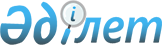 Қазақстан Республикасы Ұлттық экономика министрінің кейбір бұйрықтарына өзгерістер енгізу туралыҚазақстан Республикасы Ұлттық экономика министрінің 2022 жылғы 30 наурыздағы № 28 бұйрығы. Қазақстан Республикасының Әділет министрлігінде 2022 жылғы 31 наурызда № 27338 болып тіркелді
      БҰЙЫРАМЫН:
      1. Қазақстан Республикасы Ұлттық экономика министрінің өзгерістер енгізілетін кейбір бұйрықтарының қоса беріліп отырған тізбесі бекітілсін.
      2. Мемлекеттік активтерді басқару саясаты департаменті Қазақстан Республикасының заңнамасында белгіленген тәртіппен:
      1) Осы бұйрықты Қазақстан Республикасының Әділет министрлігінде мемлекеттік тіркеуді;
      2) осы бұйрықты Қазақстан Республикасы Ұлттық экономика министрлігінің интернет-ресурсында орналастыруды;
      3) Осы бұйрық Қазақстан Республикасының Әділет министрлігінде мемлекеттік тіркелгеннен кейін он жұмыс күні ішінде осы тармақтың 1) және 2) тармақшаларында көзделген іс-шаралардың орындалуы туралы мәліметтерді Қазақстан Республикасы Ұлттық экономика министрлігінің Заң департаментіне ұсынуды қамтамасыз етсін.
      3. Осы бұйрықтың орындалуын бақылау жетекшілік ететін Қазақстан Республикасының Ұлттық экономика вице-министріне жүктелсін.
      4. Осы бұйрық алғашқы ресми жарияланған күнінен кейін күнтізбелік он күн өткен соң қолданысқа енгізіледі. Қазақстан Республикасы Ұлттық экономика министрінің өзгерістер енгізілетін кейбір бұйрықтарының тізбесі
      1. "Акционері мемлекет болып табылатын ұлттық басқарушы холдингтердің, ұлттық холдингтердің, ұлттық компаниялардың даму стратегиялары мен даму жоспарларының орындалуы жөніндегі есептерді әзірлеу және ұсыну қағидаларын бекіту туралы" Қазақстан Республикасы Ұлттық экономика министрінің 2015 жылғы 26 ақпандағы № 139 бұйрығында (Нормативтік құқықтық актілерді мемлекеттік тіркеу тізілімінде № 10685 болып тіркелген):
      тақырыбы мынадай редакцияда жазылсын:
      "Ұлттық басқарушы холдингтердің, ұлттық холдингтердің және ұлттық компаниялардың даму жоспарларының орындалуы жөніндегі есептерді және акционері мемлекет болып табылатын ұлттық басқарушы холдингтердің, ұлттық холдингтердің, ұлттық компаниялардың іс-шаралар жоспарларын әзірлеу және ұсыну қағидаларын бекіту туралы";
      1 тармақ жаңа редакцияда мазмұндалсын:
      "1. Қоса беріліп отырған:
      1) Акционері мемлекет болып табылатын ұлттық басқарушы холдингтердің, ұлттық холдингтердің, ұлттық компаниялардың даму жоспарларының орындалуы жөніндегі есептерді әзірлеу және ұсыну қағидалары;
      2) Акционері мемлекет болып табылатын ұлттық басқарушы холдингтердің, ұлттық холдингтердің, ұлттық компаниялардың іс-шаралар жоспарларының орындалуы жөніндегі есептерді әзірлеу және ұсыну қағидалары.";
      Көрсетілген бұйрықпен бекітілген акционері мемлекет болып табылатын ұлттық басқарушы холдингтердің, ұлттық холдингтердің, ұлттық компаниялардың даму стратегияларының орындалуы жөніндегі есептерді әзірлеу және ұсыну қағидалары осы Қазақстан Республикасы Ұлттық экономика министрінің өзгерістер енгізілетін кейбір бұйрықтарының тізбесіне (бұдан әрі – тізбе) 1-қосымшаға сәйкес редакцияда жазылсын;
      Көрсетілген бұйрықпен бекітілген акционері мемлекет болып табылатын ұлттық басқарушы холдингтердің, ұлттық холдингтердің, ұлттық компаниялардың даму жоспарларының орындалуы жөніндегі есептерді әзірлеу және ұсыну қағидалары осы тізбеге 2-қосымшаға сәйкес редакцияда жазылсын.
      2. "Акционері мемлекет болып табылатын ұлттық басқарушы холдингтердің, ұлттық холдингтердің, ұлттық компаниялардың даму стратегиялары мен даму жоспарларын әзірлеу, бекіту, сондай-ақ олардың іске асырылуын мониторингілеу және бағалау қағидаларын бекіту туралы" Қазақстан Республикасы Ұлттық экономика министрінің 2015 жылғы 27 ақпандағы № 149 бұйрығында (Нормативтік құқықтық актілерді мемлекеттік тіркеу тізілімінде № 10663 болып тіркелген):
      тақырыбы мынадай редакцияда жазылсын:
      "Ұлттық басқарушы холдингтердің, ұлттық холдингтердің және ұлттық компаниялардың даму жоспарларын және акционері мемлекет болып табылатын ұлттық басқарушы холдингтердің, ұлттық холдингтердің, ұлттық компаниялардың іс-шаралар жоспарларын әзірлеу, бекіту, сондай-ақ олардың іске асырылуын мониторингтеу және бағалау қағидаларын бекіту туралы";
      кіріспе мынадай редакцияда жазылсын:
      "Мемлекеттік мүлік туралы" Қазақстан Республикасы Заңының 13-бабының 4-4) тармақшасына сәйкес БҰЙЫРАМЫН:";
      1 тармақ жаңа редакцияда мазмұндалсын:
      "1. Қоса беріліп отырған:
      "1) Акционері мемлекет болып табылатын ұлттық басқарушы холдингтердің, ұлттық холдингтердің, ұлттық компаниялардың даму жоспарларын әзірлеу, бекіту, сондай-ақ олардың іске асырылуын мониторингтеу және бағалау қағидалары;
      2) Акционері мемлекет болып табылатын ұлттық басқарушы холдингтердің, ұлттық холдингтердің, ұлттық компаниялардың іс-шаралар жоспарларын әзірлеу, бекіту, сондай-ақ олардың іске асырылуын мониторингтеу және бағалау қағидалары.";
      Көрсетілген бұйрықпен бекітілген Акционері мемлекет болып табылатын ұлттық басқарушы холдингтердің, ұлттық холдингтердің, ұлттық компаниялардың даму стратегияларын әзірлеу, бекіту, сондай-ақ олардың іске асырылуын мониторингтеу және бағалау қағидалары осы тізбеге 3-қосымшаға сәйкес редакцияда жазылсын;
      Көрсетілген бұйрықпен бекітілген акционері мемлекет болып табылатын ұлттық басқарушы холдингтердің, ұлттық холдингтердің, ұлттық компаниялардың даму жоспарларын әзірлеу, бекіту, сондай-ақ олардың іске асырылуын мониторингтеу және бағалау қағидалары осы тізбеге 4-қосымшаға сәйкес редакцияда жазылсын.
      3. "Ұлттық әл-ауқат қорын қоспағанда, мемлекет бақылайтын акционерлік қоғамдардағы корпоративтік басқарудың үлгілік кодексін бекіту туралы" Қазақстан Республикасы Ұлттық экономика министрінің 2018 жылғы 5 қазандағы № 21 бұйрығында (Нормативтік құқықтық актілерді мемлекеттік тіркеу тізілімінде № 17726 болып тіркелген):
      көрсетілген бұйрықпен бекітілген Ұлттық әл-ауқат қорын қоспағанда, мемлекет бақылайтын акционерлік қоғамдардағы корпоративтік басқарудың үлгі кодексінде:
      2-тармақтың 5) және 6) тармақшалары мынадай редакцияда жазылсын:
      "5) даму жоспары – акцияларының бақылау пакеті (жарғылық капиталға қатысу үлесі) мемлекетке тиесілі мемлекеттік кәсіпорынның, акционерлік қоғамның және жауапкершілігі шектеулі серіктестіктің бес жылдық кезеңге арналған қызметінің негізгі бағыттары мен қаржы-шаруашылық қызметінің көрсеткіштерін айқындайтын құжат;
      6) ұлттық басқарушы холдингтердің, ұлттық холдингтердің және ұлттық компаниялардың даму жоспары – ұлттық басқарушы холдингтің, ұлттық холдингтің, ұлттық компанияның онжылдық кезеңге арналған миссиясын, пайымын, стратегиялық мақсаттары мен міндеттерін айқындайтын және негіздейтін құжат;";
      2-тармақ мынадай мазмұндағы 6-1) тармақшамен толықтырылсын:
      "6-1) іс-шаралар жоспары – ұлттық басқарушы холдинг, ұлттық холдинг және ұлттық компания қызметінің негізгі бағыттарын және қаржы-шаруашылық қызметінің бес жылдық кезеңге арналған көрсеткіштерін айқындайтын құжат;";
      2-тармақтың 14) тармақшасы мынадай редакцияда жазылсын:
      "14) қызметтің түйінді көрсеткіштері (индикаторлары) (бұдан әрі – ҚТК) – қоғамның, қоғамның лауазымды адамдары мен қызметкерлерінің қызметі тиімділігінің деңгейін сипаттайтын, олардың қызметінің тиімділігін бағалауға мүмкіндік беретін көрсеткіштер. ҚНК қоғамның даму жоспарының және/немесе іс-шаралар жоспарының құрамында қоғам үшін бекітілетін не қоғамның әрбір қызметкері үшін сараланған түрде бекітілетін және олардың жоспарланатын және есепті кезеңдердегі қызметінің нәтижелеріне сәйкес келетін сандық мәнге ие;";
      28-тармақтың үшінші және төртінші бөліктері мынадай редакцияда жазылсын:
      "Қоғамның және ұйымдардың атқарушы органы ұйымдардың директорлар кеңесінің бекітуі үшін жіберілетін ұйымдардың іс-шаралар жоспарларының қоғамның даму жоспарына және/немесе іс-шаралар жоспарына сәйкестігін қамтамасыз етеді.
      Қоғамның атқарушы органы даму және орнықты даму жоспарлары мәселелері бойынша ұйымның атқарушы органымен тұрақты диалогты қолдауы қажет. Бұл ретте қоғам ұйымның атқарушы органы жауапты болатын ұйымның жедел (ағымдағы) қызметіне араласуға жол бермейді.";
      29 және 30-тармақтар мынадай редакцияда жазылсын:
      "29. Қоғамның негізгі стратегиялық міндеттерінің бірі Қоғамның ұзақ мерзімді құнының өсуін және орнықты дамуын қамтамасыз ету болып табылады, бұл олардың даму жоспарларында және/немесе іс-шаралар жоспарларында көрініс табады. Барлық қабылданатын шешімдер мен іс-қимылдар даму жоспарына және/немесе іс-шаралар жоспарына сәйкес келеді.
      Қоғам мен оның атқарушы органы қызметінің тиімділігін бағалаудың негізгі элементі ҚТК жүйесі болып табылады. Акционерлер (жалғыз акционер) директорлар кеңесіндегі өз өкілдері арқылы (не жазбаша хабарлама арқылы) стратегиялық бағдарларды және ҚТК бойынша өз үміттерін білдіреді.
      ҚТК-ға қол жеткізу мақсатында Қоғам "Мемлекеттік мүлік туралы" Қазақстан Республикасының Заңына сәйкес даму жоспарын және/немесе іс-шаралар жоспарын әзірлейді.
      Жыл сайынғы негізде қоғамның ҚНК қол жеткізуін бағалау жүзеге асырылады. Бұл бағалау атқарушы органдардың басшысы мен мүшелерінің сыйақысына әсер етеді, оларды қайта сайлау кезінде назарға алынады, сондай-ақ оларды атқаратын лауазымынан мерзімінен бұрын шеттету үшін негіздердің бірі болып табылады.
      Даму жоспарында және/немесе іс-шаралар жоспарында белгіленген мақсаттар мен міндеттерге қол жеткізуді бағалау мақсатында ұйымдарға мынадай процестер арқылы ҚТК белгіленеді:
      1) Қоғам директорлар кеңестеріндегі өз өкілдеріне жоспарланатын кезеңге арналған ұйымдардың нысаналы ҚНК бойынша өз үміттерін жібереді, оларды олар ұйымдардың директорлар кеңестерінің қарауына енгізеді;
      2) ұйымның директорлар кеңесінің қарауы мен талқылауының қорытындылары бойынша ҚНК тізбесі және нысаналы мәндері бекітіледі, олар тиісті он жылдық кезеңге даму стратегиясын және/немесе бес жылдық кезеңге даму жоспарларын әзірлеу үшін ұйымның атқарушы органына жеткізіледі;
      3) компанияның іс-шаралар жоспарын ұйымдардың директорлар кеңесі бекітеді.
      30. Қоғам акцияларының бақылау пакеті (қатысу үлесі) қоғамға тиесілі ұйымдардың даму жоспарларын және/немесе іс-шаралар жоспарларын әзірлеудің, бекітудің, сондай-ақ олардың іске асырылуын мониторингтеудің және бағалаудың бірыңғай қағидаларын бекітеді.
      Қоғамның атқарушы органы даму жоспарларының және/немесе іс-шаралар жоспарының және ұйымның ҚНК орындалуына мониторинг жүргізеді.
      Мониторинг нәтижелері және іс-шаралар жоспарының орындалуы туралы есептер Қоғамның құжаттарында айқындалған тәртіппен Қоғамның қызметті жоспарлау, мониторингтеу және бағалау жөніндегі ақпараттық жүйесіне енгізіледі.";
      69-тармақтың екінші бөлігінің 1) және 2) тармақшалары мынадай редакцияда жазылсын:
      "1) даму жоспарын айқындау (бағыттары мен нәтижелері);
      2) даму жоспарында және/немесе іс-шаралар жоспарында белгіленетін ҚНК-ны қою және мониторингтеу;";
      71-тармақтың бесінші бөлігі мынадай редакцияда жазылсын:
      "Қоғамның жалғыз акционері даму жоспарының мәселелерін, Қоғам басқармасының бірінші басшысын сайлауды және қоғамның ұзақ мерзімді құнының өсуіне және орнықты дамуына әсер ететін басқа да аспектілерді талқылау үшін директорлар кеңесінің төрағасымен және мүшелерімен қосымша отырыстар өткізе алады. Мұндай отырыстар алдын ала жоспарланады және бекітілген рәсімдерге сәйкес өткізіледі.";
      79-тармақ мынадай редакцияда жазылсын:
      "79. Қоғамның директорлар кеңесінің сандық құрамын акционерлердің жалпы жиналысы (жалғыз акционер) айқындайды. Қоғамның директорлар кеңесінің құрамы қызмет ауқымын, бизнестің қажеттіліктерін, ағымдағы міндеттерді, даму жоспарын және/немесе іс-шаралар жоспарын және қаржылық мүмкіндіктерді ескере отырып, жеке белгіленеді.";
      91-тармақ мынадай редакцияда жазылсын:
      "91. Директорлар кеңесі мүшесінің сыйақы мөлшерін белгілеу кезінде директорлар кеңесі мүшелерінің міндеттері, Қоғам қызметінің ауқымы, даму жоспарында айқындалатын ұзақ мерзімді мақсаттар мен міндеттер, директорлар кеңесі қарайтын мәселелердің күрделілігі, жеке сектордың ұқсас компанияларындағы сыйақы деңгейі (бенчмаркинг, сыйақыларды шолу) назарға алынады.
      Мемлекеттік қызметшілер болып табылатын акционерлік қоғамдардың директорлар кеңестерінің және жауапкершілігі шектеулі серіктестіктердің байқау кеңестерінің мүшелеріне сыйақы төленбейді.";
      120-тармақ мынадай редакцияда жазылсын:
      "120. Маңызды мәселелер тізбесі, оның ішінде даму жоспарын және/немесе іс-шаралар жоспарын, басқарма басшысы мен мүшелері үшін ҚНК, жылдық есепті және басқа заңды тұлғаларды құруға қатысуды қамтиды.";
      161-тармақ мынадай редакцияда жазылсын:
      "161. Басқарма директорлар кеңесіне есеп береді және Қоғамның күнделікті қызметіне басшылықты жүзеге асырады, даму жоспарының және/немесе директорлар кеңесі мен акционерлердің жалпы жиналысы қабылдаған іс-шаралар мен шешімдер жоспарының іске асырылуына жауапты болады.";
      167-тармақтың бірінші бөлігі мынадай редакцияда жазылсын:
      "167. Басқарма директорлар кеңесінің басшылығымен қоғамның даму жоспарын және/немесе іс-шаралар жоспарын әзірлейді.";
      168 және 169-тармақтар мынадай редакцияда жазылсын:
      "168. Директорлар кеңесі Қоғам басқармасының қызметін бақылауды жүзеге асырады. Бақылау басқарманың директорлар кеңесіне орта мерзімді іс-шаралар жоспарларының орындалуы және тоқсанына кемінде бір рет қол жеткізілген нәтижелер мәселелері бойынша тұрақты есеп беруі және басқарманы тыңдауы арқылы жүзеге асырылады.
      169. Басқарма бетпе-бет отырыстар өткізеді және даму жоспарын және/немесе іс-шаралар жоспарын, акционерлердің (жалғыз акционердің) жалпы жиналысының, директорлар кеңесінің шешімдерін және операциялық қызметті іске асыру мәселелерін талқылайды. Басқарма отырыстары тұрақты негізде өткізіледі. Сырттай отырыстар өткізу жағдайлары шектеулі және Қоғамның Жарғысы мен ішкі құжаттарында айқындалған.
      170-тармақтың бірінші бөлігі мынадай редакцияда жазылсын:
      "170. Басқарма күнтізбелік жыл басталғанға дейін мәселелер тізбесімен бірге алдағы жылға арналған жұмыс жоспарын қалыптастырады. Басқарма мүшелері тиісті сападағы қарауға арналған материалдармен алдын ала қамтамасыз етіледі. Даму жоспары және/немесе іс-шаралар жоспары, инвестициялық жобалар, тәуекелдерді басқару сияқты мәселелерді қарау кезінде бірнеше отырыс өткізуге жол беріледі.";
      190-тармақтың 6) тармақшасы мынадай редакцияда жазылсын:
      "6) орнықты дамудың тәуекелдерді басқаруды, жоспарлауды, адам ресурстарын басқаруды, инвестицияларды, есептілікті, операциялық қызметті және басқаларды қоса алғанда, түйінді процестерге, сондай-ақ даму жоспарына және шешімдер қабылдау процестеріне интеграциялануы;";
      192-тармақтың екінші бөлігінің 2) және 3) тармақшалары мынадай редакцияда жазылсын:
      "2) даму жоспары;
      3) тәуекелдерді басқаруды, жоспарлауды (ұзақ мерзімді (даму жоспары), орта мерзімді (бесжылдық іс-шаралар жоспары) және қысқа мерзімді (жылдық бюджет) кезеңдерді) қоса алғанда, есептілік, тәуекелдерді басқару, адам ресурстарын басқару, инвестициялар, операциялық қызмет және басқалар, сондай-ақ органдардан бастап барлық деңгейлерде (акционерлердің жалпы жиналысы (жалғыз акционер), директорлар кеңесі, басқарма) шешімдер қабылдау процестеріне қатысып, қатардағы жұмыскерлердің шешімдерін аяқтайтын негізгі процестер болып табылады.";
      244-тармақтың 2) тармақшасы мынадай редакцияда жазылсын:
      "2) даму жоспары және/немесе іс-шаралар жоспары (стратегиялық мақсаттар); қызметтің басым бағыттары туралы;";
      247-тармақтың  3) тармақшасы мынадай редакцияда жазылсын:
      "3) Қоғам туралы: жалпы мәліметтер; мынадай: шығарылған акциялардың (қатысу үлестерінің) саны мен номиналдық құны, акциялар беретін құқықтардың сипаттамасы, жарияланған, бірақ орналастырылмаған акциялардың саны мен номиналдық құны, акционерлердің (қатысушылардың) құрамы және оларға тиесілі жай акциялардың (қатысу үлестерінің) саны мен үлесі, меншік құқықтарына билік ету тәртібі; миссиясы; даму жоспары, оны іске асыру нәтижелері; нарыққа шолу және нарықтағы жағдайы сияқты мәліметтерді қоса алғанда, жарғылық капиталдың құрылымы туралы;". Акционері мемлекет болып табылатын ұлттық басқарушы холдингтердің, ұлттық холдингтердің, ұлттық компаниялардың даму жоспарларының орындалуы жөніндегі есептерді әзірлеу және ұсыну қағидалары 1-тарау. Жалпы ережелер
      1. Осы акционері мемлекет болып табылатын ұлттық басқарушы холдингтердің, ұлттық холдингтердің, ұлттық компаниялардың даму жоспарларының орындалуы жөніндегі есептерді әзірлеу және ұсыну қағидалары (бұдан әрі – Қағидалар) "Мемлекеттік мүлік туралы" Қазақстан Республикасы Заңының (бұдан әрі – заң) 13-бабының 4-3) тармақшасына сәйкес әзірленді және акционері мемлекет болып табылатын ұлттық басқарушы холдингтердің, ұлттық холдингтердің, ұлттық компаниялардың даму жоспарларының орындалуы бойынша есептерді әзірлеу және ұсыну тәртібін айқындайды (бұдан әрі - – Даму жоспарының орындалуы жөніндегі есеп).
      2. Осы Қағидаларда пайдаланылатын негізгі ұғымдар:
      1) компания – акционері мемлекет болып табылатын ұлттық басқарушы холдингтер, ұлттық холдингтер, ұлттық компаниялар;
      2) қызметтің негізгі көрсеткіші – даму жоспарының мақсатына қол жеткізу деңгейін айқындауға мүмкіндік беретін сандық өлшенетін көрсеткіш;
      3) мемлекеттік мүлікті есепке алу саласындағы бірыңғай оператор (бұдан әрі – бірыңғай оператор) – Заңның 1-бабының 21) тармақшасына сәйкес мемлекеттік мүлік жөніндегі уәкілетті орган бекітетін тізбеге сәйкес мемлекеттік мүлікті ұйымдастыру және есепке алу саласындағы бірыңғай техникалық саясатты іске асыру жөніндегі міндеттер, сондай-ақ мемлекеттік мүлік жөніндегі уәкілетті органның аумақтық бөлімшелерінің активтерін басқару және пайдалану жөніндегі функциялар жүктелген, Қазақстан Республикасы Үкіметінің шешімі бойынша айқындалған, жарғылық капиталына мемлекет қатысатын заңды тұлға;
      4) электрондық есеп – "Есептілікті тапсырудың бірыңғай жүйесі" бағдарламалық қамтамасыз етуді (бұдан әрі – бағдарламалық қамтамасыз ету) пайдалана отырып дайындалған және ұлттық куәландырушы орталық берген компанияның электрондық цифрлық қолтаңбасымен қол қойылған даму жоспарының орындалуы жөніндегі есеп. 2-тарау. Даму жоспарының орындалуы жөніндегі есепті әзірлеу және ұсыну тәртібі
      3. Даму жоспарының орындалуы жөніндегі есеп мынадай тәртіппен:
      1) бірінші рет - жылдар бойынша бөле отырып, үш жыл үшін;
      2) екінші рет - жылдар бойынша бөле отырып, алты жыл үшін;
      3) үшінші рет - соңғы төрт жыл бойынша бөле отырып және он жыл ішінде даму жоспарын іске асыру қорытындылары бойынша он жыл үшін әзірленеді және ұсынылады.
      4. Даму жоспарының орындалуы жөніндегі есеп мынадай :
      1) Қызметтің стратегиялық бағыттарына, мақсаттарына, міндеттеріне және қызметтің түйінді көрсеткіштеріне қол жеткізу бөлімінен тұрады. Осы бөлім осы Қағидаларға қосымшаға сәйкес кестені ұсына отырып, қызметтің стратегиялық бағыттары, мақсаттары, міндеттері бойынша қызметтің жоспарланған және нақты қол жеткізілген түйінді көрсеткіштері туралы, оларға қол жеткізбеу себептері туралы ақпаратты қамтиды;
      2) еркін нысанда жасалатын және мынадай мәліметтерді:
      қызметтің стратегиялық бағыттары, мақсаттары мен міндеттері бойынша қызметтің жоспарланған түйінді көрсеткіштеріне қол жеткізу дәрежесі туралы ақпаратты (нақты нәтижелердің жоспарланған нәтижелерден ауытқулары болған кезде түпкілікті нәтижелерге әсер еткен себептер мен факторларды ашу қажет), даму жоспарын іске асыруға факторлардың әсерін бағалауды, сондай-ақ даму жоспарын іске асырудың саланың, өңірдің әлеуметтік-экономикалық дамуына әсерін бағалауды;
      даму жоспарын іске асыру процесінде туындаған проблемаларды, қызметтің мақсаттары мен түйінді көрсеткіштеріне олардың әсерін, сондай-ақ даму жоспарын уақтылы іске асыруды қамтамасыз ету бойынша қабылданған шараларды;
      қызметтің стратегиялық бағыттары, мақсаттары мен міндеттері бөлінісінде есепті кезеңдегі даму жоспарын іске асыру қорытындылары туралы тұжырымдарды;
      даму жоспарын одан әрі іске асыру, оны түзету, даму жоспарын іске асыру процесінің тиімділігін арттыру, даму жоспарын іске асыру бойынша анықталған проблемаларды шешу жөніндегі ұсыныстарды қамтитын талдамалық жазба бөлімінен тұрады.
      5. Даму жоспарының орындалуы жөніндегі есепті әзірлеу және бекіту жылдық аудиттелген қаржылық есептілік бекітілгеннен кейін мынадай тәртіппен жүзеге асырылады:
      1) жылдық аудиттелген қаржылық есептілік бекітілген күннен бастап он бес жұмыс күні ішінде атқарушы орган Бірыңғай оператор әзірлеген бағдарламалық қамтамасыз етуді пайдалана отырып, даму жоспарының орындалуы жөніндегі есептің жобасын әзірлеуді жүзеге асырады және оны компанияның директорлар кеңесінің қарауына енгізеді.
      Компанияның директорлар кеңесі он бес жұмыс күні ішінде Даму жоспарының орындалуы жөніндегі есептің жобасын қарайды және бекіту туралы не пысықтау үшін атқарушы органға қайтару туралы шешім қабылдайды.
      Ескертулер болған жағдайда атқарушы орган даму жоспарының орындалуы жөніндегі есептің жобасын компанияның директорлар кеңесі айқындаған, бірақ ескертулерді алған күннен бастап он жұмыс күнінен аспайтын мерзімде пысықтайды және оны компанияның директорлар кеңесінің қарауына қайта ұсынады;
      2) Даму жоспарының орындалуы бойынша есептің жобасы компанияның директорлар кеңесінің отырысында бекітіледі.
      6. Атқарушы орган даму жоспарының орындалуы жөніндегі есепті бекіту мәселесі бойынша компанияның директорлар кеңесі отырысының хаттамасынан үзінді көшірмені алған күннен бастап бес жұмыс күні ішінде электрондық есепке компанияның директорлар кеңесі оны бекіту туралы шешімінің сканерленген көшірмесін қоса бере отырып, Мемлекеттік мүлік тізіліміне (бұдан әрі – тізілім) енгізу үшін бірыңғай операторға электрондық есепті жібереді, сондай-ақ осы есепті даму жоспарының іске асырылуына мониторинг жүргізу үшін тиісті саланың уәкілетті органына қағаз түрінде жібереді.
      7. Бірыңғай оператор электрондық есепті Тізілімге енгізуді ол келіп түскен күннен бастап бес жұмыс күні ішінде компанияның электрондық мекенжайына электрондық есепті Тізілімге енгізу туралы хабарлама жібере отырып жүзеге асырады.
      Бірыңғай оператордың электрондық есепке ескертулері болған кезде компания ескертулерді жояды және ескертулерді алған күннен бастап бес жұмыс күні ішінде компанияның директорлар кеңесінің қарауына қайта шығармай, оны бірыңғай операторға қайта енгізеді.
      8. Бекітілген жылдық аудиттелген қаржылық есептілік есепті кезеңнен кейінгі төртінші айдың отызыншы күніне дейін болмаған жағдайда, атқарушы орган бірыңғай оператор әзірлеген бағдарламалық қамтамасыз етуді пайдалана отырып, Даму жоспарының орындалуы жөніндегі есептің (жедел деректер бойынша) жобасын әзірлеуді жүзеге асырады және электрондық есепті (жедел деректер бойынша) тізілімге енгізу үшін есепті кезеңнен кейінгі алтыншы айдың бірінші күнінен кешіктірмей бірыңғай операторға жібереді.
      Электрондық есеп (жедел деректер бойынша) осы Қағидалардың 7-тармағына сәйкес Тізілімге енгізу үшін ұсынылады. Қызметтің стратегиялық бағыттарына, мақсаттарына, міндеттеріне және қызметтің түйінді көрсеткіштеріне қол жеткізу
      Ескертпе
      * қызметтің негізгі көрсеткіші компанияның мақсаттары мен міндеттеріне байланыстырылады Акционері мемлекет болып табылатын ұлттық басқарушы холдингтердің, ұлттық холдингтердің, ұлттық компаниялардың іс-шаралар жоспарларының орындалуы жөніндегі есептерді әзірлеу және ұсыну қағидалары 1-тарау. Жалпы ережелер
      1. Осы акционері мемлекет болып табылатын ұлттық басқарушы холдингтердің, ұлттық холдингтердің, ұлттық компаниялардың іс – шаралар жоспарларының орындалуы бойынша есептерді әзірлеу және ұсыну қағидалары (бұдан әрі – Қағидалар) "Мемлекеттік мүлік туралы" Қазақстан Республикасы Заңының (бұдан әрі – Заң) 13-бабының 4-3) тармақшасына сәйкес әзірленді және акционері мемлекет болып табылатын ұлттық басқарушы холдингтердің, ұлттық холдингтердің, ұлттық компаниялардың іс-шаралар жоспарларының орындалуы жөніндегі есептерді әзірлеу және ұсыну тәртібін айқындайды (бұдан әрі – Іс-шаралар жоспарын орындау бойынша есеп).
      2. Осы Қағидаларда мынадай ұғымдар пайдаланылады:
      1) компания – акционері мемлекет болып табылатын ұлттық басқарушы холдингтер, ұлттық холдингтер, ұлттық компаниялар;
      2) мемлекеттік мүлікті есепке алу саласындағы бірыңғай оператор (бұдан әрі – Бірыңғай оператор) – Заңның 1-бабының 21) тармақшасына сәйкес мемлекеттік мүлік жөніндегі уәкілетті орган бекітетін тізбеге сәйкес мемлекеттік мүлікті ұйымдастыру және есепке алу саласындағы бірыңғай техникалық саясатты іске асыру жөніндегі міндеттер, сондай-ақ Мемлекеттік мүлік жөніндегі уәкілетті органның аумақтық бөлімшелерінің активтерін басқару және пайдалану жөніндегі функциялар жүктелген, Қазақстан Республикасы Үкіметінің шешімі бойынша айқындалған, жарғылық капиталына мемлекет қатысатын заңды тұлға;
      3) электрондық есеп – "Есептілікті тапсырудың бірыңғай жүйесі" бағдарламалық қамтамасыз ету (бұдан әрі – бағдарламалық қамтамасыз ету) пайдалана отырып дайындалған және Ұлттық куәландырушы орталық берген компанияның электрондық цифрлық қолтаңбасы қойылған іс-шаралар жоспарының орындауы жөніндегі есеп. 2-тарау. Іс-шаралар жоспарының орындалуы жөніндегі есепті әзірлеу және ұсыну тәртібі
      3. Іс-шаралар жоспарын орындау жөніндегі есеп әрбір жылдың қорытындылары бойынша әзірленеді және ұсынылады.
      4. "Самұрық-Қазына" ұлттық әл-ауқат қоры" акционерлік қоғамын (бұдан әрі – Қор) қоспағанда, іс-шаралар жоспарының орындалуы жөніндегі есептің жобасын әзірлеу – Осы Қағидаларға 1-қосымшаға сәйкес акционері мемлекет болып табылатын ұлттық басқарушы холдингтердің, ұлттық холдингтердің, ұлттық компаниялардың іс-шаралар жоспарларының орындалуы жөніндегі есеп бөлімдерінің құрылымына, сондай-ақ осы Қағидаларға 2-қосымшаға сәйкес акционері мемлекет болып табылатын ұлттық басқарушы холдингтердің, ұлттық холдингтердің, ұлттық компаниялардың іс-шаралар жоспарларының орындалуы жөніндегі есеп көрсеткіштерінің нысандары мен тізбесіне сәйкес жүзеге асырылады.
      Акциялары (қатысу үлестері) компанияға шешімдерді айқындау құқығын беретін заңды тұлғаларға қатысты іс-шаралар жоспарларының орындалуы жөніндегі есептің нысандары мен көрсеткіштер тізбесі тек ақпараттық сипатта болады және компанияның директорлар кеңесінің бекіту нысанасы болып табылмайды.
      Іс-шаралар жоспарының есебіне түсіндірме жазба іс-шаралар жоспары есебінің әрбір бөлімі бойынша түсіндірулерді қамтиды және оның ажырамас бөлігі болып табылады.
      Қордың іс-шаралар жоспарын орындау жөніндегі есептің жобасын әзірлеу Қордың Директорлар кеңесінің шешімімен бекітілетін Қордың іс-шаралар жоспарын әзірлеу, бекіту, іске асырылуын мониторингтеу, бағалау, орындау жөніндегі есептерді ұсыну қағидалары шеңберінде жүзеге асырылады.
      5. Іс-шаралар жоспарын орындау жөніндегі есепті әзірлеу және бекіту жылдық аудиттелген қаржылық есептілік бекітілгеннен кейін мынадай тәртіппен жүзеге асырылады:
      1) жылдық аудиттелген қаржылық есептілік бекітілген күннен бастап он бес жұмыс күні ішінде атқарушы орган бірыңғай оператор әзірлеген бағдарламалық қамтамасыз етуді пайдалана отырып, іс-шаралар жоспарының орындалуы жөніндегі есептің жобасын әзірлеуді жүзеге асырады және оны компанияның директорлар кеңесінің қарауына енгізеді.
      Компанияның Директорлар кеңесі он бес жұмыс күні ішінде іс-шаралар жоспарының орындалуы жөніндегі есептің жобасын қарайды және бекіту туралы не пысықтау үшін атқарушы органға қайтару туралы шешім қабылдайды.
      Ескертулер болған жағдайда атқарушы орган іс-шаралар жоспарын орындау жөніндегі есептің жобасын Компанияның Директорлар кеңесі айқындаған, бірақ ескертулерді алған күннен бастап он жұмыс күнінен аспайтын мерзімде пысықтайды және оны компанияның директорлар кеңесінің қарауына қайта ұсынады;
      2) іс-шаралар жоспарын орындау жөніндегі есептің жобасы компанияның директорлар кеңесінің отырысында бекітіледі.
      6. Атқарушы орган іс – шаралар жоспарын орындау жөніндегі есепті бекіту мәселесі бойынша Компанияның Директорлар кеңесі отырысының хаттамасынан үзінді-көшірме алған күннен бастап бес жұмыс күні ішінде электрондық есепті мемлекеттік мүлік тізіліміне (бұдан әрі-тізілім) енгізу үшін, электрондық есепке Компанияның Директорлар кеңесі оны бекіту туралы шешімінің сканерленген көшірмесін қоса бере отырып, бірыңғай операторға жібереді, сондай-ақ осы есепті іс-шаралар жоспарын іске асыру мониторингін жүргізу үшін тиісті саланың уәкілетті органына қағаз түрінде жібереді.
      7. Бірыңғай оператор электрондық есепті Тізілімге енгізуді ол келіп түскен күннен бастап бес жұмыс күні ішінде компанияның электрондық мекенжайына электрондық есепті Тізілімге енгізу туралы хабарлама жібере отырып жүзеге асырады.
      Бірыңғай оператордың электрондық есепке ескертулері болған кезде компания ескертулерді жояды және ескертулерді алған күннен бастап бес жұмыс күні ішінде Компанияның Директорлар кеңесінің қарауына қайта шығармай, оны бірыңғай операторға қайта енгізеді.
      8. Бекітілген жылдық аудиттелген қаржылық есептілік есепті кезеңнен кейінгі үшінші айдың отызыншы күніне дейін болмаған жағдайда, атқарушы орган бірыңғай оператор әзірлеген бағдарламалық қамтамасыз етуді пайдалана отырып, іс-шаралар жоспарының (жедел деректер бойынша) орындалуы жөніндегі есептің жобасын әзірлеуді жүзеге асырады және электрондық есепті (жедел деректер бойынша) тізілімге енгізу үшін есепті кезеңнен кейінгі бесінші айдың бірінші күнінен кешіктірмей бірыңғай операторға жібереді.
      Іс-шаралар жоспарын орындау жөніндегі есепті әзірлеу және бекіту (жедел деректер бойынша) мынадай тәртіппен жүзеге асырылады:
      1) іс-шаралар жоспарының орындалуы жөніндегі есепті әзірлеуге жауапты компанияның құрылымдық бөлімшесі есепті кезеңнен кейінгі төртінші айдың оныншы күнінен кешіктірмей іс-шаралар жоспарының орындалуы жөніндегі есептің жобасын (жедел деректер бойынша) әзірлеуді жүзеге асырады және оны Компанияның атқарушы органының қарауына енгізеді.
      Компанияның атқарушы органы күнтізбелік жеті күн ішінде іс-шаралар жоспарын орындау жөніндегі есептің жобасын (жедел деректер бойынша) қарайды және бекіту туралы не оны пысықтау үшін қайтару туралы шешім қабылдайды.
      Ескертулер болған жағдайда компанияның жауапты құрылымдық бөлімшесі іс-шаралар жоспарының орындалуы жөніндегі есептің жобасын (жедел деректер бойынша) Компанияның атқарушы органы айқындаған, бірақ ескертулерді алған сәттен бастап күнтізбелік бес күннен аспайтын мерзімде пысықтайды және оны Компанияның атқарушы органының қарауына қайта ұсынады;
      2) іс-шаралар жоспарын орындау жөніндегі есептің жобасын (жедел деректер бойынша) Компанияның атқарушы органы бекітеді.
      Іс-шаралар жоспарын орындау жөніндегі есепті бекіту қорытындылары бойынша (жедел деректер бойынша) үш жұмыс күні ішінде электрондық есепке Компанияның атқарушы органының оны бекіту туралы шешімінің сканерленген көшірмесін тіркей отырып, Тізілімге енгізу үшін бірыңғай операторға электрондық есеп жіберіледі.
      9. Атқарушы орган Қазақстан Республикасы Еңбек кодексінің 64-бабына сәйкес іс-шаралар жоспарын орындау жөніндегі есепте және іс-шаралар жоспарын орындау жөніндегі есепте (жедел деректер бойынша) ұсынылған жедел деректердің уақтылығы мен анықтығы үшін тәртіптік жауаптылықта болады. Акционері мемлекет болып табылатын ұлттық басқарушы холдингтердің, ұлттық холдингтердің, ұлттық компаниялардың іс-шаралар жоспарларының орындалуы жөніндегі есеп бөлімдерінің құрылымы
      Ескертпе: есепті кезең ішінде Компания қызметінің қорытындыларын ашу үшін осындай толықтыру орынды болған кезде, Есеп басқа тармақтармен, тармақшалармен және қосымшалармен толықтырылуы мүмкін.
      Есеп тармақтармен, тармақшалармен және қосымшалармен толықтырылған жағдайда әрбір қосымша ұсынылатын тармақтың, тармақшаның және қосымшаның тиісті атаулары болады. Акционері мемлекет болып табылатын ұлттық басқарушы холдингтердің, ұлттық холдингтердің, ұлттық компаниялардың іс-шаралар жоспарларының орындалуы жөніндегі есеп көрсеткіштерінің нысандары мен тізбесі
      1. Ұлттық басқарушы холдинг (ұлттық холдинг, жарғылық капиталына мемлекет қатысатын ұлттық компания) (бұдан әрі – Компания) туралы жалпы мәліметтер:
      1.1. Компанияны құру туралы ақпарат:
      форма 1
      1.2. ________жағдай бойынша оның тобына кіретін, оның ішінде Қазақстан Республикасының бейрезиденттері болып табылатын барлық ұйымдарды көрсете отырып, компания тобының корпоративтік құрылымы.
      2-нысан 
      Квазимемлекеттік сектор субъектілерінің саны туралы жиынтық ақпарат
      1.3. Компанияның ұйымдық құрылымы (қызметкерлер санын көрсете отырып), схемасы және сипаттамасы.
      2. Есепті кезеңде Компанияның және акциялары (қатысу үлестері) компанияға заңды тұлғалар қабылдайтын шешімдерді айқындау құқығын беретін осы заңды тұлғалардың мақсаттары мен міндеттері, оның ішінде қызметі тиімділігінің түйінді көрсеткіштері:
      3-нысан
      кестенің жалғасы
      Ескертпе:
      * Іс-шаралар жоспарының түйінді көрсеткіштерінің мәні Компанияның және оның еншілес ұйымдарының қаржылық, экономикалық және өндірістік көрсеткіштерін өзара байланыстыруды қамтамасыз ету және салыстыру арқылы айқындалады.
      ** жоспарды орындау бойынша есепте нәтижелер көрсеткіштеріне қол жеткізбеу себептері көрсетіледі.
      3. Компанияның даму жоспарында көрсетілген қызметтің стратегиялық бағыттарын ескере отырып, есепті кезеңдегі іс-шаралар жоспарын іске асыру жөніндегі іс-шаралар, оның ішінде:
      3.1. қызметтің негізгі көрсеткіштеріне қол жеткізу:
      4-нысан
      3.2. активтерді қайта құрылымдау* және олардың негіздемесі:
      5-нысан
      Ескертпе:
      * активтер – бұл Компания тобына кіретін заңды тұлғалар.
      4. Есепті кезеңдегі бюджетпен қатынастар:
      4.1. Қазақстан Республикасының бюджет заңнамасына сәйкес республикалық бюджеттен түсетін түсімдер:
      6-нысан
       мың теңге
      кестенің жалғасы
      Ескертпе:
      * жоспарды орындау бойынша есепте нәтижелер көрсеткіштеріне қол жеткізбеу себептері көрсетіледі.
      4.2. Компанияның Іс-шаралар жоспары көрсеткіштерінің тізбесінде көрсетілген Қазақстан Республикасының салық заңнамасына сәйкес салықтарды және бюджетке төленетін басқа да міндетті төлемдерді төлеу* (жанама салықтарды қоспағанда) :
      7-нысан 
      мың теңге
      Ескертпе:
      * нысан шоғырландырылған деректер бойынша толтырылады
      4.3. акциялардың мемлекеттік пакетіне дивидендтер төлеу:
      8-нысан
      5. Компанияның және акциялары (қатысу үлестері) компанияға заңды тұлғалар қабылдайтын шешімдерді айқындау құқығын беретін осы заңды тұлғалардың күрделі салымдары мен инвестицияларының жалпы көлемі мынадай түрлер бойынша бөліне отырып:
      күрделі салымдар, оның ішінде инвестициялық жобалар (жаңа жобаларға күрделі салымдар, қолданыстағы жобаларға күрделі салымдар); объектілерді салу және жаңғырту; негізгі құралдарды сатып алу; материалдық емес активтерді сатып алу және өзге де салымдар;
      инвестициялар, оның ішінде акциялар пакеттерін (қатысу үлестерін) сатып алу; жарғылық капиталға салымдар және өзге де инвестициялар:
      9-нысан
      кестенің жалғасы
      6. Компанияның және акциялары (қатысу үлестері) компанияға заңды тұлғалар қабылдайтын шешімдерді айқындау құқығын беретін осы заңды тұлғалардың қаржылық тұрақтылығы:
      6.1. ішкі және сыртқы қарыз алу бөлінісіндегі қарыз алу құрылымы және өтеу кестесі (оның ішінде еншілес ұйымдар):
      10-нысан
      кестенің жалғасы
      6.2. Компанияның және акциялары (қатысу үлестері) компанияға заңды тұлғалар қабылдайтын шешімдерді айқындау құқығын беретін заңды тұлғалардың қаржылық орнықтылығының негізгі көрсеткіштері, оның ішінде борыш деңгейін сипаттайтын көрсеткіштерді міндетті түрде көрсете отырып (борыш коэффициенті/EBITDA(earnings before interest, taxes, depreciation and amortization): экономиканың нақты секторындағы компаниялар үшін, қаржылық левередж коэффициенті, пайыздарды өтеу коэффициенті, ағымдағы өтімділік коэффициенті) :
      11-нысан
      Ескертпе:
      * компания бойынша жалпы қаржылық тұрақтылық көрсеткіштерін нормативпен міндетті салыстыра отырып есептеу қажет
      Борыш/ЕВITDA коэффициенті – бұл Компанияға борыштық жүктеменің, оның қолда бар міндеттемелерді (төлем қабілеттілігін) өтеу қабілетінің көрсеткіші. Компанияның қарыздары бойынша есептеу үшін қажетті қаражат түсімінің көрсеткіші ретінде бұл жағдайда EBITDA көрсеткіші – пайыздарды, салықтарды және амортизацияны шегергенге дейінгі пайда пайдаланылады.
      Мына формула бойынша есептеледі:
      Қарыз коэффициенті / ЕВИТДА = жиынтық міндеттемелер / EBITDA
      Ұсынылатын қарыз коэффициенті/ЕВИТДА мәні: <3, мәні >4-5 компанияның тым көп қарыз жүктемесін және олардың қарыздарын өтеудегі ықтимал проблемаларды көрсетеді.
      Қаржылық левередж коэффициенті – компанияның қаржылық тәуекеліне тікелей пропорционалды және компания активтерін қаржыландыру көздеріндегі қарыз қаражатының үлесін көрсетеді.
      Мына формула бойынша есептеледі: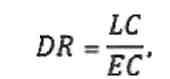 
      мұндағы: LС-қарыз капиталы; ЕО-меншікті капитал.
      Ұсынылатын DR мәні: <1, мәні >1 Компанияның қаржылық тұрақтылығына теріс әсер етуі мүмкін жоғары борыштық жүктемесін көрсетеді
      Пайыздарды жабу коэффициенті – Компанияның қарыз міндеттемелеріне қызмет көрсету қабілетін сипаттайды. Көрсеткіш бір жылдағы пайыздар мен салықтарды төлегенге дейінгі пайданы салыстырады) және сол кезеңдегі борыштық міндеттемелер бойынша пайыздар. Коэффициент пайыздар мен салықтарға дейінгі пайда пайыздарды төлеу шығындарынан қанша есе көп екенін нақты көрсетеді.
      Мына формула бойынша есептеледі:
      Пайыздарды жабу коэффициенті = EBIT / төлеуге пайыздар
      Ұсынылатын мән: пайыздарды жабу коэффициенті неғұрлым аз болса, компанияның несиелік ауыртпалығы соғұрлым жоғары болады және банкроттықтың ықтималдығы соғұрлым жоғары болады. 1,5-тен төмен коэффициент Компанияның қарызына қызмет көрсету мүмкіндігіне күмән келтіреді. 1-ден кем коэффициент сыни болып саналады.
      Ағымдағы өтімділік коэффициенттері – компанияның ағымдағы берешекті қолда бар айналым қаражаты есебінен өтеу қабілетін анықтау үшін есептеледі.
      Мына формула бойынша есептеледі: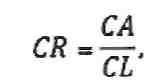 
      мұнда: СА – ағымдағы активтер; СL – ағымдағы міндеттемелер.
      Ұсынылатын мәні СR: 1-2. <1 мәні төлем қабілеттілігінің ықтимал жоғалуын, >4 мәні – қарыз қаражатын пайдалану белсенділігінің жеткіліксіздігі туралы және соның салдарынан меншікті капитал рентабельділігінің төмен мәні туралы куәландырады
      6.3. Компанияның және оның еншілес ұйымдарының есепті кезеңдегі борыштық жүктемесі:
      12-нысан
      Ескертпе:
      * қаржылық міндеттемелердің көлемі – қаржылық міндеттемелердің:
      шарттық міндеттемеде негізделген:
      ақша қаражатын немесе өзге де қаржылық активті басқа субъектіге беру;
      субъект үшін ықтимал тиімсіз шарттарда басқа субъектімен қаржылық активтермен немесе қаржылық міндеттемелермен алмасу;
      есеп айырысу субъектінің меншікті үлестік құралдарымен жүзеге асырылатын немесе жүзеге асырылуы мүмкін:
      оған сәйкес субъект меншікті үлестік құралдардың ауыспалы санын береді немесе беруге міндетті болады;
      ол бойынша есеп айырысу ақша қаражатының немесе басқа қаржы активінің тіркелген сомасын субъектінің меншікті үлестік құралдарының тіркелген санына айырбастаудан өзгеше тәсілмен жүргізілетін немесе жүргізілуі мүмкін. Осы мақсаттар үшін меншікті үлестік құралдарға болашақта субъектінің меншікті үлестік құралдарын алуға немесе жеткізуге шарт болып табылатын құралдар кірмейді;
      ** қарыз алу сыйымдылығының коэффициенттері – Компания (ұйым) компания (ұйым) үшін қарыз алу сыйымдылығының нормативтік мәнін дербес айқындайды.
      7. Қаржы-шаруашылық қызметінің негізгі көрсеткіштері, өсу немесе төмендеу себептерін негіздей отырып, талдау:
      7.1. уақытша бос ақша қаражатын басқару, оларды есепті кезеңде орналастыру саясаты:
      Компанияның (еншілес ұйымның) атауы *
      13-нысан
      Ескертпе:
      уақытша-бос ақша қаражатының көлемі бойынша ақпарат жыл соңына (есепті/жоспарлы) көрсетіледі
      * ұқсас нысан әрбір еншілес ұйым бойынша жеке толтырылады. Еншілес ұйымдар бойынша нысандар тек ақпараттық сипатта болады және Компанияның Директорлар кеңесінің бекіту нысанасы болып табылмайды.
      7.2. дивидендтік саясат және олардың негіздемесі:
      14-нысан
       мың теңге
      7.3 акцияларының бақылау пакеті (қатысу үлестері) Компанияға тиесілі ұйымдарды ескере отырып, компанияның шоғырландырылған кадр саясаты (қызметкерлердің жоспарланған орташа жылдық саны, орташа айлық жалақы, еңбекақы төлеу қоры, кадрлардың тұрақтамау деңгейі) есепті кезең үшін:
      15-нысан
      7.4 Компанияның және/немесе акцияларының (қатысу үлестерінің) бақылау пакеті компанияға тиесілі ұйымдардың есепті кезеңдегі кадр саясаты (жұмыскерлердің жылдық орташа саны, орташа айлық жалақы, еңбекақы төлеу қоры, кадрлардың тұрақтамау деңгейі) *:
      Компанияның (еншілес ұйымның) атауы *
      16-нысан
      Ескертпе:
      * ұқсас нысан әрбір еншілес ұйым бойынша жеке толтырылады. Еншілес ұйымдар бойынша нысандар тек ақпараттық сипатта болады және Компанияның Директорлар кеңесінің бекіту нысанасы болып табылмайды.
      7.5 еншілес ұйымдарды ескере отырып, есепті кезеңдегі шоғырландырылған әкімшілік шығыстар, өсу немесе төмендеу негіздемесі бар болжам:
      17-нысан 
      мың теңге
      7.6 өсу немесе төмендеу негіздемесімен есепті кезеңдегі әкімшілік шығыстар:
      Компанияның (еншілес ұйымның) атауы *
      18-нысан 
      мың теңге
      Ескертпе:
      * ұқсас нысан әрбір еншілес ұйым бойынша жеке толтырылады. Еншілес ұйымдар бойынша нысандар тек ақпараттық сипатта болады және Компанияның Директорлар кеңесінің бекіту нысанасы болып табылмайды.
      7.7 есепті кезеңде тұрғын емес үй-жайларды жалға алу бойынша шығыстар:
      Компанияның (еншілес ұйымның) атауы *
      19-нысан
      Ескертпе:
      алып отырған алаңдарға белгіленген лимиттерден асқан жағдайда түсініктеме талап етіледі
      * ұқсас нысан әрбір еншілес ұйым бойынша жеке толтырылады. Еншілес ұйымдар бойынша нысандар тек ақпараттық сипатта болады және Компанияның Директорлар кеңесінің бекіту нысанасы болып табылмайды.
      7.8 компанияның және акциялары (қатысу үлестері) компанияға заңды тұлғалар қабылдайтын шешімдерді тікелей айқындау құқығын беретін осы заңды тұлғалардың негізгі шоғырландырылған көрсеткіштері:
      20-нысан 
      мың теңге
      Ескертпе:
      Компания қызметінің негізгі шоғырландырылған қаржылық көрсеткіштеріне Компанияның есеп саясаты туралы ақпарат және көрсеткіштердің есептері көрсетілген түсіндірме жазба қоса беріледі.
      7.9 Компанияның және акциялары (қатысу үлестері) компанияға заңды тұлғалар қабылдайтын шешімдерді тікелей айқындау құқығын беретін осы заңды тұлғалардың негізгі шоғырландырылмаған көрсеткіштері:
      Компанияның (еншілес ұйымның) атауы *
      21-нысан
      мың теңге
      Ескертпе:
      * ұқсас нысан әрбір еншілес ұйым бойынша жеке толтырылады. Еншілес ұйымдар бойынша нысандар тек ақпараттық сипатта болады және компанияның директорлар кеңесінің бекіту нысанасы болып табылмайды.
      8. Компанияда және акциялары (қатысу үлестері) компанияға заңды тұлғалар қабылдайтын шешімдерді айқындау құқығын беретін осы заңды тұлғаларда корпоративтік басқару стандарттарын дамытуға және енгізуге бағытталған іс-шаралар бойынша ақпарат:
      22-нысан Қазақстан Республикасы Ұлттық экономика министрінің 2015 жылғы 27 ақпандағы № 149 бұйрығымен бекітілген Акционері мемлекет болып табылатын ұлттық басқарушы холдингтердің, ұлттық холдингтердің, ұлттық компаниялардың даму жоспарларын әзірлеу, бекіту, сондай-ақ олардың іске асырылуын мониторингтеу және бағалау қағидалары 1-тарау. Жалпы ережелер
      1. Осы акционері мемлекет болып табылатын ұлттық басқарушы холдингтердің, ұлттық холдингтердің, ұлттық компаниялардың даму стратегияларын әзірлеу, бекіту, сондай-ақ олардың іске асырылуын мониторингтеу және бағалау қағидалары (бұдан әрі – Қағидалар) "Мемлекеттік мүлік туралы" Қазақстан Республикасы Заңының (бұдан әрі – Заң) 13-бабының 4-4) тармақшасына сәйкес әзірленді және акционері мемлекет болып табылатын ұлттық басқарушы холдингтердің, ұлттық холдингтердің, ұлттық компаниялардың даму жоспарларын әзірлеу, бекіту, сондай-ақ олардың іске асырылуын мониторингтеу және бағалау тәртібін (бұдан әрі – даму жоспары) айқындайды.
      2. Осы Қағидаларда пайдаланылатын негізгі ұғымдар:
      1) атқарушы орган – алқалы орган немесе атауы компанияның жарғысында айқындалатын атқарушы органның функцияларын жеке-дара жүзеге асыратын тұлға;
      2) Ұлттық басқарушы холдингтердің, ұлттық холдингтердің және ұлттық компаниялардың даму жоспары (бұдан әрі – даму жоспары) – Ұлттық басқарушы холдингтің, ұлттық холдингтің, ұлттық компанияның онжылдық кезеңге арналған миссиясын, пайымын, стратегиялық мақсаттары мен міндеттерін айқындайтын және негіздейтін құжат;
      3) компания – акционері мемлекет болып табылатын ұлттық басқарушы холдингтер, ұлттық холдингтер, ұлттық компаниялар;
      4) электрондық есеп – "Есептілікті тапсырудың бірыңғай жүйесі" бағдарламалық қамтамасыз етуді (бұдан әрі – бағдарламалық қамтамасыз ету) пайдалана отырып, ұлттық куәландырушы орталық берген және мемлекеттік мүлік тізіліміне (бұдан әрі – тізілім) қосу үшін компанияның электрондық цифрлық қолтаңбасымен қол қойылатын даму жоспарының мәтінін және/немесе қосымшаларымен оның іске асырылуын бағалауды және/немесе тиісті саланың уәкілетті органы басшысының электрондық цифрлық қолтаңбасымен қол қойылатын даму жоспарының іске асырылуын мониторингтеу нәтижелерін қамтитын есеп.
      3. Компанияның даму жоспары Қазақстан Республикасының стратегиялық және бағдарламалық құжаттары ескеріле отырып, он жылдық кезеңге бір рет әзірленеді.
      4. Компанияның даму жоспары оның бес жылдық кезеңге арналған іс-шаралар жоспарын әзірлеу үшін негіз болып табылады және оның стратегиялық бағыттарын, мақсаттары мен қызмет нәтижелерінің көрсеткіштерін айқындайды және акциялары (қатысу үлестері) компанияға осы заңды тұлғалар қабылдайтын шешімдерді айқындау құқығын беретін заңды тұлғалардың даму жоспарын (қызметтің стратегиялық бағыттарын) ескере отырып әзірленеді. 2-тарау. Компанияның даму жоспарын әзірлеу және бекіту тәртібі
      5. "Самұрық-Қазына" ұлттық әл-ауқат қоры" акционерлік қоғамын (бұдан әрі – Қор) қоспағанда, Компанияның даму жоспарының жобасы Қазақстан Республикасының стратегиялық және бағдарламалық құжаттарында, мемлекеттік органдардың даму жоспарларында жазылған мақсаттар мен міндеттерге сәйкестігіне тиісті саланың мемлекеттік жоспарлау жөніндегі уәкілетті органдарымен және бюджеттік жоспарлау жөніндегі уәкілетті органмен әлеуметтік-экономикалық даму болжамында көрсетілген бюджеттік параметрлерге сәйкестігіне келісіледі.
      6. Компанияның даму жоспары мынадай:
      1) мыналарды:
      ағымдағы жағдайды және сыртқы ортаның жаһандық факторларының әсерін – компания жұмыс істейтін және компанияның мақсаттарына қол жеткізуге әсер етуі мүмкін құқықтық, саяси, шаруашылық, демографиялық, технологиялық және басқалардың жиынтығын қамтитын сыртқы ортаны талдау;
      компания қызметіндегі күшті және әлсіз жақтарды талдауды қамтитын ішкі ортаны талдау кіші бөлімдерін қамтитын компанияның ағымдағы жай-күйіне талдау бөлімдерінен тұратын құжат болып табылады.
      Сондай-ақ, компанияның ағымдағы жағдайын талдау қазіргі және ықтимал қауіптер мен тәуекелдерді талдауды және компанияның мақсаттарына жету мүмкіндіктерін анықтауды қамтиды;
      2) миссиясы мен пайымдауы, бұл ретте миссиясы мемлекет компания алдына қоятын міндеттерге сәйкес келеді және мемлекет қойған міндеттер, ол орындайтын функциялар, қызмет бағыттары және саланы (экономика секторын) дамыту тұрғысында компанияның негізгі мақсатын қамтуға тиіс.
      Пайымдау компанияның болжамды кезеңнің соңына қарай оның орындайтын функциялары тұрғысынан жайғасымын айқындайды.
      3) қызметтің стратегиялық бағыттары, мақсаттары, қызметтің түйінді көрсеткіштері және олар бойынша күтілетін нәтижелер көрсетіледі.
      Даму жоспары шеңберінде компания қызметінің стратегиялық бағыттары, мақсаттары, міндеттері, қызметінің түйінді көрсеткіштері және олар бойынша күтілетін нәтижелер көрсетіледі.
      Қызметтің стратегиялық бағыттары миссияға сүйене отырып айқындалады және компания тиісті әлеуметтік-экономикалық міндеттерді шешуге барынша әсер ететін қызмет салаларын білдіреді.
      Әрбір стратегиялық бағыт үшін мақсаттар жасалады – жиынтықта компанияның жалпы мақсаттарына қол жеткізуге әкелетін қызметтің нақты, өлшенетін бағыттары.
      Әрбір мақсатты іске асыру шеңберінде міндеттер анықталады, оларды шешу тиісті мақсатқа жету үшін қажетті және жеткілікті шарт болады. Сондай-ақ әрбір мақсат бойынша қызметтің 3-тен аспайтын түйінді көрсеткіштері әзірленеді, олар бойынша Компания қызметінің мақсаты мен стратегиялық бағытына қол жеткізу бағаланатын болады. Әрбір стратегиялық бағыт үшін қойылған мақсаттарға қол жеткізгеннен кейін күтілетін нәтижелер сипатталады.
      4) компанияның жұмыс істеуінің тиімділігі мақсатында қызметтің стратегиялық бағыты шеңберінде ықтимал қауіптерді, тәуекелдің сипаттамасын және олардың салдарын көрсететін тәуекелдерді басқару жүйесі, осы тәуекелдің алдын алу және ол басталған жағдайда компанияның оған ден қоюы жөніндегі іс-шараларды әзірлеу көзделеді.
      7. Компанияның даму жоспары даму жоспарына қажетті негіздемелерді, стратегиялық картаны, схемаларды, кестелерді, даму жоспарында көзделген компания қызметінің негізгі көрсеткіштеріне нысаналы мәндер бойынша есептеулерді қамтитын қосымшаларды қамтиды.
      Компанияның стратегиялық картасы компания қызметінің түйінді көрсеткіштерімен мемлекеттік жоспарлау жүйесі құжаттары көрсеткіштерінің декомпозициясын қамтиды және осы Қағидаларға 1-қосымшаға сәйкес нысан бойынша жасалады.
      8. Тиісті салаға (аяға) басшылық жасау жөніндегі уәкілетті орган (бұдан әрі – тиісті саланың уәкілетті органы) компанияға жоспарланып отырған он жылдық кезеңнің алдындағы жылдың бірінші мамырынан кешіктірмей мемлекеттік жоспарлау жүйесінің құжаттарында көзделген индикаторлар мен нәтижелер көрсеткіштеріне қол жеткізуге әсер ететін сандық және сапалық көрсеткіштерді жібереді.
      9. Компанияның атқарушы органы жоспарланып отырған он жылдық кезеңнің алдындағы жылдың бірінші маусымынан кешіктірмей, Қорды қоспағанда, даму жоспарының жобасын әзірлеуді жүзеге асырады және оны тиісті саланың уәкілетті органының қарауына және келісуіне енгізеді.
      Тиісті саланың уәкілетті органы даму жоспарының жобасын ол келіп түскен күннен бастап он жұмыс күні ішінде қарайды.
      Ескертулер болған жағдайда компанияның атқарушы органы бес жұмыс күні ішінде даму жоспарының жобасын пысықтайды және оны тиісті саланың уәкілетті органына келісуге қайта ұсынады.
      Тиісті саланың уәкілетті органы пысықталған даму жоспарының жобасын он жұмыс күні ішінде қарайды.
      10. Тиісті саланың уәкілетті органы даму жоспарының жобасы келісілгеннен кейін үш жұмыс күнінен кешіктірмей оны мемлекеттік жоспарлау және бюджеттік жоспарлау жөніндегі уәкілетті органдарға келісуге енгізуді қамтамасыз етеді.
      Мемлекеттік жоспарлау және бюджеттік жоспарлау жөніндегі уәкілетті органдар даму жоспарының жобасын ол келіп түскен күннен бастап он жұмыс күні ішінде қарайды.
      Ескертулер болған кезде тиісті саланың уәкілетті органы даму жоспарының жобасын ескертулер алынған күннен бастап бес жұмыс күні ішінде пысықтайды және оны мемлекеттік жоспарлау және бюджеттік жоспарлау жөніндегі уәкілетті органдарға келісуге қайта ұсынады.
      Мемлекеттік жоспарлау және бюджеттік жоспарлау жөніндегі уәкілетті органдар пысықталған даму жоспарының жобасын он жұмыс күні ішінде қайта қарайды.
      11. Компанияның атқарушы органы даму жоспарының жобасы қорды қоспағанда, мемлекеттік жоспарлау және бюджеттік жоспарлау жөніндегі уәкілетті органдармен келісілгеннен кейін күнтізбелік он күннен кешіктірмей оны компанияның директорлар кеңесінің қарауына енгізеді. Қордың атқарушы органы даму жоспарының жобасын әзірлеуді жүзеге асырады және оны директорлар кеңесінің отырысы өткізілетін немесе директорлар кеңесі мүшелерінің сырттай дауыс беруі өткізілетін күнге дейін күнтізбелік жиырма күннен кешіктірмей директорлар кеңесінің қарауына енгізеді.
      Компанияның директорлар кеңесі күнтізбелік жиырма күн ішінде даму жоспарының жобасын қарайды және мақұлдау туралы не компанияның атқарушы органына пысықтау үшін қайтару туралы шешім қабылдайды.
      Ескертулер болған жағдайда компанияның атқарушы органы даму жоспарының жобасын компанияның директорлар кеңесі айқындаған, бірақ ескертулерді алған күннен бастап күнтізбелік он күннен аспайтын мерзімде пысықтайды және оны компанияның директорлар кеңесінің қарауына қайта ұсынады.
      Компанияның директорлар кеңесі пысықталған даму жоспарының жобасын қайта енгізген күннен бастап күнтізбелік он күн ішінде қарайды.
      12. Қордың атқарушы органы Қордың директорлар кеңесі даму жоспарының жобасын мақұлдағаннан кейін оны мақұлдау үшін Ұлттық әл-ауқат қорын басқару жөніндегі кеңестің қарауына енгізеді.
      Қор жоспарланып отырған он жылдық кезеңнің алдындағы жылдың 20 қарашасынан кешіктірмей Ұлттық әл-ауқат қорын басқару жөніндегі кеңес мақұлдаған Қордың даму жоспарының жобасын мемлекеттік жоспарлау жөніндегі уәкілетті органға енгізуді қамтамасыз етеді.
      13. Тиісті саланың уәкілетті органы, қорды қоспағанда, жоспарланып отырған он жылдық кезеңнің алдындағы жылдың бірінші қарашасына дейін Компанияның Директорлар кеңесі мақұлдаған компанияның даму жоспарын бекіту туралы Қазақстан Республикасының Үкіметі қаулысының жобасын Қазақстан Республикасының Үкіметіне енгізуді қамтамасыз етеді.
      Мемлекеттік жоспарлау жөніндегі уәкілетті орган жоспарланып отырған он жылдық кезеңнің алдындағы жылдың бірінші желтоқсанынан кешіктірмей директорлар кеңесі және Ұлттық әл-ауқат қорын басқару жөніндегі кеңес мақұлдаған Қордың даму жоспарын бекіту туралы Қазақстан Республикасының Үкіметі қаулысының жобасын Қазақстан Республикасының Үкіметіне енгізуді қамтамасыз етеді.
      14. Компанияның атқарушы органы Қазақстан Республикасы Үкіметінің компанияның даму жоспарын бекіту туралы қаулысы қабылданған күннен бастап бес жұмыс күні ішінде электрондық есепке Қазақстан Республикасы Үкіметінің даму жоспарын бекіту туралы қаулысының сканерленген көшірмесін қоса бере отырып, Тізілімге енгізу үшін мемлекеттік мүлікті есепке алу саласындағы бірыңғай операторға (бұдан әрі – бірыңғай оператор) электрондық есепті жібереді.
      15. Бірыңғай оператор электрондық есепті Тізілімге енгізуді ол келіп түскен күннен бастап бес жұмыс күні ішінде компанияның электрондық мекенжайына электрондық есепті Тізілімге енгізу туралы хабарлама жібере отырып жүзеге асырады.
      Бірыңғай оператордың электрондық есепке техникалық ескертулері болған кезде компания ескертулерді жояды және ескертулерді алған күннен бастап бес жұмыс күні ішінде оны бірыңғай операторға қайта енгізеді.
      16. Даму жоспарына:
      1) Қазақстан Республикасы Президентінің елдегі жағдай және ішкі және сыртқы саясаттың негізгі бағыттары туралы Қазақстан халқына Жолдауымен, мемлекеттік жоспарлау жүйесінің құжаттарына енгізілетін өзгерістермен, сондай-ақ компанияның қызметіне елеулі әсері бар ішкі және сыртқы ортаның өзгеруімен;
      2) компания қызметінің негізгі бағыттарының өзгеруімен;
      3) компанияны қайта ұйымдастырумен;
      4) даму жоспарын іске асыру мониторингінің қорытындыларымен байланысты жағдайларда өзгерістер мен толықтырулар енгізуге жол беріледі айқындалады.
      17. Осы Қағидалардың 16-тармағында көзделген жағдайларда компанияның даму жоспарына өзгерістер мен толықтырулар енгізу мынадай тәртіппен жүзеге асырылады:
      1) Компанияның атқарушы органы осы Қағидалардың 16-тармағында көзделген жағдай басталғаннан кейін бір айдан кешіктірмей компанияның түзетілген даму жоспарын әзірлеуді және келісуге енгізуді қамтамасыз етеді.
      Тиісті саланың уәкілетті органының, мемлекеттік жоспарлау, бюджеттік жоспарлау жөніндегі уәкілетті органдардың және Компанияның директорлар кеңесінің түзетілген даму жоспарының жобасын қарау және келісу тәртібі осы Қағидалардың 9-13-тармақтарына сәйкес жүзеге асырылады;
      2) Компанияның атқарушы органы Қазақстан Республикасы Үкіметінің компанияның даму жоспарына өзгерістер мен толықтырулар енгізу туралы қаулысы қабылданған күннен бастап бес жұмыс күні ішінде электрондық есепке Қазақстан Республикасы Үкіметінің даму жоспарына өзгерістер мен толықтырулар енгізу туралы қаулысының сканерленген көшірмесін қоса бере отырып, Тізілімге енгізу үшін бірыңғай операторға электрондық есепті жібереді.
      Бірыңғай оператордың электрондық есепті Тізілімге енгізуі осы Қағидалардың 14 және 15-тармақтарына сәйкес жүзеге асырылады.
      18. Компаниялардың кезекті он жылдық кезеңге арналған кезекті даму жоспары Ұлттық басқарушы холдингтердің, ұлттық холдингтердің, ұлттық компаниялардың алдыңғы даму жоспарын іске асырудың соңғы жылынан кешіктірілмей әзірленеді. 3-тарау. Компанияның даму жоспарын іске асыру мониторингі
      19. Даму жоспарының іске асырылу мониторингін Қазақстан Республикасының стратегиялық және бағдарламалық құжаттары, мемлекеттік органдардың даму жоспарлары және компанияның даму жоспары көрсеткіштерінің орындалуы туралы ақпаратты талдау және қорыту мақсатында тиісті саланың уәкілетті органы жүзеге асырады.
      Қордың даму жоспарын іске асыру мониторингін оның директорлар кеңесі жүзеге асырады.
      20. Компанияның даму жоспарын іске асыру мониторингі мынадай тәртіппен жүргізіледі:
      1) бірінші рет – жылдар бойынша бөле отырып, үш жыл үшін;
      2) екінші рет – жылдар бойынша бөле отырып, алты жыл үшін;
      3) үшінші рет – жылдар бойынша бөле отырып, он жыл үшін.
      Қорды қоспағанда, компанияның даму жоспарының іске асырылу мониторингі директорлар кеңесі есепті кезең үшін компанияның даму жоспарының орындалуы жөніндегі есепті бекіткеннен кейін күнтізбелік отыз күн ішінде жүргізіледі.
      Компанияның даму жоспарының іске асырылуына мониторинг директорлар кеңесі бекіткен даму жоспарының және компанияның есепті кезеңдегі даму жоспарының орындалуы жөніндегі есептің негізінде жүргізіледі.
      Қордың даму жоспарының іске асырылу мониторингі Қордың директорлар кеңесінің есепті кезең үшін Қордың даму жоспарының орындалуы жөніндегі есепті бекітуімен бір мезгілде жүзеге асырылады.
      21. Тиісті саланың уәкілетті органы бірыңғай оператор әзірлеген бағдарламалық қамтамасыз етуді пайдалана отырып, компанияның даму жоспарын іске асыру мониторингі бойынша есеп дайындайды.
      Даму жоспарының іске асырылуын мониторингілеу жөніндегі есеп қызметтің стратегиялық бағыттарына, мақсаттарына, міндеттеріне, қызметтің түйінді көрсеткіштеріне қол жеткізу жөніндегі ақпаратты қамтиды.
      Даму жоспарының іске асырылу мониторингі бойынша есеп осы Қағидаларға 2-қосымшаға сәйкес нысан бойынша жасалады.
      22. Мониторинг жүргізу қорытындылары бойынша тиісті саланың уәкілетті органы даму жоспарын іске асыру жөнінде қорытынды дайындайды.
      Қорытынды еркін нысанда жасалады және мынадай мәліметтерді қамтиды:
      1) Компанияның даму жоспарының орындалуы бойынша есепте ұсынылған ақпаратты талдау және қорыту;
      2) қызметтің жоспарланған түйінді көрсеткіштеріне қол жеткізу дәрежесі (нақты нәтижелердің жоспарланғандардан ауытқулары болған кезде түпкілікті нәтижелерге әсер еткен себептер мен факторларды ашу қажет) және қызметтің түйінді көрсеткіштеріне қол жеткізу үшін өткізілген/жоспарланған іс-шаралар туралы;
      3) жекелеген мақсаттар, міндеттер, іс-шаралар қайта қаралған, ресурстар қайта бөлінген және проблемаларды шешудің жаңа тәсілдері әзірленген жағдайда олар бойынша ақпарат қамтылуға тиіс;
      4) компания қызметінің тиімділігін арттыру бойынша және компанияның даму жоспарын түзету бойынша ұсыныстар;
      5) саланың және тұтастай экономиканың дамуына компанияның ықпал ету дәрежесі.
      Даму жоспарын іске асыру мониторингі бойынша есеп және қорытынды даму жоспарын іске асыру мониторингінің нәтижелері болып табылады.
      23. Даму жоспарын іске асыру мониторингінің нәтижелерін (оған қол қойылған және мөрмен расталған қорытындының қағаз нұсқасының сканерленген көшірмесін қоса бере отырып) тиісті саланың уәкілетті органы бірыңғай операторға электрондық есеп түрінде ұсынады.
      Бірыңғай оператор электрондық есепті Тізілімге енгізуді ол келіп түскен күннен бастап бес жұмыс күні ішінде тиісті саланың уәкілетті органының электрондық мекенжайына электрондық есепті Тізілімге енгізу туралы хабарлама жібере отырып жүзеге асырады.
      Бірыңғай оператордың электрондық есепке техникалық ескертулері болған кезде тиісті саланың уәкілетті органы ескертулерді жояды және ескертулерді алған күннен бастап бес жұмыс күні ішінде оны бірыңғай операторға қайта енгізеді.
      24. Компанияның даму жоспарының іске асырылуын бағалауды мемлекеттік жоспарлау жөніндегі уәкілетті орган оны іске асырудың нәтижелілігі мен тиімділігіне қол жеткізу дәрежесін айқындау мақсатында д аму жоспарының іске асырылуына мониторинг жүргізгеннен кейін жүзеге асырады.
      25. Даму жоспарын іске асыру тиімділігін бағалауды есепті кезеңде мемлекеттік жоспарлау жөніндегі уәкілетті орган мынадай тәртіппен жүргізеді:
      1) бірінші рет – жылдар бойынша бөле отырып, үш жыл үшін;
      2) екінші рет – жылдар бойынша бөле отырып, алты жыл үшін;
      3) үшінші рет – жылдар бойынша бөле отырып, он жыл үшін. 4-тарау. Компанияның даму жоспарын іске асыру тиімділігін бағалау
      26. Даму жоспарының іске асырылу тиімділігін бағалау компанияның есепті кезеңдегі даму жоспарының орындалуы жөніндегі есептің және тиісті саланың уәкілетті органының мониторингі нәтижелерінің негізінде жүзеге асырылады.
      27. Компанияның даму жоспарының іске асырылу тиімділігін бағалау жөніндегі есепті қалыптастыру үшін тиісті компанияны иелену және пайдалану құқықтары берілген тиісті саланың уәкілетті органдары мемлекеттік жоспарлау жөніндегі уәкілетті органға есепті кезеңнен кейінгі жылдың 1 қарашасына дейінгі мерзімде компанияның даму жоспарының іске асырылу мониторингінің нәтижелері туралы ақпаратты ұсынады.
      28. Компанияның даму жоспарын іске асыру тиімділігін бағалау бойынша есеп мынадай:
      ақпараттық бөлім;
      компания қызметінің тиімділігін бағалау;
      талдамалық жазба бөлімдерінен тұрады.
      29. "Ақпараттық бөлім"
      Ақпараттық бөлімнің мақсаты есепті кезеңде компания қызметінің стратегиялық бағыттарын (бұдан әрі – ҚСБ) іске асыру нәтижелері туралы деректерді ұсыну болып табылады.
      Ақпараттық бөлім:
      құжаттың деректемелерін (компанияның даму жоспарын): құжаттың атауын, нөмірін, қабылданған күнін, іске асыру мерзімдерін;
      компанияның миссиясын және ҚСБ туралы мәліметтерді қамтиды, бұл ретте әрбір ҚСБ бойынша қызметтің қандай түйінді көрсеткіштері арқылы көрсетіледі (бұдан әрі – ҚТК) ол іске асырылады (нақты нәтижелердің жоспарланғандардан ауытқулары болған кезде түпкілікті нәтижелерге әсер еткен себептер мен факторларды ашу қажет). Ақпараттық бөлім осы Қағидаларға 3-қосымшаға сәйкес толтырылады.
      30. "Компания қызметінің тиімділігін бағалау"
      Қызметтің тиімділігін айқындау компанияның даму жоспарының және оның қаржы-шаруашылық қызметінің іске асырылу тиімділігін бағалау арқылы жүзеге асырылады.
      1) Компанияның даму жоспарын іске асыру тиімділігін бағалау ҚСБ мен ҚНК қол жеткізу дәрежесін анықтау арқылы жүзеге асырылады.
      Компанияның ҚСБ мен ҚНК қол жеткізуін бағалау осы Қағидаларға 4-қосымшаға сәйкес жүзеге асырылады.
      Әрбір ТІЖ стратегияны іске асырудың қорытынды рейтингінде белгілі бір үлес салмақа ие, олардың жалпы көлемі жиынтығында 100%-ды құрайды және ҚТК-ның белгілі бір санын қамтиды.
      ТІЖ ішіндегі пәк-ке жалпы сомасы әрбір ТІЖ-нің 100%-ын құрайтын үлес салмағы беріледі.
      ҚНК-ға қол жеткізу дәрежесін есептеу қорытындылары бойынша әрбір ҚНК-ға 0-ден 4-ке дейін балл беріледі, бұл ретте:
      4-жоспардан 85%-дан 100%-ға дейін ҚТК нәтижелеріне қол жеткізу;
      3-жоспардан 70%-дан 84%-ға дейін ҚТК нәтижелеріне қол жеткізу;
      2-жоспардан 55%-дан 69%-ға дейін ҚТК нәтижелеріне қол жеткізу;
      1-жоспардан 40%-дан 54%-ға дейін ҚТК нәтижелеріне қол жеткізу;
      0-жоспардан 0%-дан 39%-ға дейінгі ҚТК нәтижелеріне қол жеткізу.
      ҚНК қол жеткізуді бағалауды жалпылау үшін әрбір ҚНК бойынша балдар жинақталады. Баллдардың жиынтық санына және қол жеткізуге болатын ең жоғары нәтижеге сүйене отырып, әрбір ҚСБ-ның іске асырылу дәрежесі есептеледі.
      Әрбір ҚСБ бойынша қол жеткізілген нәтижелерге сәйкес, сондай-ақ компанияның даму жоспарына қол жеткізудегі олардың үлес салмағын ескере отырып, қызметтің түйінді көрсеткіштері бойынша компанияның даму жоспарын іске асырудың жинақталған нәтижесі есептеледі.
      Компанияның даму жоспарын іске асырудың жалпыланған нәтижесі қызметтің негізгі көрсеткіштері бойынша мынадай деңгейлерге бөлінеді:
      85%-дан 100%-ға дейін – стратегияны іске асырудың жоғары деңгейінің тиімділігі;
      70%-дан 84%-ға дейін – стратегияны іске асырудың орта деңгейінің тиімділігі;
      55%-дан 69%-ға дейін – стратегияны іске асырудың төмен деңгейінің тиімділігі;
      40%-дан 54%-ға дейін – стратегияны тиімсіз іске асыру;
      0%-дан 39%-ға дейін – стратегия іске асырылмаған.
      2) компанияның қаржы-шаруашылық қызметінің тиімділігін бағалау қаржылық есептілікті талдаудың мынадай түрлері бойынша жүргізіледі:
      егжей-тегжейлі талдау осы Қағидаларға 5-қосымшаға сәйкес жүзеге асырылады және компанияның соңғы үш есепті кезеңдегі деректерін салыстырмалы және абсолютті түрде салыстырудан және есептіліктің жекелеген баптарының немесе олардың топтарының өзгеру үрдістерін анықтаудан тұрады.
      Коэффициенттік талдау – осындай коэффициенттердің нормативтік мәндеріне сәйкестігі (ауытқуы) және олардың серпініндегі өзгерістері мәніне қаржылық көрсеткіштер (коэффициенттер) жиынтығының көмегімен компанияның қаржылық есептілігін зерделеуден тұрады (компанияның қаржылық есептілігінің барлық нысандарынан деректер қабылданады) :
      Ағымдағы өтімділік коэффициенттері – компанияның ағымдағы берешекті қолда бар айналым қаражаты есебінен өтеу қабілетін анықтау үшін есептеледі. Мына формула бойынша есептеледі: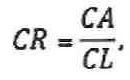 
      мұнда:
      СА – ағымдағы активтер;
      СL – ағымдағы міндеттемелер.
      Ұсынылатын мәні СR: 1-2. <1 мәні төлем қабілеттілігінің ықтимал жоғалуын, >4 мәні – қарыз қаражатын пайдалану белсенділігінің жеткіліксіздігі туралы және соның салдарынан меншікті капитал рентабельділігінің төмен мәні туралы куәландырады;
      Активтердің рентабельділік коэффициенті – компания активтеріне салынған әрбір теңгеге қанша таза пайда келетінін куәландырады.
      Мына формула бойынша есептеледі: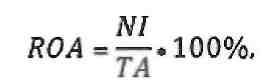 
      мұнда:
      NI - таза пайда;
      ТА-активтердің орташа жылдық сомасы.
      Ұсынылатын ААА мәні: Көрсеткіштің жоғарылатылған мәні
      (динамикада) Компания активтерінің пайда табуға қабілеттілігін көрсетеді.
      Меншікті капиталдың рентабельділік коэффициенті – компанияның меншікті капитал бірлігінен қанша таза пайдасы бар екенін көрсетеді.
      Мына формула бойынша есептеледі: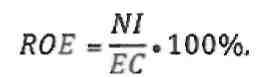 
      мұнда:
      NI – таза пайда;
      ЕО – меншікті капиталдың орташа жылдық сомасы.
      Ұсынылатын КОЕ мәні: салаға байланысты әр түрлі, сонымен бірге, коэффициенттің жоғары мәні оң бағаланады, өйткені капиталға авансталған әрбір теңгеге келетін таза пайда туралы куәландырады
      Қаржылық левередж коэффициенті – компанияның қаржылық тәуекеліне тікелей пропорционалды және компания активтерін қаржыландыру көздеріндегі қарыз қаражатының үлесін көрсетеді. Мына формула бойынша есептеледі: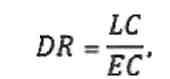 
      мұнда:
      LС – қарыз капиталы;
      ЕО – меншікті капитал.
      Ұсынылатын DR мәні: <1, мәні >1 Компанияның қаржылық тұрақтылығына теріс әсер етуі мүмкін жоғары борыштық жүктемесін көрсетеді.
      31. "Талдамалық жазба"
      Талдамалық жазба еркін нысанда жасалады және мыналарды қамтиды:
      1) есептің Ақпараттық бөлімінде келтірілген ақпаратты қажетті түсіндірмелер мен қорыту, бұл ретте ПӘК-ті мынадай санаттарға бөлу пайдаланылады:
      Сандық – оған қол жеткізу дәрежесін анықтауға мүмкіндік беретін сандық өлшенетін индикаторы бар тиімділік;
      Сапалық – сандық өлшенетін индикаторы жоқ, бірақ бұл ретте тиісті саладағы (аядағы) оң өзгерістердің мәнін айқындауға мүмкіндік беретін пәк;
      іс-шара – сандық өлшенетін индикаторы жоқ және ҚСБ-ға қол жеткізу және жоспарланған нәтижелерді алу үшін орындалған бір жолғы іс-шара (іс-қимыл) түрінде қалыптастырылған ҚТК;
      2) қойылған ҚСБ және ҚНК қол жеткізуді бағалауды қамтиды;
      3) компания қызметінің тиімділігін арттыру бойынша қорытындылар және қажет болған жағдайда ұсынымдар.
      32. Даму жоспарының іске асырылуын бағалауды жүргізгеннен кейін мемлекеттік жоспарлау жөніндегі уәкілетті орган даму жоспарының іске асырылуын бағалау нәтижелерін бірыңғай операторға ұсыну үшін тиісті саланың уәкілетті органына олардың интернет-ресурсында орналастыру үшін және компанияларға жібереді.
      Даму жоспарының іске асырылуын бағалау нәтижелерін Компанияның атқарушы органы оларды алған күннен бастап бес жұмыс күні ішінде бірыңғай операторға электрондық есеп түрінде ұсынады және осы Қағидалардың 15-тармағында белгіленген тәртіппен тізілімге енгізіледі.
      33. Мемлекеттік жоспарлау жөніндегі уәкілетті орган он жыл үшін тиісті есепті кезең аяқталғаннан кейін есепті кезеңнен кейінгі екінші жылдың үшінші айының 20-күнінен кешіктірмей компаниялардың даму жоспарын іске асыруы туралы Қазақстан Республикасының Үкіметін хабардар етеді. 5-тарау. Компанияның даму жоспарын іске асыруды бақылау
      34. Даму жоспарының іске асырылуын бақылауды тиісті саланың уәкілетті органы стратегиялық және бағдарламалық құжаттардың, мемлекеттік органдардың даму жоспарларының және компанияның даму жоспарының толық және уақтылы орындалуын талдау мақсатында, оның ішінде бұзушылықтарды анықтау, жою және болдырмау мақсатында жоспарлы және жоспардан тыс тексерулер арқылы жүзеге асырады.
      Қордың даму жоспарының іске асырылуын бақылауды оның директорлар кеңесі жүзеге асырады.
      35. Компанияның атқарушы органы Қазақстан Республикасы Еңбек кодексінің (бұдан әрі – Еңбек кодексі) 64-бабына сәйкес төмендегілер үшін жауапты болады:
      1) осы Қағидалардың 9, 11, 12 және 17-тармақтарында белгіленген мерзімдерде даму жоспарын уақтылы әзірлеу және келісу;
      2) осы Қағидалардың 14, 15, 17 және 27-тармақтарына сәйкес бірыңғай операторға электрондық есепті уақтылы ұсыну;
      3) даму жоспарындағы деректердің дұрыстығы;
      4) даму жоспарын іске асыру.
      Заңның 184-бабының 8-тармағына сәйкес акционері мемлекет болып табылатын ұлттық басқарушы холдингтердің, ұлттық холдингтердің, ұлттық компаниялардың бірінші басшылары акционері мемлекет болып табылатын ұлттық басқарушы холдингтердің, ұлттық холдингтердің, ұлттық компаниялардың даму жоспарын іске асырудың нәтижелілігі мен тиімділігі үшін жауапты болады.
      36. Тиісті саланың уәкілетті органы осы Қағидалардың 21, 22 және 23-тармақтарының орындалмағаны үшін Еңбек кодексінің 64-бабына сәйкес жауапты болады.
      Нысан Компанияның стратегиялық картасы
      Нысан Даму жоспарын іске асыру мониторингі бойынша есеп
      Ескертпе:
      * қызметтің негізгі көрсеткіші Компанияның мақсаттары мен міндеттеріне байланысты Компанияның 20__ - 20__ жылдарға арналған даму жоспарын іске асыру тиімділігін бағалау жөніндегі есеп Компанияның стратегиялық бағыттары қызметінің негізгі көрсеткіштеріне қол жеткізу Компанияның қаржы-шаруашылық қызметінің тиімділігін егжей-тегжейлі талдау Акционері мемлекет болып табылатын ұлттық басқарушы холдингтердің, ұлттық холдингтердің, ұлттық компаниялардың іс-шаралар жоспарларын әзірлеу, бекіту, сондай-ақ олардың іске асырылуын мониторингтеу және бағалау қағидалары 1-тарау. Жалпы ережелер
      1. Осы Қағидалар "Мемлекеттік мүлік туралы" Қазақстан Республикасы Заңының 13-бабының 4-4) тармақшасына сәйкес әзірленді және "Самұрық-Қазына" ұлттық әл – ауқат қоры" акционерлік қоғамын (бұдан әрі – Қор), акционері мемлекет болып табылатын ұлттық холдингтерді, ұлттық компанияларды қоспағанда, ұлттық басқарушы холдингтердің іс-шаралар жоспарларын әзірлеу, бекіту, сондай-ақ олардың іске асырылуын мониторингтеу және бағалау тәртібін (бұдан әрі – іс-шаралар жоспары) айқындайды.
      2. Осы Қағидаларда пайдаланылатын негізгі ұғымдар:
      1) атқарушы орган – алқалы орган немесе атауы компанияның жарғысында айқындалатын атқарушы органның функцияларын жеке-дара жүзеге асыратын тұлға;
      2) іс–шаралар жоспары – ұлттық басқарушы холдинг, ұлттық холдинг және ұлттық компания қызметінің негізгі бағыттары мен қаржы-шаруашылық қызметінің бес жылдық кезеңге арналған көрсеткіштерін айқындайтын құжат;
      3) компания – қорды қоспағанда, акционері мемлекет болып табылатын ұлттық басқарушы холдингтер, ұлттық холдингтер;
      4) электрондық есеп – "Есептілікті тапсырудың бірыңғай жүйесі" бағдарламалық қамтамасыз етуді (бұдан әрі – бағдарламалық қамтамасыз ету) пайдалана отырып, ұлттық куәландырушы орталық берген және мемлекеттік мүлік тізіліміне (бұдан әрі – тізілім) қосу үшін дайындалған компанияның электрондық цифрлық қолтаңбасымен қол қойылатын іс-шаралар жоспарының мәтінін және/немесе қосымшаларымен оның іске асырылуын бағалауды және/немесе тиісті саланың уәкілетті органы басшысының электрондық цифрлық қолтаңбасымен қол қойылатын іс-шаралар жоспарының іске асырылуын мониторингтеу нәтижелерін қамтитын есеп. 2-тарау. Компанияның іс-шаралар жоспарын әзірлеу және бекіту тәртібі
      3. Компанияның іс-шаралар жоспарының жобасы оның даму жоспарын іске асыру мақсатында бес жылдық кезеңге бір рет әзірленеді және Қазақстан Республикасының стратегиялық және бағдарламалық құжаттарында (аумақтарды дамыту бағдарламаларында), мемлекеттік органдардың даму жоспарларында жазылған мақсаттар мен міндеттерге сәйкестігіне мемлекеттік жоспарлау жөніндегі, тиісті саланың уәкілетті органдарымен және бюджеттік жоспарлау жөніндегі уәкілетті органмен әлеуметтік-экономикалық даму болжамында көрсетілген бюджеттік параметрлерге сәйкестігіне келісіледі және оны директорлар кеңесі бекітеді.
      4. Компанияның іс-шаралар жоспары акциялары (қатысу үлестері) компанияға осы заңды тұлғалар қабылдайтын шешімдерді айқындау құқығын беретін заңды тұлғалардың іс-шаралар жоспарларын ескере отырып әзірленеді және мақсаттарды, міндеттерді, нәтижелер көрсеткіштерін және негізгі шоғырландырылған және шоғырландырылмаған көрсеткіштерді қамтиды
      инвестицияларды, кірістерді, шығыстарды, қарыздарды, дивидендтерді (бюджетке аударылуға жататын таза кірістің бір бөлігі), қаржылық орнықтылық көрсеткіштерін және осы Қағидаларға 1-қосымшаға сәйкес іс-шаралар жоспары бөлімдерінің құрылымына, осы Қағидаларға 2-қосымшаға сәйкес көрсеткіштер тізбесіне сәйкес көзделетін басқа да мәліметтерді қоса алғанда, қаржы-шаруашылық қызметтің өзге де түрлеріне қолданылмайды.
      Компанияның іс-шаралар жоспарында пайдаланылатын қаржылық тұрақтылық көрсеткіштерінің, оның ішінде акциялары (қатысу үлестері) компанияға осы заңды тұлғалар қабылдайтын шешімдерді айқындау құқығын беретін заңды тұлғалар борышының деңгейінің толық тізбесі мен нысаналы мәндерін компания айқындайды.
      Акциялары (қатысу үлестері) компанияға шешімдерді айқындау құқығын беретін заңды тұлғаларға қатысты осы Қағидаларға 2-қосымшаға сәйкес іс-шаралар жоспары көрсеткіштерінің тізбесінде көрсетілген нысандар тек ақпараттық сипатта болады және компанияның директорлар кеңесінің бекіту нысанасы болып табылмайды.
      5. Тиісті жоспарланатын кезеңге арналған іс – шаралар жоспарының жобасын әзірлеуді мемлекеттік мүлікті есепке алу саласындағы бірыңғай оператор (бұдан әрі – бірыңғай оператор) әзірлеген бағдарламалық қамтамасыз етуді пайдалана отырып, Компанияның атқарушы органы жүзеге асырады. Бұл ретте бірінші жоспарланатын жылдың Қаржы-шаруашылық қызметінің негізгі көрсеткіштері таратып жазылған (кеңейтілген) түрде, келесі жоспарланатын Жылдар жылдар бойынша бөліне отырып, біріктірілген (жиынтық) түрде көрсетіледі.
      6. Компанияның атқарушы органы жоспарланып отырған бес жылдық кезеңнің алдындағы жылдың бірінші қазанынан кешіктірмей іс – шаралар жоспарының жобасын мемлекеттік басқарудың тиісті саласына (аясына) басшылық жасау жөніндегі уәкілетті органға (бұдан әрі – тиісті саланың уәкілетті органы) қарау мен келісуді енгізеді.
      Тиісті саланың уәкілетті органы іс-шаралар жоспарының жобасын ол келіп түскен күннен бастап жеті жұмыс күні ішінде қарайды.
      Ескертулер болған жағдайда компанияның атқарушы органы үш жұмыс күні ішінде іс-шаралар жоспарының жобасын пысықтайды және оны тиісті саланың уәкілетті органына келісуге қайта ұсынады.
      Тиісті саланың уәкілетті органы пысықталған іс-шаралар жоспарының жобасын үш жұмыс күні ішінде қарайды.
      7. Тиісті саланың уәкілетті органы іс-шаралар жоспарының жобасы келісілгеннен кейін екі жұмыс күнінен кешіктірмей оны мемлекеттік жоспарлау және бюджеттік жоспарлау жөніндегі уәкілетті органдарға келісуге енгізуді қамтамасыз етеді.
      Мемлекеттік жоспарлау және бюджеттік жоспарлау жөніндегі уәкілетті органдар іс-шаралар жоспарының жобасын ол келіп түскен күннен бастап он жұмыс күні ішінде қарайды.
      Ескертулер болған жағдайда тиісті саланың уәкілетті органы ескертулер алынған күннен бастап үш жұмыс күні ішінде іс-шаралар жоспарының жобасын пысықтайды және оны мемлекеттік жоспарлау және бюджеттік жоспарлау жөніндегі уәкілетті органдарға келісуге қайта ұсынады.
      Мемлекеттік жоспарлау және бюджеттік жоспарлау жөніндегі уәкілетті органдар пысықталған іс-шаралар жоспарының жобасын жеті жұмыс күні ішінде қайта қарайды.
      8. Компанияның атқарушы органы мемлекеттік жоспарлау және бюджеттік жоспарлау жөніндегі уәкілетті органдар іс-шаралар жоспарының жобасын келіскеннен кейін, жоспарланатын бес жылдық кезеңнің алдындағы жылдың оныншы қарашасынан кешіктірмей оны компанияның директорлар кеңесінің қарауына енгізеді.
      Компанияның директорлар кеңесі күнтізбелік он күн ішінде компанияның атқарушы органына пысықтау үшін қайтару туралы іс-шаралар жоспарының жобасын қарайды және бекіту туралы шешім қабылдайды.
      Ескертулер болған жағдайда компанияның атқарушы органы іс-шаралар жоспарының жобасын компанияның директорлар кеңесі айқындаған, бірақ ескертулерді алған күннен бастап үш жұмыс күнінен аспайтын мерзімде пысықтайды және оны тиісті саланың уәкілетті органына келісуге қайта ұсынады.
      Тиісті саланың уәкілетті органы іс-шаралар жоспарының жобасы қайта келісілгеннен кейін үш жұмыс күнінен кешіктірмей оны мемлекеттік жоспарлау және бюджеттік жоспарлау жөніндегі уәкілетті органдарға келісуге енгізуді қамтамасыз етеді.
      Мемлекеттік жоспарлау және бюджеттік жоспарлау жөніндегі уәкілетті органдар пысықталған іс-шаралар жоспарының жобасын жеті жұмыс күні ішінде қайта қарайды.
      Компанияның атқарушы органы мемлекеттік жоспарлау және бюджеттік жоспарлау жөніндегі уәкілетті органдар іс-шаралар жоспарының жобасын қайта келіскеннен кейін үш жұмыс күнінен кешіктірмей оны компанияның директорлар кеңесінің қайта қарауына енгізеді.
      Компанияның директорлар кеңесі пысықталған іс-шаралар жоспарының жобасын қайта енгізген күннен бастап күнтізбелік он күн ішінде қарайды.
      9. Іс-шаралар жоспарының жобасын компанияның директорлар кеңесі жоспарланған бес жылдық кезеңнің алдындағы жылдың 20 желтоқсанына дейін бекітеді.
      10. Компанияның атқарушы органы іс-шаралар жоспарын бекіту мәселесі бойынша компанияның директорлар кеңесі отырысының хаттамасынан үзінді көшірмені алған күннен бастап бес жұмыс күні ішінде электрондық есепті бекіту туралы компанияның директорлар кеңесі шешімінің сканерленген көшірмесін электрондық есепке қоса отырып, Тізілімге енгізу үшін бірыңғай операторға жібереді.
      11. Бірыңғай оператор электрондық есепті Тізілімге енгізуді ол келіп түскен күннен бастап бес жұмыс күні ішінде компанияның электрондық мекенжайына электрондық есепті Тізілімге енгізу туралы хабарлама жібере отырып жүзеге асырады.
      Бірыңғай оператордың электрондық есепке техникалық ескертулері болған кезде компания ескертулерді жояды және ескертулерді алған күннен бастап бес жұмыс күні ішінде Компанияның Директорлар кеңесінің қарауына қайта шығармай, оны бірыңғай операторға қайта енгізеді.
      12. Іс-шаралар жоспарына өзгерістер мен толықтырулар енгізу мынадай тәртіппен жүзеге асырылады:
      1) бірінші түзету: енгізілетін түзетулер бойынша негіздемелерді көрсете отырып, екінші жыл ашып көрсетілген түрде, одан кейінгі жылдар жылдар бойынша бөлінген агрегатталған (жиынтық) түрде;
      2) екінші түзету: енгізілетін түзетулер бойынша негіздемелерді көрсете отырып, бірінші жылдың фактісі, үшінші жыл ашып көрсетілген түрде, кейінгі жылдар жылдар бойынша бөлінген агрегатталған (жиынтық) түрде;
      3) үшінші түзету: енгізілетін түзетулер бойынша негіздемелерді көрсете отырып, екінші жылдың фактісі, төртінші жыл ашып көрсетілген түрде, кейінгі жылдар жылдар бойынша бөлінген агрегатталған (жиынтық) түрде;
      4) төртінші түзету: енгізілетін түзетулер бойынша негіздемелерді көрсете отырып, үшінші жылдың фактісі, бесінші жыл ашып көрсетілген түрде, кейінгі жылдар агрегатталған (жиынтық) түрде жылдар бойынша бөлініп, ;
      5) төртінші және бесінші жылдың фактісі кезекті бес жылдық кезеңге арналған компаниялардың кезекті іс-шаралар жоспарында көрсетіледі.
      Іс-шаралар жоспарына түсіндірме жазбада іс-шаралар жоспарының әрбір бөлімі бойынша түсіндірмелер қамтылады және оның ажырамас бөлігі болып табылады.
      13. Іс-шаралар жоспарына:
      1) Қазақстан Республикасы Президентінің елдегі жағдай және ішкі және сыртқы саясаттың негізгі бағыттары туралы Қазақстан халқына Жолдауымен, мемлекеттік жоспарлау жүйесінің құжаттарына енгізілетін өзгерістермен, сондай-ақ компанияның қызметіне елеулі әсері бар ішкі және сыртқы ортаның өзгеруімен;
      2) компания қызметінің негізгі бағыттарының өзгеруімен;
      3) компанияның қайта ұйымдастырумен байланысты жағдайларда өзгерістер мен толықтырулар енгізуге жол беріледі.
      Компанияның іс-шаралар жоспарына өзгерістер мен толықтырулар енгізу кезінде барлық енгізілетін түзетулер бойынша негіздемелерді қамтитын түсіндірме жазба қалыптастырылады.
      14. Осы Қағидалардың 13-тармағында көзделген жағдайларда компанияның іс-шаралар жоспарына өзгерістер мен толықтырулар енгізу мынадай тәртіппен жүзеге асырылады:
      1) компанияның атқарушы органы осы Қағидалардың 13-тармағында көзделген жағдай басталғаннан кейін бір айдан кешіктірмей компанияның түзетілген іс-шаралар жоспарын әзірлеуді және келісуге енгізуді қамтамасыз етеді.
      Тиісті саланың уәкілетті органының, мемлекеттік жоспарлау, бюджеттік жоспарлау жөніндегі уәкілетті органдардың және Компанияның директорлар кеңесінің түзетілген іс-шаралар жоспарының жобасын қарау және келісу тәртібі осы Қағидалардың 6, 7, 8 және 9-тармақтарына сәйкес жүзеге асырылады;
      2) компанияның атқарушы органы Компанияның Директорлар кеңесі түзетілген іс-шаралар жоспарын бекіткен күннен бастап бес жұмыс күні ішінде электрондық есепке компанияның директорлар кеңесінің іс-шаралар жоспарына түзетулер енгізу туралы шешімінің сканерленген көшірмесін қоса бере отырып, Тізілімге енгізу үшін бірыңғай операторға электрондық есепті жібереді.
      Бірыңғай оператордың электрондық есепті Тізілімге енгізуі осы Қағидалардың 10 және 11-тармақтарына сәйкес жүзеге асырылады.
      15. Компанияның іс-шаралар жоспарына жалпы кірістер мен шығыстардың шоғырландырылған көрсеткіштерінің өзгеруіне әкеп соқпайтын өзгерістер және (немесе) толықтырулар енгізуді компанияның атқарушы органы:
      1) Егер осы Қағидаларға 2-қосымшаның 7.2, 7.4, 7.6, 7.9-бөлімдерінде көрсетілген көрсеткіштерді қайта бөлу компания мен акциялары (қатысу үлестері) компанияға шешімдерді айқындау құқығын беретін және компанияның жалпы кірістері мен шығыстарының 20%-ынан аспайтын заңды тұлғалар арасында жүзеге асырылса;
      2) Егер осы Қағидаларға 2-қосымшаның 7.2, 7.4, 7.6, 7.9-бөлімдерінде көрсетілген көрсеткіштерді қайта бөлу акциялары (қатысу үлестері) компанияға шешімдерді айқындау құқығын беретін заңды тұлғалар арасында жүзеге асырылса осы Қағидалардың 6, 7, 8 және 9-тармақтарында көзделген тәртіпті қолданбай және компанияның директорлар кеңесінің қарауына шығарусыз тоқсанына бір реттен асырмай жүзеге асырады.
      Компанияның атқарушы органы іс-шаралар жоспарына жоғарыда көрсетілген өзгерістер және (немесе) толықтырулар енгізілген күннен бастап бес жұмыс күні ішінде электрондық есепке Компанияның атқарушы органының іс-шаралар жоспарына өзгерістер және (немесе) толықтырулар енгізу туралы шешімінің сканерленген көшірмесін қоса бере отырып, Тізілімге енгізу үшін бірыңғай операторға электрондық есепті жібереді.
      Бірыңғай оператордың электрондық есепті Тізілімге енгізуі осы Қағидалардың 11-тармағына сәйкес жүзеге асырылады.
      16. Компаниялардың кезекті бес жылдық кезеңге арналған іс-шараларының кезекті жоспары ұлттық басқарушы холдингтердің, ұлттық холдингтердің, ұлттық компаниялардың алдыңғы іс-шаралар жоспарын іске асырудың соңғы жылынан кешіктірілмей әзірленеді. 3-тарау. Компанияның іс-шаралар жоспарының іске асырылуын мониторингтеу, бағалау және бақылау
      17. Іс-шаралар жоспарын іске асыру мониторингін Қазақстан Республикасының стратегиялық және бағдарламалық құжаттары (аумақтарды дамыту бағдарламалары), мемлекеттік органдардың даму жоспарлары, компанияның даму жоспары көрсеткіштерінің, сондай-ақ Қаржы-шаруашылық қызмет көрсеткіштерінің орындалуы туралы ақпаратты талдау және қорыту мақсатында тиісті саланың уәкілетті органы жүзеге асырады.
      18. Компанияның іс-шаралар жоспарының іске асырылуына мониторинг директорлар кеңесі компанияның іс-шаралар жоспарының орындалуы жөніндегі есепті бекіткеннен кейін жыл сайын күнтізбелік отыз күн ішінде жүргізіледі.
      Компанияның іс-шаралар жоспарын іске асыру мониторингі директорлар кеңесі бекіткен іс-шаралар жоспары және компанияның есепті кезеңдегі іс-шаралар жоспарының орындалуы жөніндегі есеп негізінде жүргізіледі.
      19. Тиісті саланың уәкілетті органы бірыңғай оператор әзірлеген бағдарламалық қамтамасыз етуді пайдалана отырып, шоғырландырылған негізде компанияның іс-шаралар жоспарын іске асыру мониторингі бойынша есеп дайындайды.
      Іс-шаралар жоспарын іске асыру мониторингі бойынша есеп компания қызметінің мынадай негізгі көрсеткіштерін орындау жөніндегі ақпаратты қамтиды: іс-шаралар жоспарының негізгі көрсеткіштеріне қол жеткізу, кірістер, шығыстар, қаржылық нәтиже, инвестициялар, борыштық жүктеме, салықтар және бюджетке төленетін басқа да міндетті төлемдер, дивидендтер, қызметкерлердің орташа тізімдік саны, еңбекақы төлеу қоры, жаңа жұмыс орындарын құру, активтерді қайта құрылымдау, қаржылық тұрақтылық.
      Іс-шаралар жоспарын іске асыру мониторингі бойынша есеп нысаны осы Қағидаларға 3-қосымшада ұсынылған.
      20. Мониторинг жүргізу қорытындылары бойынша тиісті саланың уәкілетті органы компанияның іс-шаралар жоспарын іске асыру жөнінде қорытынды дайындайды.
      Қорытынды еркін нысанда жасалады және мынадай мәліметтерді:
      1) есепті кезеңдегі іс-шаралар жоспарын іске асыру қорытындылары туралы, қызметтің түйінді көрсеткіштері, оның ішінде осы Қағидаларға 3-қосымшада көрсетілген көрсеткіштерді орындау бойынша тұжырымдарды;
      2) іс-шаралар жоспарын іске асыру процесінде туындаған проблемалар, олардың қызметтің мақсаттары мен көрсеткіштеріне әсері, сондай-ақ анықталған проблемаларды шешу және іс-шаралар жоспарын уақтылы іске асыруды қамтамасыз ету бойынша қабылданған/жоспарланған шараларды;
      3) компанияның іс-шаралар жоспарын іске асыруды жалғастыру, компанияның іс-шаралар жоспарына өзгерістер немесе толықтырулар енгізу, жауапты орындаушылардың жоспарланған іс-шараларды уақтылы іске асыруын қамтамасыз ету бойынша шаралар қабылдау жөніндегі ұсынымдарды және басқаларды;
      4) қажет болған жағдайда жекелеген мақсаттарды, міндеттерді, іс-шараларды қайта қарау, ресурстарды қайта бөлу және проблемаларды шешудің жаңа тәсілдерін әзірлеуді қамтиды.
      Іс-шаралар жоспарын іске асыру мониторингі бойынша есеп және қорытынды іс-шаралар жоспарын іске асыру мониторингінің нәтижелері болып табылады.
      21. Іс-шаралар жоспары мониторингінің нәтижелерін (оған қол қойылған және мөрмен расталған қорытындының қағаз нұсқасының сканерленген көшірмесін бекітпей қоса отырып) тиісті саланың уәкілетті органы бірыңғай операторға электрондық есеп түрінде ұсынады.
      Бірыңғай оператор электрондық есепті Тізілімге енгізуді ол келіп түскен күннен бастап бес жұмыс күні ішінде тиісті саланың уәкілетті органының электрондық мекенжайына электрондық есепті Тізілімге енгізу туралы хабарлама жібере отырып жүзеге асырады.
      Бірыңғай оператордың электрондық есепке техникалық ескертулері болған кезде тиісті саланың уәкілетті органы ескертулерді жояды және ескертулерді алған күннен бастап бес жұмыс күні ішінде оны бірыңғай операторға қайта енгізеді.
      22. Іс-шаралар жоспарының іске асырылуын бағалауды осы Қағидалардың 23-тармағында көрсетілген іс-шаралар жоспарының іске асырылуын бағалау көрсеткіштерінің тізбесіне сәйкес іс-шаралар жоспарының іске асырылуына мониторинг жүргізілгеннен кейін жыл сайын есепті кезеңнен кейінгі екінші жылдың бірінші айының 25-күніне дейін компанияның директорлар кеңесі жүзеге асырады.
      Іс-шаралар жоспарын іске асыру нәтижелерін бағалау компанияның есепті кезеңдегі іс-шаралар жоспарының орындалуы жөніндегі есебі және есепті кезеңдегі тиісті саланың уәкілетті органының мониторинг нәтижелері негізінде жүргізіледі.
      23. Іс-шаралар жоспарының іске асырылуын бағалау көрсеткіштерінің тізбесі бағалауды қамтиды:
      1) елдің бағдарламалық және стратегиялық құжаттарын, мемлекеттік органдардың даму жоспарларын, сондай-ақ компанияның даму жоспарын орындаудың сәйкестігіне компанияның іс-шаралар жоспарын орындау;
      2) компания қызметінің өндірістік көрсеткіштерін орындау;
      3) компания қызметінің қаржылық көрсеткіштерін орындау;
      4) инвестициялық (инновациялық) жобаларды іске асыру;
      5) корпоративтік басқару;
      6) компанияның бекітілген іс-шаралар жоспарында көрсетілген өзге де мақсаттарды, міндеттерді орындау және қызметтің болжанатын түйінді көрсеткіштеріне қол жеткізуді бағалау негізінде жүзеге асырылады.
      24. Іс-шаралар жоспарының іске асырылуын бағалау нәтижелерін компанияның атқарушы органы бірыңғай операторға іс-шаралар жоспарының іске асырылуын бағалау нәтижелерін бекіту туралы компанияның директорлар кеңесі шешімінің сканерленген көшірмесін қоса бере отырып, компанияның Директорлар кеңесі отырысының хаттамасынан үзінді көшірмені алған күннен бастап бес жұмыс күні ішінде электрондық есеп түрінде ұсынады және осы қағидалардың 11-тармағында белгіленген тәртіппен тізілімге енгізіледі.
      25. Тиісті саланың уәкілетті органы компанияның іс-шаралар жоспарларының мониторингі мен бағалау нәтижелерін өзінің интернет-ресурсында (құпия сипаттағы және қызмет бабында пайдалануға арналған ақпаратты қоспағанда) орналастырады.
      26. Іс-шаралар жоспарының іске асырылуын бақылауды тиісті саланың уәкілетті органы стратегиялық және бағдарламалық құжаттардың (аумақтарды дамыту бағдарламаларының), мемлекеттік органдардың даму жоспарларының, даму жоспарының және компанияның іс-шаралар жоспарының толық және уақтылы орындалуын талдау мақсатында, оның ішінде бұзушылықтарды анықтау, жою және болдырмау мақсатында ағымдағы жыл ішінде жоспарлы және жоспардан тыс тексерулер арқылы жүзеге асырады.
      27. Мемлекет акционері болып табылатын ұлттық басқарушы холдингтердің, ұлттық холдингтердің, ұлттық компаниялардың іс-шаралары жоспарларының әзірленуіне, орындалуына ұлттық басқарушы холдингтердің, ұлттық холдингтердің, ұлттық компаниялардың атқарушы органдары жауапты болады.
      28. Компанияның атқарушы органы Қазақстан Республикасы Еңбек кодексінің (бұдан әрі – Еңбек кодексі) 64-бабына сәйкес:
      1) осы Қағидалардың 6, 8 және 14-тармақтарында белгіленген мерзімде іс-шаралар жоспарын уақтылы әзірлеу және келісу;
      2) осы Қағидалардың 10, 11, 14 және 24-тармақтарына сәйкес бірыңғай операторға электрондық есепті уақтылы ұсынуды қамтамасыз ету;
      3) іс-шаралар жоспарындағы деректердің дұрыстығы;
      4) іс-шаралар жоспарын іске асырудың нәтижелілігі мен тиімділігі үшін жауапты болады.
      29. Тиісті саланың уәкілетті органы осы Қағидалардың 19, 20 және 21-тармақтарының орындалмағаны үшін Еңбек кодексінің 64-бабына сәйкес жауапты болады. Іс-шаралар жоспары бөлімдерінің құрылымы
      Ескертпе: іс-шаралар жоспары, егер толықтыру компанияның мақсаттарын, міндеттерін, негізгі көрсеткіштерін, қаржы-шаруашылық қызметінің көрсеткіштерін және басқа да мәліметтерді ашу үшін орынды болса, басқа тармақтармен, тармақшалармен және қосымшалармен толықтырылуы мүмкін.
      Іс-шаралар жоспары тармақтармен, тармақшалармен және қосымшалармен толықтырылған жағдайда әрбір қосымша ұсынылатын тармақтың, тармақшаның және қосымшаның тиісті атаулары болуға тиіс. Іс-шаралар жоспары көрсеткіштерінің тізбесі
      1. Ұлттық басқарушы холдинг (ұлттық холдинг, жарғылық капиталына мемлекет қатысатын ұлттық компания) (бұдан әрі – Компания) туралы жалпы мәліметтер:
      1.1 компанияны құру туралы ақпарат:
      1-нысан
      1.2 ________жағдай бойынша оның тобына кіретін, оның ішінде Қазақстан Республикасының бейрезиденттері болып табылатын барлық ұйымдарды көрсете отырып, компания тобының корпоративтік құрылымы:
      2-нысан
       Квазимемлекеттік сектор субъектілерінің саны туралы жиынтық ақпарат
      1.3. Компанияның ұйымдық құрылымы (қызметкерлер санын көрсете отырып), схемасы және сипаттамасы.
      2. Компанияның және акциялары (қатысу үлестері) компанияға заңды тұлғалар қабылдайтын шешімдерді айқындау құқығын беретін осы заңды тұлғалар қызметінің мақсаттары мен міндеттері, оның ішінде қызметінің түйінді көрсеткіштері жылдар бойынша бөле отырып, бес жылдық кезеңге арналған:
      3-нысан
      Ескертпе:
      * * іс-шаралар жоспарының түйінді көрсеткіштерінің мәні Компанияның және оның еншілес ұйымдарының қаржылық, экономикалық және өндірістік көрсеткіштерін өзара байланыстыруды қамтамасыз ету және салыстыру арқылы айқындалады
      ** іс-шаралар жоспарында нәтижелер көрсеткіштеріне қол жеткізбеу себептері көрсетіледі.
      3. Іс-шаралар жоспарын іске асыру бойынша Компания жоспарлаған іс-шаралар, оның ішінде:
      3.1 қызметтің негізгі көрсеткіштеріне қол жеткізу:
      4-нысан
      3.2 активтерді қайта құрылымдау* және олардың негіздемесі:    
      5-нысан
      Ескертпе:
      * активтер – бұл компания тобына кіретін заңды тұлғалар
      ** есепті бес жылдық кезеңнен кейінгі жылдың 1 қаңтарына компания тобының құрылымы көрсетіледі
      4. Бюджетпен қарым-қатынас:
      4.1 Қазақстан Республикасының бюджет заңнамасына сәйкес республикалық бюджеттен жоспарланған түсімдер:
      6-нысан
      мың теңге
      Ескертпе:
      * іс-шаралар жоспарында нәтижелер көрсеткіштеріне қол жеткізбеу себептері көрсетіледі.
      4.2 Қазақстан Республикасының салық заңнамасына сәйкес Компанияның іс-шаралар жоспары көрсеткіштерінің тізбесінде көрсетілген салықтарды және бюджетке төленетін басқа да міндетті төлемдерді (жанама салықтарды қоспағанда) жоспарлы төлеу*:
      7-нысан
      мың теңге
      Ескертпе:
      * нысан шоғырландырылған деректер бойынша толтырылады
      4.3 акциялардың мемлекеттік пакетіне дивидендтерді жоспарланған төлеу:      
      8-нысан
      5. Компанияның және акциялары (қатысу үлестері) компанияға заңды тұлғалар қабылдайтын шешімдерді айқындау құқығын беретін осы заңды тұлғалардың күрделі салымдары мен инвестицияларының жалпы көлемі мынадай түрлер бойынша бөліне отырып:
      күрделі салымдар, оның ішінде инвестициялық жобалар (жаңа жобаларға күрделі салымдар, қолданыстағы жобаларға күрделі салымдар); объектілерді салу және жаңғырту; негізгі құралдарды сатып алу; материалдық емес активтерді сатып алу және өзге де салымдар;
      инвестициялар, оның ішінде акциялар пакеттерін (қатысу үлестерін) сатып алу; жарғылық капиталға салымдар және өзге де инвестициялар:
      9-нысан
      6. Компанияның және акциялары (қатысу үлестері) компанияға заңды тұлғалар қабылдайтын шешімдерді айқындау құқығын беретін осы заңды тұлғалардың қаржылық тұрақтылығы:
      6.1 ішкі және сыртқы қарыз алу бөлінісіндегі қарыз алу құрылымы және өтеу кестесі (оның ішінде еншілес ұйымдар):
      10-нысан*
      кестенің жалғасы
      кестенің жалғасы
      Бірінші басшы _____________ (Тегі, Аты, Әкесінің аты (бар болса))
      М. О.
      Ескертпе:
      * тоқсан сайын, есепті айдан кейінгі айдың 10-күніне дейін мемлекеттік кәсіпорындар мен мекемелердің, жарғылық капиталына мемлекет қатысатын заңды тұлғалардың тізіліміне ұсынылады
      6.2 компанияның және акциялары (қатысу үлестері) компанияға заңды тұлғалар қабылдайтын шешімдерді айқындау құқығын беретін заңды тұлғалардың қаржылық тұрақтылығының негізгі көрсеткіштері, оның ішінде борыш деңгейін сипаттайтын көрсеткіштерді міндетті түрде көрсете отырып (борыш/ЕВITDA коэффициенті (earningsbeforeinterest, taxes, depreciationandamortization): экономиканың нақты секторындағы компания үшін, қаржылық левередж коэффициенті, пайыздарды өтеу коэффициенті, ағымдағы өтімділік коэффициенті) :
             11-нысан*
      Бірінші басшы ______________ (Тегі, Аты, Әкесінің аты (бар болса))
      М. О.
      Ескертпе:
      * жартыжылдық және жыл қорытындылары бойынша есепті кезеңнен кейінгі айдың 15-күніне дейін мемлекеттік кәсіпорындар мен мекемелердің, жарғылық капиталына мемлекет қатысатын заңды тұлғалардың тізіліміне ұсынылады
      ** компания бойынша жалпы қаржылық тұрақтылық көрсеткіштерін нормативпен міндетті салыстыра отырып есептеу қажет
      Борыш/ЕВITDA коэффициенті – бұл компанияға борыштық жүктеменің, оның қолда бар міндеттемелерді (төлем қабілеттілігін) өтеу қабілетінің көрсеткіші. Компанияның қарыздары бойынша есептеу үшін қажетті қаражат түсімінің көрсеткіші ретінде бұл жағдайда EBITDA көрсеткіші – пайыздарды, салықтарды және амортизацияны шегергенге дейінгі пайда пайдаланылады.
      Мына формула бойынша есептеледі:
      Қарыз коэффициенті / ЕВИТДА = жиынтық міндеттемелер / EBITDA
      Ұсынылатын қарыз коэффициенті/ЕВИТДА мәні: <3, мәні >4-5 компанияның тым көп қарыз жүктемесін және олардың қарыздарын өтеудегі ықтимал проблемаларды көрсетеді.
      Қаржылық левередж коэффициенті – компанияның қаржылық тәуекеліне тікелей пропорционалды және компания активтерін қаржыландыру көздеріндегі қарыз қаражатының үлесін көрсетеді.
      Мына формула бойынша есептеледі: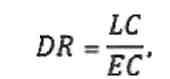 
      мұнда: LС – қарыз капиталы; ЕО – меншікті капитал.
      Ұсынылатын DR мәні: <1, мәні >1 Компанияның қаржылық тұрақтылығына теріс әсер етуі мүмкін жоғары борыштық жүктемесін көрсетеді
      Пайыздарды жабу коэффициенті – компанияның қарыз міндеттемелеріне қызмет көрсету қабілетін сипаттайды. Көрсеткіш бір жылдағы пайыздар мен салықтарды төлегенге дейінгі пайданы салыстырады) және сол кезеңдегі борыштық міндеттемелер бойынша пайыздар. Шын мәнінде, коэффициент пайыздар мен салықтарға дейінгі пайда пайыздарды төлеу шығындарынан қанша есе көп екенін көрсетеді.
      Мына формула бойынша есептеледі:
      Пайыздарды жабу коэффициенті = EBIT / төлеуге пайыздар
      Ұсынылатын мән: пайыздарды жабу коэффициенті неғұрлым аз болса, компанияның несиелік ауыртпалығы соғұрлым жоғары болады және банкроттықтың ықтималдығы соғұрлым жоғары болады. 1,5-тен төмен Коэффициент компанияның қарызына қызмет көрсету мүмкіндігіне күмән келтіреді. 1-ден кем коэффициент сыни болып саналады.
      Ағымдағы өтімділік коэффициенттері – компанияның ағымдағы берешекті қолда бар айналым қаражаты есебінен өтеу қабілетін анықтау үшін есептеледі.
      Мына формула бойынша есептеледі: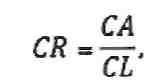 
      мұнда: СА – ағымдағы активтер; СL – ағымдағы міндеттемелер.
      Ұсынылатын мәні СR: 1-2. <1 мәні төлем қабілеттілігінің ықтимал жоғалуын, >4 мәні – қарыз қаражатын пайдалану белсенділігінің жеткіліксіздігі туралы және соның салдарынан меншікті капитал рентабельділігінің төмен мәні туралы куәландырады
      6.3 компанияның және оның еншілес ұйымдарының ағымдағы жылға борыштық жүктемесін айқындау (ағымдағы жылғы 1 қаңтардағы жағдай бойынша):
      12-нысан
      Ескертпе:
      * қаржылық міндеттемелердің көлемі – кез келген міндетті міндеттемелердің:
      шартта көзделген міндеттемемен:
      ақша қаражатын немесе өзге де қаржылық активті басқа субъектіге беру;
      субъект үшін әлеуетті тиімсіз шарттарда басқа субъектімен қаржылық активтермен немесе қаржылық міндеттемелермен алмасу;
      есеп айырысу субъектінің меншікті үлестік құралдарымен жүзеге асырылатын немесе жүзеге асырылуы мүмкін:
      оған сәйкес субъект меншікті үлестік құралдардың ауыспалы санын береді немесе беруге міндетті болады;
      ол бойынша есеп айырысу ақша қаражатының немесе басқа қаржы активінің тіркелген сомасын субъектінің меншікті үлестік құралдарының тіркелген санына айырбастаудан өзгеше тәсілмен жүргізілетін немесе жүргізілуі мүмкін. Осы мақсаттар үшін меншікті үлестік құралдарға болашақта субъектінің меншікті үлестік құралдарын алуға немесе жеткізуге шарт болып табылатын құралдар кірмейді;
      ** қарыз алу сыйымдылығының коэффициенттері – Компания (ұйым) компания (ұйым)үшін қарыз алу сыйымдылығының нормативтік мәнін дербес айқындайды
      7. Қаржы-шаруашылық қызметінің негізгі көрсеткіштері, өсу немесе төмендеу себептерін негіздей отырып, талдау:
      7.1 уақытша бос ақша қаражатын басқару, оларды орналастыру саясаты:
      Компанияның (еншілес ұйымның)атауы *
      13-нысан
      Ескертпе:
      уақытша-бос ақша қаражатының көлемі бойынша ақпарат жыл соңына (есепті/жоспарлы)көрсетіледі
      * ұқсас нысан әрбір еншілес ұйым бойынша жеке толтырылады. Еншілес ұйымдар бойынша нысандар тек ақпараттық сипатта болады және компанияның директорлар кеңесінің бекіту нысанасы болып табылмайды.
      7.2 дивидендтік саясат және олардың негіздемесі:
      14-нысан 
      мың теңге
      7.3 акцияларының бақылау пакеті (қатысу үлестері) компанияға тиесілі ұйымдарды ескере отырып, компанияның шоғырландырылған кадр саясаты (қызметкерлердің жоспарланған орташа жылдық саны, орташа айлық жалақы, еңбекақы төлеу қоры, кадрлардың тұрақтамау деңгейі):
      15-нысан
      7.4 компанияның және/немесе акцияларының бақылау пакеті (қатысу үлестері) компанияға тиесілі ұйымдардың кадр саясаты (қызметкерлердің жоспарланған орташа жылдық саны, орташа айлық жалақы, еңбекақы төлеу қоры, кадрлардың тұрақтамау деңгейі):
      Компанияның (еншілес ұйымның)атауы *
      16-нысан
      Ескертпе:
      * ұқсас нысан әрбір еншілес ұйым бойынша жеке толтырылады. Еншілес ұйымдар бойынша нысандар тек ақпараттық сипатта болады және компанияның директорлар кеңесінің бекіту нысанасы болып табылмайды.
      7.5 еншілес ұйымдарды ескере отырып, шоғырландырылған әкімшілік шығыстар, өсу немесе төмендеу негіздемесі бар болжам:
      17-нысан 
      мың теңге
      7.6 әкімшілік шығыстар, өсу немесе төмендеу негіздемесі бар болжам:
      Компанияның (еншілес ұйымның) атауы *
      18-нысан
      мың теңге
      Ескертпе:
      * ұқсас нысан әрбір еншілес ұйым бойынша жеке толтырылады. Еншілес ұйымдар бойынша нысандар тек ақпараттық сипатта болады және компанияның директорлар кеңесінің бекіту нысанасы болып табылмайды.
      7.7 әкімшілік-басқару персоналының тұрғын емес үй-жайларын жалға алу бойынша шығыстар:
      Компанияның (еншілес ұйымның)атауы *
      19-нысан
      Ескертпе:
      алып отырған алаңдарға белгіленген лимиттерден асқан жағдайда түсініктеме талап етіледі
      * ұқсас нысан әрбір еншілес ұйым бойынша жеке толтырылады. Еншілес ұйымдар бойынша нысандар тек ақпараттық сипатта болады және Компанияның Директорлар кеңесінің бекіту нысанасы болып табылмайды.
      7.8 компанияның және акциялары (қатысу үлестері) компанияға заңды тұлғалар қабылдайтын шешімдерді тікелей айқындау құқығын беретін осы заңды тұлғалардың негізгі шоғырландырылған көрсеткіштерінің болжамы:
      нысан 20 
      мың теңге
      Ескертпе:
      * Компания қызметінің негізгі шоғырландырылған қаржылық көрсеткіштеріне компанияның есеп саясаты туралы ақпарат және көрсеткіштердің есептері көрсетілген түсіндірме жазба қоса беріледі.
      7.9 компанияның және акциялары (қатысу үлестері) компанияға заңды тұлғалар қабылдайтын шешімдерді тікелей айқындау құқығын беретін осы заңды тұлғалардың негізгі шоғырландырылған көрсеткіштерінің болжамы:
      Компанияның (еншілес ұйымның) атауы *
      21-нысан
      мың теңге
      Ескертпе:
      * ұқсас нысан әрбір еншілес ұйым бойынша жеке толтырылады. Еншілес ұйымдар бойынша нысандар тек ақпараттық сипатта болады және компанияның директорлар кеңесінің бекіту нысанасы болып табылмайды.
      8. Компанияда және акциялары (қатысу үлестері) компанияға заңды тұлғалар қабылдайтын шешімдерді айқындау құқығын беретін осы заңды тұлғаларда корпоративтік басқару стандарттарын дамытуға және енгізуге бағытталған жоспарланған іс-шаралар бойынша ақпарат:
      22-нысан Компания қызметінің стратегиялық бағыттары бойынша іс-шаралар жоспарын іске асыру мониторингі бойынша есеп Компанияның қаржы-шаруашылық қызметі бойынша іс-шаралар жоспарын іске асыру мониторингі бойынша есеп
					© 2012. Қазақстан Республикасы Әділет министрлігінің «Қазақстан Республикасының Заңнама және құқықтық ақпарат институты» ШЖҚ РМК
				
                 Қазақстан Республикасы            Ұлттық экономика министрі 

А. Куантыров
Қазақстан Республикасы
Ұлттық экономика министрінің
2022 жылғы 30 наурыздағы
№ 28 бұйрығымен
бекітілгенҚазақстан Республикасы
Ұлттық экономика министрінің
өзгерістер енгізілетін кейбір
бұйрықтарының тізбесіне
1-қосымша
Қазақстан Республикасы
Ұлттық экономика министрінің
2015 жылғы 26 ақпандағы
№ 139 бұйрығымен
бекітілгенАкционері мемлекет болып
табылатын ұлттық басқарушы
холдингтердің, ұлттық
холдингтердің, ұлттық
компаниялардың даму
жоспарларының орындалуы
жөніндегі есептерді әзірлеу
және ұсыну қағидаларына
қосымша
Стратегиялық бағыттың (бұдан әрі – ҚСБ)атауы
Мақсаты
Міндеттері
Қызметтің түйінді көрсеткішінің (бұдан әрі - ҚТК)атауы*
Өлшем бірлігі
ҚТК мәні
ҚТК мәні
ҚТК мәні
ҚТК мәні
ҚТК мәні
ҚТК мәні
ҚТК мәні
ҚТК мәні
Орындалмау себептері (толық емес көлемде орындау)
Стратегиялық бағыттың (бұдан әрі – ҚСБ)атауы
Мақсаты
Міндеттері
Қызметтің түйінді көрсеткішінің (бұдан әрі - ҚТК)атауы*
Өлшем бірлігі
20 _ _ жыл
20 _ _ жыл
20 _ _ жыл
20 _ _ жыл
20 n жыл
20 n жыл
20 n жыл
20 n жыл
Стратегиялық бағыттың (бұдан әрі – ҚСБ)атауы
Мақсаты
Міндеттері
Қызметтің түйінді көрсеткішінің (бұдан әрі - ҚТК)атауы*
Өлшем бірлігі
жоспары
факт
% ауытқу
жоспары
жоспары
факт
% ауытқу
1 ҚСБ
1 мақсат
1 міндет
n тапсырма
ҚТК 1
1 ҚСБ
1 мақсат
1 міндет
n тапсырма
ҚТКn
2 ҚСБ
n мақсаты
1 міндет
n тапсырма
ҚТК 1
2 ҚСБ
n мақсаты
1 міндет
n тапсырма
ҚТКnҚазақстан Республикасы
Ұлттық экономика министрінің
өзгерістер енгізілетін кейбір
бұйрықтарының тізбесіне
2-қосымша
Қазақстан Республикасы
Ұлттық экономика министрінің
2015 жылғы 26 ақпандағы
№ 139 бұйрығымен
бекітілгенАкционері мемлекет болып
табылатын ұлттық басқарушы
холдингтердің, ұлттық
холдингтердің, ұлттық
компаниялардың іс-шаралар
жоспарларының орындалуы
жөніндегі есептерді әзірлеу
және ұсыну қағидаларына
1-қосымша
№ р/с
Бөлімнің атауы
1.
Ұлттық басқарушы холдинг (ұлттық холдинг, жарғылық капиталына мемлекет қатысатын ұлттық компания) (бұдан әрі – Компания) туралы жалпы мәліметтер:
1.1.
компанияны құру туралы ақпарат
1.2.
________жағдай бойынша оның тобына кіретін, оның ішінде Қазақстан Республикасының бейрезиденттері болып табылатын барлық ұйымдарды көрсете отырып, компания тобының корпоративтік құрылымы.
1.3.
Компанияның ұйымдық құрылымы (қызметкерлер санын көрсете отырып), схемасы және сипаттамасы
2.
Есепті кезеңде Компанияның және акциялары (қатысу үлестері) компанияға заңды тұлғалар қабылдайтын шешімдерді айқындау құқығын беретін осы заңды тұлғалардың мақсаттары мен міндеттері, оның ішінде қызметі тиімділігінің түйінді көрсеткіштері:
3.
Компанияның даму жоспарында көрсетілген қызметтің стратегиялық бағыттарын ескере отырып, есепті кезеңдегі Іс-шаралар жоспарын іске асыру жөніндегі іс-шаралар, оның ішінде:
3.1.
қызметтің негізгі көрсеткіштеріне қол жеткізу
3.2.
активтерді қайта құрылымдау және олардың негіздемесі
4
Есепті кезеңдегі бюджетпен қатынастар:
4.1.
Қазақстан Республикасының бюджет заңнамасына сәйкес республикалық бюджеттен түсетін түсімдер
4.2.
Компанияның Іс-шаралар жоспары көрсеткіштерінің тізбесінде көрсетілген Қазақстан Республикасының салық заңнамасына сәйкес салықтарды және бюджетке төленетін басқа да міндетті төлемдерді төлеу (жанама салықтарды қоспағанда)
4.3.
акциялардың мемлекеттік пакетіне дивидендтер төлеу
5.
Компанияның және акциялары (қатысу үлестері) Компанияға заңды тұлғалар қабылдайтын шешімдерді айқындау құқығын беретін осы заңды тұлғалардың күрделі салымдары мен инвестицияларының жалпы көлемі мынадай түрлер бойынша бөліне отырып:
күрделі салымдар, оның ішінде инвестициялық жобалар (жаңа жобаларға күрделі салымдар, қолданыстағы жобаларға күрделі салымдар); объектілерді салу және жаңғырту; негізгі құралдарды сатып алу; материалдық емес активтерді сатып алу және өзге де салымдар;
инвестициялар, оның ішінде акциялар пакеттерін (қатысу үлестерін) сатып алу; жарғылық капиталға салымдар және өзге де инвестициялар:
6.
Компанияның және акциялары (қатысу үлестері) Компанияға заңды тұлғалар қабылдайтын шешімдерді айқындау құқығын беретін осы заңды тұлғалардың қаржылық тұрақтылығы:
6.1.
ішкі және сыртқы қарыз алу бөлінісіндегі қарыз алу құрылымы және өтеу кестесі (оның ішінде еншілес ұйымдар)
6.2.
компанияның және акциялары (қатысу үлестері) компанияға заңды тұлғалар қабылдайтын шешімдерді айқындау құқығын беретін заңды тұлғалардың қаржылық орнықтылығының негізгі көрсеткіштері, оның ішінде борыш деңгейін сипаттайтын көрсеткіштерді міндетті түрде көрсете отырып (борыш коэффициенті/EBITDA (earnings before interest, taxes, depreciation and amortization): экономиканың нақты секторындағы компаниялар үшін, қаржылық левередж коэффициенті, пайыздарды өтеу коэффициенті, ағымдағы өтімділік коэффициенті)
6.3.
компанияның және оның еншілес ұйымдарының есепті кезеңдегі борыштық жүктемесі
7.
Қаржы-шаруашылық қызметінің негізгі көрсеткіштері, өсу немесе төмендеу себептерін негіздей отырып, талдау:
7.1
уақытша бос ақша қаражатын басқару, оларды есепті кезеңде орналастыру саясаты
7.2.
дивидендтік саясат және олардың негіздемесі
7.3.
есепті кезеңде акцияларының бақылау пакеті (қатысу үлестері) компанияға тиесілі ұйымдарды (қызметкерлердің жоспарланған орташа жылдық саны, орташа айлық жалақы, еңбекақы төлеу қоры, кадрлардың тұрақтамау деңгейі) ескере отырып, компанияның шоғырландырылған кадр саясаты
7.4.
акцияларының (қатысу үлестерінің) бақылау пакеті Компанияға тиесілі Компанияның және/немесе ұйымдардың кадр саясаты (қызметкерлердің жоспарланған орташа жылдық саны, орташа айлық жалақы, еңбекақы төлеу қоры, кадрлардың тұрақтамау деңгейі)
7.5.
еншілес ұйымдарды ескере отырып, есепті кезеңдегі шоғырландырылған әкімшілік шығыстар, өсу немесе төмендеу негіздемесі бар болжам
7.6.
өсу немесе төмендеу негіздемесімен есепті кезеңдегі әкімшілік шығыстар 
7.7.
есепті кезеңде тұрғын емес үй-жайларды жалдау бойынша шығыстар
7.8.
Компанияның және акциялары (қатысу үлестері) компанияға заңды тұлғалар қабылдайтын шешімдерді тікелей айқындау құқығын беретін осы заңды тұлғалардың негізгі шоғырландырылған көрсеткіштері
7.9.
Компанияның және акциялары (қатысу үлестері) компанияға заңды тұлғалар қабылдайтын шешімдерді тікелей айқындау құқығын беретін осы заңды тұлғалардың негізгі шоғырландырылмаған көрсеткіштері
8.
Компанияда және акциялары (қатысу үлестері) компанияға заңды тұлғалар қабылдайтын шешімдерді айқындау құқығын беретін осы заңды тұлғаларда корпоративтік басқару стандарттарын дамытуға және енгізуге бағытталған іс-шаралар бойынша ақпаратАкционері мемлекет болып
табылатын ұлттық басқарушы
холдингтердің, ұлттық
холдингтердің, ұлттық
компаниялардың іс-шаралар
жоспарларының орындалуы
жөніндегі есептерді әзірлеу
және ұсыну қағидаларына
2-қосымша
№ р/с
Көрсеткіштердің атауы
Ақпарат
Ақпарат
Ақпарат
Ақпарат
1
Компанияның толық атауы
2
Толық заңды мекенжайы
3
Байланыс телефондары
4
Электрондық мекенжай (e-mail), сайт
5
Бизнес-сәйкестендіру нөмірі (БСН) 
6
ID-код (әмбебап сәйкестендіру коды)
7
Әділет органдарында мемлекеттік тіркеу (қайта тіркеу) күні мен нөмірі
8
Басқару органының (мемлекеттік органның) атауы
9
Құрудың қысқаша тарихы:
9.1
Қазақстан Республикасы Үкіметінің құру (қайта ұйымдастыру) туралы қаулысының күні мен нөмірі
9.2
Құру мақсаттары
9.3
Құрылтай құжаттарына сәйкес қызмет түрлері
10
Ұйымды табиғи монополиялар субъектілерінің мемлекеттік тіркеліміне енгізу туралы шешім қабылданған кезде табиғи монополия саласы табиғи монополия субъектісі болып табылды ма
11
Табиғат пайдаланушы болып табыла ма: арнайы табиғат пайдалану құқығын кім және қашан берді, табиғат пайдалану сипаттамасын ашу (тұрақты немесе уақытша, иеліктен шығарылатын немесе иеліктен шығарылмайтын, өтеулі негізде немесе өтеусіз сатып алынған, бастапқы немесе қайталама)
12
Жер қойнауын пайдаланушы болып табыла ма: жер қойнауын пайдалану құқығын кім және қашан берді, жер қойнауын пайдалану жөніндегі операцияларды ашу
13
Жарғылық капитал:
13.1
Құрылтай құжаттарына сәйкес жарғылық капиталдың мөлшері, мың теңге
13.2
Жарғылық капиталды ұлғайту туралы шешімді қашан және кім қабылдады (Қазақстан Республикасы Үкіметінің қаулысы, Мемлекеттік басқару органының бұйрығы, акционерлердің (қатысушылардың) жалпы жиналысының шешімі)
14
Акциялардың саны, барлығы, оның ішінде:
жарияланған
орналастырылған
орналастырылған
сатып алынған
14.1
Жай акциялары
14.2
Артықшылықты акциялар
15
Бір акцияның номиналды құны, теңге
16
Тіркеуші туралы мәліметтер
17
Республикалық меншіктегі акциялар, барлығы, оның ішінде:
саны
саны
%
%
17.1
Жай акциялары
17.2
Артықшылықты акциялар
Компания
Компания
Компания
Компания
Компания
Компания
Бірінші деңгейдегі ұйымдар
Бірінші деңгейдегі ұйымдар
Бірінші деңгейдегі ұйымдар
Бірінші деңгейдегі ұйымдар
Екінші деңгейдегі ұйымдар
Екінші деңгейдегі ұйымдар
Екінші деңгейдегі ұйымдар
Екінші деңгейдегі ұйымдар
ұйымдық-құқықтық нысаны (ҰҚН)
ұйымдық-құқықтық нысаны (ҰҚН)
ұйымдық-құқықтық нысаны (ҰҚН)
БСН
атауы
акциялардың (қатысу үлестерінің) % - ы
ОПФ
БСН
атауы
акциялардың (қатысу үлестерінің) % - ы
ОПФ
БСН
атауы
акциялардың (қатысу үлестерінің) % - ы
n деңгейдегі ұйымдар
n деңгейдегі ұйымдар
n деңгейдегі ұйымдар
n деңгейдегі ұйымдар
n деңгейдегі ұйымдар
n деңгейдегі ұйымдар
n деңгейдегі ұйымдар
n деңгейдегі ұйымдар
n деңгейдегі ұйымдар
n деңгейдегі ұйымдар
n деңгейдегі ұйымдар
n деңгейдегі ұйымдар
n деңгейдегі ұйымдар
n деңгейдегі ұйымдар
ОПФ
БСН
атауы
акциялардың (қатысу үлестерінің) %-ы
акциялардың (қатысу үлестерінің) %-ы
акциялардың (қатысу үлестерінің) %-ы
акциялардың (қатысу үлестерінің) %-ы
акциялардың (қатысу үлестерінің) %-ы
акциялардың (қатысу үлестерінің) %-ы
акциялардың (қатысу үлестерінің) %-ы
акциялардың (қатысу үлестерінің) %-ы
акциялардың (қатысу үлестерінің) %-ы
акциялардың (қатысу үлестерінің) %-ы
акциялардың (қатысу үлестерінің) %-ы
ОПФ
Бірінші деңгейдегі ұйымдар
Екінші деңгейдегі ұйымдар
Үшінші деңгейдегі ұйымдар
n деңгейдегі ұйымдар
Жиыны
Акционерлік қоғамдар
Жауапкершілігі шектеулі серіктестіктер
Басқа ОПФ
Жиыны
Мемлекеттік жоспарлау жүйесінің бірінші деңгейдегі құжаты
Мемлекеттік жоспарлау жүйесінің бірінші деңгейдегі құжаты
Мемлекеттік жоспарлау жүйесінің бірінші деңгейдегі құжаты
Мемлекеттік жоспарлау жүйесінің бірінші деңгейдегі құжаты
Мемлекеттік жоспарлау жүйесінің бірінші деңгейдегі құжаты
Мемлекеттік жоспарлау жүйесінің бірінші деңгейдегі құжаты
Мемлекеттік жоспарлау жүйесінің бірінші деңгейдегі құжаты
Мемлекеттік жоспарлау жүйесінің екінші деңгейдегі құжаты
Мемлекеттік жоспарлау жүйесінің екінші деңгейдегі құжаты
Мемлекеттік жоспарлау жүйесінің екінші деңгейдегі құжаты
Мемлекеттік жоспарлау жүйесінің екінші деңгейдегі құжаты
Мемлекеттік жоспарлау жүйесінің екінші деңгейдегі құжаты
Мемлекеттік жоспарлау жүйесінің екінші деңгейдегі құжаты
Мемлекеттік жоспарлау жүйесінің екінші деңгейдегі құжаты
Мемлекеттік жоспарлау жүйесінің екінші деңгейдегі құжаты
Мемлекеттік жоспарлау жүйесінің екінші деңгейдегі құжаты
Мемлекеттік жоспарлау жүйесінің екінші деңгейдегі құжаты
Компанияның даму жоспарының мақсаттары
Компанияның даму жоспарының міндеттері
Компанияның Даму жоспарының түйінді көрсеткіштері (КП) (сандық немесе сапалық)
Өлшем бірлігі
Есептеу әдістемесі
Құжаттың атауы
басымдық
басымдық
міндет
міндет
бастама / нысаналы индикатор
бастама / нысаналы индикатор
Құжаттың атауы
Құжаттың атауы
Мақсаты
Мақсаты
Міндет
Міндет
Нысаналы индикатор
Нысаналы индикатор
Нәтижелер көрсеткіші**
Нәтижелер көрсеткіші**
А
Б
Б
В
В
Г
Г
Д
Д
Е
Е
Ж
Ж
З
З
И
И
К
Л
М
Н
О
1-бағыт
1-бағыт
1-бағыт
1-бағыт
1-бағыт
1-бағыт
1-бағыт
1-бағыт
1-бағыт
1-бағыт
1-бағыт
1-бағыт
1-бағыт
1-бағыт
1-бағыт
1-бағыт
1-бағыт
1-бағыт
1-бағыт
1-бағыт
1-бағыт
1-бағыт
1-мақсат
1-міндет
1-ТК
1-мақсат
1-міндет
n -ТК
1-мақсат
n тапсырма
1-ТК
1-мақсат
n тапсырма
n -ТК
n мақсаты
1-міндет
1-ТК
n мақсаты
1-міндет
n -ТК
n мақсаты
n тапсырма
1-ТК
n мақсаты
n тапсырма
n -ТК
n бағыты
n бағыты
n бағыты
n бағыты
n бағыты
n бағыты
n бағыты
n бағыты
n бағыты
n бағыты
n бағыты
n бағыты
n бағыты
n бағыты
n бағыты
n бағыты
n бағыты
n бағыты
n бағыты
n бағыты
n бағыты
n бағыты
1 мақсат
1-міндет
1-ТК
1 мақсат
1-міндет
n -ТК
1 мақсат
n тапсырма
1-ТК
1 мақсат
n тапсырма
n -ТК
n мақсаты
1-міндет
1-ТК
n мақсаты
1-міндет
n -ТК
n мақсаты
n тапсырма
1-ТК
n мақсаты
n тапсырма
n -ТК
Негізгі көрсеткіштердің мәні*
Негізгі көрсеткіштердің мәні*
Негізгі көрсеткіштердің мәні*
Негізгі көрсеткіштердің мәні*
Негізгі көрсеткіштердің мәні*
20 _ _ жыл
20 _ _ жыл
20 _ _ жыл
20 _ _ жыл
20 _ _ жыл
жоспары
түзету 1
түзету n
факт
% орындалу 
1
2
3
4
5
1-бағыт
1-бағыт
1-бағыт
1-бағыт
1-бағыт
n бағыты
n бағыты
n бағыты
n бағыты
n бағыты
№ р/с
Қызметтің негізгі көрсеткіштерінің атауы
Іс-шараның / көрсеткіштердің атауы
Өлшем бірлігі
20 _ _ жыл
20 _ _ жыл
20 _ _ жыл
20 _ _ жыл
20 _ _ жыл
№ р/с
Қызметтің негізгі көрсеткіштерінің атауы
Іс-шараның / көрсеткіштердің атауы
Өлшем бірлігі
жоспары
1-түзету
n түзету
факт
% орындалу
А
Б
В
Г
1
2
3
4
5
№ р/с
Есепті кезеңнің басындағы компания тобының құрылымы (топқа кіретін барлық ұйымдарды көрсете отырып)
Активтің түрі (бейінді, бейінді емес, өзгелері)
Есепті кезеңде активті қайта құрылымдау (бөлу, бөліп шығару, қосу, тарату, сату (иеліктен шығару) жаңаларын құру, акцияларды (қатысу үлестерін) сатып алу)
Есепті кезеңде активті қайта құрылымдау (бөлу, бөліп шығару, қосу, тарату, сату (иеліктен шығару) жаңаларын құру, акцияларды (қатысу үлестерін) сатып алу)
Есепті кезеңде активті қайта құрылымдау (бөлу, бөліп шығару, қосу, тарату, сату (иеліктен шығару) жаңаларын құру, акцияларды (қатысу үлестерін) сатып алу)
Есепті кезеңде активті қайта құрылымдау (бөлу, бөліп шығару, қосу, тарату, сату (иеліктен шығару) жаңаларын құру, акцияларды (қатысу үлестерін) сатып алу)
Есепті кезеңнің соңындағы компания тобының құрылымы (топқа кіретін барлық ұйымдарды көрсете отырып)
№ р/с
Есепті кезеңнің басындағы компания тобының құрылымы (топқа кіретін барлық ұйымдарды көрсете отырып)
Активтің түрі (бейінді, бейінді емес, өзгелері)
20 _ _ жыл
20 _ _ жыл
20 _ _ жыл
20 _ _ жыл
Есепті кезеңнің соңындағы компания тобының құрылымы (топқа кіретін барлық ұйымдарды көрсете отырып)
№ р/с
Есепті кезеңнің басындағы компания тобының құрылымы (топқа кіретін барлық ұйымдарды көрсете отырып)
Активтің түрі (бейінді, бейінді емес, өзгелері)
жоспары
1-түзету
түзету n
факт
Есепті кезеңнің соңындағы компания тобының құрылымы (топқа кіретін барлық ұйымдарды көрсете отырып)
А
Б
В
1
2
3
4
5
1.
n.
№ р/с
Мемлекеттік жоспарлау жүйесінің бірінші деңгейдегі құжаты
Мемлекеттік жоспарлау жүйесінің бірінші деңгейдегі құжаты
Мемлекеттік жоспарлау жүйесінің бірінші деңгейдегі құжаты
Мемлекеттік жоспарлау жүйесінің бірінші деңгейдегі құжаты
Мемлекеттік жоспарлау жүйесінің екінші деңгейдегі құжаты
Мемлекеттік жоспарлау жүйесінің екінші деңгейдегі құжаты
Мемлекеттік жоспарлау жүйесінің екінші деңгейдегі құжаты
Мемлекеттік жоспарлау жүйесінің екінші деңгейдегі құжаты
Мемлекеттік жоспарлау жүйесінің екінші деңгейдегі құжаты
Компанияның немесе оның еншілес ұйымының атауы
Функционалдық топ
Бюджеттік бағдарламаның әкімшісі
Бюджеттік бағдарламаның атауы
Нысаналы мақсаты
№ р/с
Құжаттың атауы
басымдық
міндет
бастама / нысаналы индикатор
Құжаттың атауы
Мақсаты
Міндет
Нысаналы индикатор
Нәтижелер көрсеткіші*
Компанияның немесе оның еншілес ұйымының атауы
Функционалдық топ
Бюджеттік бағдарламаның әкімшісі
Бюджеттік бағдарламаның атауы
Нысаналы мақсаты
А
Б
В
Г
Д
Е
Ж
З
И
К
Л
М
Н
О
П
1.
n.
Жиыны:
20 _ _ жыл
20 _ _ жыл
20 _ _ жыл
20 _ _ жыл
20 _ _ жыл
Ескертпе
жоспары
1-түзету
n түзету
факт
% орындалу 
Ескертпе
1
2
3
4
5
6
№ р/с
Көрсеткіштердің атауы
20__год
20__год
20__год
20__год
20__год
№ р/с
Көрсеткіштердің атауы
жоспары
1-түзету
n түзету
факт
% орындалу
А
Б
1
2
3
4
5
Салықтар мен төлемдерді төлеу, оның ішінде:
1
Корпоративтік табыс салығы
2
Жеке табыс салығы
3
Экспортталатын шикі мұнайға, газ конденсатына рента салығы
4
Жер қойнауын пайдаланушылардың арнайы төлемдері мен салықтары
5
Әлеуметтік салық
6
Көлік құралдарына салынатын салық
7
Жер салығы
8
Мүлік салығы
9
Қоршаған ортаға эмиссиялар үшін төлем
10
Жер учаскелерін пайдаланғаны үшін төлем
11
Басқа да салықтар мен төлемдер
11.1
11.n
№ р/с
Көрсеткіштердің атауы
Өлшем бірлігі
20 _ _ жыл
20 _ _ жыл
20 _ _ жыл
20 _ _ жыл
20 _ _ жыл
№ р/с
Көрсеткіштердің атауы
Өлшем бірлігі
жоспары
1-түзету
n түзету
факт
% орындалу 
А
Б
В
1
2
3
4
5
1
Таза кіріс (шығын минус белгісімен көрсетіледі), барлығы
мың теңге
2
Таза табысты бөлу, оның ішінде:
2.1
акцияға дивидендтер:
2.1.1
қарапайым
теңге
2.1.2
артықшылықты
теңге
2.2
дивидендтер:
мың теңге
2.2.1
мемлекет меншігіндегі акциялар пакетіне
мың теңге
2.2.2
мемлекет меншігіндегі акциялар пакетіне
таза кірістен %
2.3
инвестициялық жобалар
мың теңге
2.3.1
мың теңге
2.3.n
мың теңге
2.4
инновациялық жобалар
мың теңге
2.4.1
мың теңге
2.4.n
мың теңге
2.5
өткен жылдардың залалдарын жабу
мың теңге
№ р/с
Мемлекеттік жоспарлау жүйесінің бірінші деңгейдегі құжаты
Мемлекеттік жоспарлау жүйесінің бірінші деңгейдегі құжаты
Мемлекеттік жоспарлау жүйесінің бірінші деңгейдегі құжаты
Мемлекеттік жоспарлау жүйесінің бірінші деңгейдегі құжаты
Мемлекеттік жоспарлау жүйесінің екінші деңгейдегі құжаты
Мемлекеттік жоспарлау жүйесінің екінші деңгейдегі құжаты
Мемлекеттік жоспарлау жүйесінің екінші деңгейдегі құжаты
Мемлекеттік жоспарлау жүйесінің екінші деңгейдегі құжаты
Мемлекеттік жоспарлау жүйесінің екінші деңгейдегі құжаты
Жобалардың атауы
Жобаны игерудің басталу күні
Пайдалануға берудің жоспарланған күні
№ р/с
Құжаттың атауы
басымдық
міндет
бастама / нысаналы индикатор
Құжаттың атауы
Мақсаты
Міндет
Нысаналы индикатор
Нәтижелер көрсеткіші**
Жобалардың атауы
Жобаны игерудің басталу күні
Пайдалануға берудің жоспарланған күні
А
Б
В
Г
Д
Е
Ж
З
И
К
Л
М
Н
1.
Күрделі салымдар барлығы, оның ішінде:
1.1
инвестициялық жобалар, барлығы
1.1.1
жаңа жобаларға күрделі салымдар
1.1.2
қолданыстағы жобаларға күрделі салымдар
1.1.n
1.2
негізгі құралдарды сатып алу
1.3
материалдық емес активтерді сатып алу
1.n
2
Инвестициялар, барлығы
2.1
акциялар пакеттерін (қатысу үлестерін) сатып алу
2.2
жарғылық капиталға салымдар
2.n
Жиыны
Жобаның құны, мың теңге
Жобаның құны, мың теңге
Жобаның құны, мың теңге
Жобаның құны, мың теңге
Жобаның құны, мың теңге
Жобаның құны, мың теңге
Жобаның құны, мың теңге
Жобаның құны, мың теңге
Жобаның құны, мың теңге
Жобаның құны, мың теңге
Жобаның құны, мың теңге
Жобаның құны, мың теңге
Жобаның құны, мың теңге
Жобаның құны, мың теңге
Жобаның құны, мың теңге
Жобаның құны, мың теңге
Жобаның құны, мың теңге
Жобаның құны, мың теңге
Жобаның құны, мың теңге
Жобаның құны, мың теңге
Жобаның құны, мың теңге
Жобаның құны, мың теңге
Жобаның құны, мың теңге
Жобаның құны, мың теңге
Жобаның құны, мың теңге
барлығы
барлығы
оның ішінде:
оның ішінде:
оның ішінде:
оның ішінде:
оның ішінде:
оның ішінде:
оның ішінде:
оның ішінде:
оның ішінде:
оның ішінде:
оның ішінде:
оның ішінде:
оның ішінде:
оның ішінде:
оның ішінде:
оның ішінде:
оның ішінде:
оның ішінде:
оның ішінде:
оның ішінде:
оның ішінде:
оның ішінде:
оның ішінде:
барлығы
барлығы
есепті кезеңде игерілгені
есепті кезеңде игерілгені
есепті кезеңде игерілгені
есепті кезеңде игерілгені
есепті кезеңде игерілгені
есепті кезеңде игерілгені
есепті кезеңде игерілгені
есепті кезеңде игерілгені
есепті кезеңде игерілгені
есепті кезеңде игерілгені
есепті кезеңде игерілгені
есепті кезеңде игерілгені
есепті кезеңде игерілгені
есепті кезеңде игерілгені
есепті кезеңде игерілгені
есепті кезеңде игерілгені
есепті кезеңде игерілгені
есепті кезеңде игерілгені
есепті кезеңде игерілгені
есепті кезеңде игерілгені
есепті кезеңде игерілгені
есепті кезеңде игерілгені
есепті кезеңде игерілгені
барлығы
барлығы
жоспары
жоспары
жоспары
жоспары
жоспары
жоспары
жоспары
жоспары
жоспары
жоспары
жоспары
1-түзету
1-түзету
1-түзету
1-түзету
1-түзету
1-түзету
1-түзету
1-түзету
1-түзету
1-түзету
1-түзету
1-түзету
барлығы
барлығы
барлығы
барлығы
оның ішінде қаржыландыру көздері есебінен
оның ішінде қаржыландыру көздері есебінен
оның ішінде қаржыландыру көздері есебінен
оның ішінде қаржыландыру көздері есебінен
оның ішінде қаржыландыру көздері есебінен
оның ішінде қаржыландыру көздері есебінен
оның ішінде қаржыландыру көздері есебінен
оның ішінде қаржыландыру көздері есебінен
оның ішінде қаржыландыру көздері есебінен
барлығы
барлығы
оның ішінде қаржыландыру көздері есебінен
оның ішінде қаржыландыру көздері есебінен
оның ішінде қаржыландыру көздері есебінен
оның ішінде қаржыландыру көздері есебінен
оның ішінде қаржыландыру көздері есебінен
оның ішінде қаржыландыру көздері есебінен
оның ішінде қаржыландыру көздері есебінен
оның ішінде қаржыландыру көздері есебінен
оның ішінде қаржыландыру көздері есебінен
оның ішінде қаржыландыру көздері есебінен
барлығы
барлығы
барлығы
барлығы
меншікті
меншікті
қарыз
қарыз
бюджеттік
бюджеттік
Ұлттық қор
Ұлттық қор
Ұлттық қор
барлығы
барлығы
меншікті
меншікті
қарыз
қарыз
бюджеттік
бюджеттік
бюджеттік
Ұлттық қор
Ұлттық қор
Ұлттық қор
1
1
2
2
3
3
4
4
5
5
6
6
6
7
7
8
8
9
9
10
10
10
11
11
11
Жобаның құны, мың теңге
Жобаның құны, мың теңге
Жобаның құны, мың теңге
Жобаның құны, мың теңге
Жобаның құны, мың теңге
Жобаның құны, мың теңге
Жобаның құны, мың теңге
Жобаның құны, мың теңге
Жобаның құны, мың теңге
Жобаның құны, мың теңге
Жобаның құны, мың теңге
Жобаның құны, мың теңге
Жобаның құны, мың теңге
Жобаның құны, мың теңге
Жобаның құны, мың теңге
Жобаның құны, мың теңге
Жобаның құны, мың теңге
Жобаның құны, мың теңге
Жобаның құны, мың теңге
Жобаның құны, мың теңге
Жобаның құны, мың теңге
Жобаның құны, мың теңге
Жобаның құны, мың теңге
Жобаның құны, мың теңге
Жобаның құны, мың теңге
оның ішінде:
оның ішінде:
оның ішінде:
оның ішінде:
оның ішінде:
оның ішінде:
оның ішінде:
оның ішінде:
оның ішінде:
оның ішінде:
оның ішінде:
оның ішінде:
оның ішінде:
оның ішінде:
оның ішінде:
оның ішінде:
оның ішінде:
оның ішінде:
оның ішінде:
оның ішінде:
оның ішінде:
оның ішінде:
оның ішінде:
оның ішінде:
оның ішінде:
есепті кезеңде игерілгені
есепті кезеңде игерілгені
есепті кезеңде игерілгені
есепті кезеңде игерілгені
есепті кезеңде игерілгені
есепті кезеңде игерілгені
есепті кезеңде игерілгені
есепті кезеңде игерілгені
есепті кезеңде игерілгені
есепті кезеңде игерілгені
есепті кезеңде игерілгені
есепті кезеңде игерілгені
есепті кезеңде игерілгені
есепті кезеңде игерілгені
есепті кезеңде игерілгені
есепті кезеңде игерілгені
есепті кезеңде игерілгені
есепті кезеңде игерілгені
есепті кезеңде игерілгені
есепті кезеңде игерілгені
есепті кезеңде игерілгені
есепті кезеңде игерілгені
есепті кезеңде игерілгені
есепті кезеңде игерілгені
есепті кезеңде игерілгені
n түзету
n түзету
n түзету
n түзету
n түзету
n түзету
n түзету
n түзету
n түзету
факт
факт
факт
факт
факт
факт
факт
факт
факт
орындалу %
орындалу %
орындалу %
орындалу %
орындалу %
орындалу %
орындалу %
барлығы
оның ішінде қаржыландыру көздері есебінен
оның ішінде қаржыландыру көздері есебінен
оның ішінде қаржыландыру көздері есебінен
оның ішінде қаржыландыру көздері есебінен
оның ішінде қаржыландыру көздері есебінен
оның ішінде қаржыландыру көздері есебінен
оның ішінде қаржыландыру көздері есебінен
оның ішінде қаржыландыру көздері есебінен
барлығы
барлығы
оның ішінде қаржыландыру көздері есебінен
оның ішінде қаржыландыру көздері есебінен
оның ішінде қаржыландыру көздері есебінен
оның ішінде қаржыландыру көздері есебінен
оның ішінде қаржыландыру көздері есебінен
оның ішінде қаржыландыру көздері есебінен
оның ішінде қаржыландыру көздері есебінен
барлығы
барлығы
оның ішінде қаржыландыру көздері есебінен
оның ішінде қаржыландыру көздері есебінен
оның ішінде қаржыландыру көздері есебінен
оның ішінде қаржыландыру көздері есебінен
оның ішінде қаржыландыру көздері есебінен
барлығы
меншікті
меншікті
қарыз
қарыз
бюджеттік
бюджеттік
Ұлттық қор
Ұлттық қор
барлығы
барлығы
меншікті
қарыз
қарыз
бюджеттік
бюджеттік
Ұлттық қор
Ұлттық қор
барлығы
барлығы
меншікті
қарыз
қарыз
бюджеттік
Ұлттық қор
12
13
13
14
14
15
15
16
16
17
17
18
19
19
20
20
21
21
22
22
23
24
24
25
26
№ р/с
Қарыз алушы
Қарыз беруші
Құрал
Қарыз алу мақсаты
Қарыз алу үшін негіз
Акционерлер (жалғыз акционер) жиналысының және/немесе директорлар кеңесінің шешімі және / немесе басқалар
Акционерлер (жалғыз акционер) жиналысының және/немесе директорлар кеңесінің шешімі және / немесе басқалар
Акционерлер (жалғыз акционер) жиналысының және/немесе директорлар кеңесінің шешімі және / немесе басқалар
Қарыз алу шарты (кепілдік шарты)
Қарыз алу шарты (кепілдік шарты)
Қарыз алу шарты (кепілдік шарты)
Қарыз алу шарты (кепілдік шарты)
Қарыз алу шарты (кепілдік шарты)
Қарыз алу шарты (кепілдік шарты)
№ р/с
Қарыз алушы
Қарыз беруші
Құрал
Қарыз алу мақсаты
Қарыз алу үшін негіз
Акционерлер (жалғыз акционер) жиналысының және/немесе директорлар кеңесінің шешімі және / немесе басқалар
Акционерлер (жалғыз акционер) жиналысының және/немесе директорлар кеңесінің шешімі және / немесе басқалар
Акционерлер (жалғыз акционер) жиналысының және/немесе директорлар кеңесінің шешімі және / немесе басқалар
№
күні
валюта
шарт бойынша сома
игеру сомасы
жеңілдікті кезең
A
Сыртқы қарыз алу
A1
An
B
Ішкі қарыз алу
B1
Bn
Қарыз шарттары (кепілдік шарттары)
Қарыз шарттары (кепілдік шарттары)
Қарыз шарттары (кепілдік шарттары)
Қарыз шарттары (кепілдік шарттары)
Қарыз шарттары (кепілдік шарттары)
Қарыз шарттары (кепілдік шарттары)
Қарыз шарттары (кепілдік шарттары)
Қарыз шарттары (кепілдік шарттары)
Қарыз шарттары (кепілдік шарттары)
Қарыз шарттары (кепілдік шарттары)
Қарыз шарттары (кепілдік шарттары)
Қарыз шарттары (кепілдік шарттары)
Қарыз шарттары (кепілдік шарттары)
Қарыз шарттары (кепілдік шарттары)
Қарыз шарттары (кепілдік шарттары)
%
%
%
%
%
%
%
басқа шарттар
игеру күні
игеру күні
игеру күні
игеру күні
игеру күні
игеру күні
игеру күні
Қарыз алу мерзімі (Кепілдік берілетін қарыздың мерзімі)
Қарыз алу мерзімі (Кепілдік берілетін қарыздың мерзімі)
Қарыз алу мерзімі (Кепілдік берілетін қарыздың мерзімі)
Қарыз алу мерзімі (Кепілдік берілетін қарыздың мерзімі)
Қарыз бойынша қамтамасыз ету түрі
Есепті күнге негізгі борыш (НҚ) сомасы
Есепті күнге негізгі борыш (НҚ) сомасы
20 _ _ жыл
20 _ _ жыл
20 _ _ жыл
20 _ _ жыл
20 _ _ жыл
20 _ _ жыл
20 _ _ жыл
20 _ _ жыл
20 _ _ жыл
20 _ _ жыл
20 _ _ жыл
20 _ _ жыл
Қарыз алу мерзімі (Кепілдік берілетін қарыздың мерзімі)
Қарыз алу мерзімі (Кепілдік берілетін қарыздың мерзімі)
Қарыз алу мерзімі (Кепілдік берілетін қарыздың мерзімі)
Қарыз алу мерзімі (Кепілдік берілетін қарыздың мерзімі)
Қарыз бойынша қамтамасыз ету түрі
Есепті күнге негізгі борыш (НҚ) сомасы
Есепті күнге негізгі борыш (НҚ) сомасы
Кезең басындағы ОД
Кезең басындағы ОД
Кезең басындағы ОД
Кезең басындағы ОД
Кезең басындағы ОД
ОД өтеу
ОД өтеу
ОД өтеу
ОД өтеу
ОД өтеу
ОД өтеу
ОД өтеу
Қолжетімділік кезеңінің аяқталу күні
Қолжетімділік кезеңінің аяқталу күні
Өтеу күні
Қалдық мерзімі күндермен
Қарыз бойынша қамтамасыз ету түрі
Есепті күнге негізгі борыш (НҚ) сомасы
Есепті күнге негізгі борыш (НҚ) сомасы
жоспары
1-түзету
n түзету
факт
орындалуы
жоспары
1-түзету
n түзету
n түзету
n түзету
факт
орындалуы
20 _ _ жыл
20 _ _ жыл
20 _ _ жыл
20 _ _ жыл
20 _ _ жыл
20 _ _ жыл
20 _ _ жыл
20 _ _ жыл
20 _ _ жыл
20 _ _ жыл
20 _ _ жыл
20 _ _ жыл
20 _ _ жыл
20 _ _ жыл
20 _ _ жыл
20 _ _ жыл
20 _ _ жыл
20 _ _ жыл
20 _ _ жыл
төлеу %
төлеу %
төлеу %
төлеу %
төлеу %
төлеу %
төлеу %
төлеу %
төлеу %
төлеу %
төлеу %
төлеу %
төлеу %
төлеу %
төлеу %
төлеу %
төлеу %
төлеу %
төлеу %
жоспары
1-түзету 
1-түзету 
1-түзету 
1-түзету 
1-түзету 
n түзету 
n түзету 
n түзету 
n түзету 
n түзету 
n түзету 
n түзету 
n түзету 
n түзету 
факт
орындау
орындау
орындау
№ р/с
Компанияның немесе оның еншілес ұйымдарының атауы
Қарыз беруші
Құрал
валюта
Негізгі борыш сомасы
20 _ _ жыл
20 _ _ жыл
20 _ _ жыл
20 _ _ жыл
20 _ _ жыл
20 _ _ жыл
20 _ _ жыл
20 _ _ жыл
20 _ _ жыл
20 _ _ жыл
20 _ _ жыл
№ р/с
Компанияның немесе оның еншілес ұйымдарының атауы
Қарыз беруші
Құрал
валюта
Негізгі борыш сомасы
Қарыз коэффициенті / EBITDA
Қарыз коэффициенті / EBITDA
Қарыз коэффициенті / EBITDA
Қарыз коэффициенті / EBITDA
Қаржылық левередж коэффициенті
Қаржылық левередж коэффициенті
Қаржылық левередж коэффициенті
Қаржылық левередж коэффициенті
Пайыздарды жабу коэффициенті
Пайыздарды жабу коэффициенті
Пайыздарды жабу коэффициенті
№ р/с
Компанияның немесе оның еншілес ұйымдарының атауы
Қарыз беруші
Құрал
валюта
Негізгі борыш сомасы
есептеу формуласы
есептеу формуласы
норматив
факт
есептеу формуласы
есептеу формуласы
норматив
факт
есептеу формуласы
норматив
факт
1
2
3
4
5
6
7
7
8
9
10
10
11
12
13
14
15
1
Қарыз алу
1.1.
1.n
Жиыны *
20 _ _ жыл
20 _ _ жыл
20 _ _ жыл
20 _ _ жыл
20 _ _ жыл
20 _ _ жыл
20 _ _ жыл
20 _ _ жыл
20 _ _ жыл
20 _ _ жыл
20 _ _ жыл
20 _ _ жыл
20 _ _ жыл
20 _ _ жыл
20 _ _ жыл
20 _ _ жыл
20 _ _ жыл
Ағымдағы өтімділік коэффициенті
Ағымдағы өтімділік коэффициенті
Ағымдағы өтімділік коэффициенті
Ағымдағы өтімділік коэффициенті
Ағымдағы өтімділік коэффициенті
Ағымдағы өтімділік коэффициенті
Ағымдағы өтімділік коэффициенті
Ағымдағы өтімділік коэффициенті
Ағымдағы өтімділік коэффициенті
Ағымдағы өтімділік коэффициенті
Ағымдағы өтімділік коэффициенті
Ағымдағы өтімділік коэффициенті
Ағымдағы өтімділік коэффициенті
Ағымдағы өтімділік коэффициенті
Ағымдағы өтімділік коэффициенті
Ағымдағы өтімділік коэффициенті
Ағымдағы өтімділік коэффициенті
есептеу формуласы
есептеу формуласы
есептеу формуласы
есептеу формуласы
есептеу формуласы
есептеу формуласы
есептеу формуласы
норматив
норматив
норматив
норматив
факт
факт
факт
факт
факт
факт
16
16
16
16
16
16
16
17
17
17
17
18
18
18
18
18
18
Көрсеткіші
Анықтамасы
Есептеу әдістемесі
Шоғырландырылған
Компания
Қарыз алудың бос сыйымдылығы
Өзінің еншілес және тәуелді ұйымдарының пайдасына берілгендерді қоспағанда, компания (ұйым) тартқан қарыздар сомасын және берген корпоративтік кепілгерліктерді қоса алғанда, компанияның (ұйымның) қарыз алуының шекті сыйымдылығы мен қаржылық міндеттемелер көлемі * арасындағы айырма
Қарыз алудың шекті сыйымдылығы
Қарыз алу сыйымдылығының коэффициенттері** компанияның (ұйымның) уәкілетті органы (лауазымды адамы) компания (ұйым) үшін бекіткен нормативтік мәндерге жететін, компанияның (ұйымның) қарыздарын тарту, корпоративтік кепілдіктер мен корпоративтік кепілгерліктерін беру үшін қолжетімді барынша рұқсат етілген сома
№ р/с
Қаржы құралдарының атауы
Өлшем бірлігі
20__жыл
20__жыл
20__жыл
20__жыл
20__жыл
№ р/с
Қаржы құралдарының атауы
Өлшем бірлігі
жоспар
1-түзету
n түзету
факт
% орындалу
А
Б
В
1
2
3
4
5
1
Екінші деңгейдегі банктерде депозиттерге орналастырылған ақша қаражаты, оның ішінде:
1.1
жарғылық капиталды толықтыруға және мемлекеттік тапсырманы орындауға бөлінген республикалық бюджет қаражаты
1.2
жарғылық капиталды толықтыруға және мемлекеттік тапсырманы орындауға бөлінген Қазақстан Республикасы Ұлттық қорының қаражаты
1.3
қарызға алынған қаражат
1.4
бюджеттік кредиттеу қаражаты
1.n
2
Мемлекеттік бағалы қағаздар
3
Корпоративтік бағалы қағаздар, оның ішінде:
3.1.
Қазақстан Республикасының бағалы қағаздары
3.2.
шетелдік эмитенттердің бағалы қағаздары
4
"Кері РЕПО" операциялары
5
Ағымдағы/корреспонденттік шоттар, оның ішінде:
5.1.
Екінші деңгейдегі банктерде
5.2.
Қазақстан Республикасының Ұлттық Банкінде
6
Өзге қаржы құралдары, оның ішінде:
6.1.
туынды құралдар
6.2.
үлестік
6.n.
n
ЖИЫНЫ
№ р/с
Көрсеткіштердің атауы
20 __ жыл
20 __ жыл
20 __ жыл
20 __ жыл
20 __ жыл
№ р/с
Көрсеткіштердің атауы
жоспар
1-түзету 
n түзету 
факт
% орындалу 
А
Б
1
2
3
4
5
Компанияның еншілес ұйымдарынан (ЕҰ) дивидендтердің түсуі, оның ішінде:
1
ЕҰ 1
n
ЕҰ n
№ р/с
Көрсеткіштердің атауы
Өлшем бірлігі
20 _ _ жыл
20 _ _ жыл
20 _ _ жыл
20 _ _ жыл
20 _ _ жыл
№ р/с
Көрсеткіштердің атауы
Өлшем бірлігі
жоспары
1-түзету 
n түзету 
факт
% орындалу 
А
Б
В
1
2
3
4
5
1
Штат кестесі бойынша саны, оның ішінде:
бірлік
1.1
әкімшілік-басқару персоналының
бірлік
1.2
өндірістік персоналдың
бірлік
1.3
көмекші персонал (жүргізушілер, техниктер)
бірлік
2
Орташа тізімдік саны, оның ішінде:
адам
2.1
әкімшілік-басқару персоналының
адам
2.2
өндірістік персоналдың
адам
2.3
көмекші персонал (жүргізушілер, техниктер)
адам
3
Орташа айлық жалақы, оның ішінде:
мың теңге
3.1
әкімшілік-басқару персоналының
мың теңге
3.2
өндірістік персоналдың
мың теңге
3.3
көмекші персонал (жүргізушілер, техниктер)
мың теңге
4
Еңбекке ақы төлеу қоры, оның ішінде:
мың теңге
4.1
әкімшілік-басқару персоналының
мың теңге
4.2
өндірістік персоналдың
мың теңге
4.3
көмекші персонал (жүргізушілер, техниктер)
мың теңге
5
Жұмыс нәтижелері бойынша сыйлықақы беру, оның ішінде:
мың теңге
5.1
әкімшілік-басқару персоналының
мың теңге
5.2
өндірістік персоналдың
мың теңге
5.3
көмекші персонал (жүргізушілер, техниктер)
мың теңге
6
Материалдық көмек көрсету, оның ішінде:
мың теңге
6.1
әкімшілік-басқару персоналына
мың теңге
6.2
өндірістік персоналға
мың теңге
6.3
көмекші персоналға (жүргізушілер, техниктер)
мың теңге
7
Оқыту, біліктілікті арттыру жүйесімен қамтылған қызметкерлер саны, оның ішінде:
адам
7.1
әкімшілік-басқару персоналының
адам
7.2
өндірістік персоналдың
адам
8
Оқытуға, біліктілікті арттыруға арналған шығындар, оның ішінде:
мың теңге
8.1
әкімшілік-басқару персоналының
мың теңге
8.2
өндірістік персоналдың
мың теңге
9
Жаңа жұмыс орындарын құру, оның ішінде:
бірлік
9.1
әкімшілік-басқару персоналы
бірлік
9.2
өндірістік персонал
бірлік
10
Медициналық қызмет көрсету бойынша шығыстар, оның ішінде:
мың теңге
10.1
әкімшілік-басқару персоналының
мың теңге
10.2
өндірістік персоналдың
мың теңге
10.3
көмекші персонал (жүргізушілер, техниктер)
мың теңге
11
Қызметкерлерге берілген несиелер, оның ішінде:
мың теңге
11.1
әкімшілік-басқару персоналының
мың теңге
11.2
өндірістік персоналдың
мың теңге
11.3
көмекші персонал (жүргізушілер, техниктер)
мың теңге
12
Кадрлардың тұрақтамау деңгейі, оның ішінде:
%
12.1
әкімшілік-басқару персоналының
%
12.2
өндірістік персоналдың
%
№ р/с
Көрсеткіштердің атауы
Өлшем бірлігі
20 _ _ жыл
20 _ _ жыл
20 _ _ жыл
20 _ _ жыл
20 _ _ жыл
№ р/с
Көрсеткіштердің атауы
Өлшем бірлігі
жоспары
1-түзету
n түзету
факт
%
А
Б
В
1
2
3
4
5
1
Штат кестесі бойынша саны, оның ішінде:
бірлік
1.1
әкімшілік-басқару персоналының
бірлік
1.2
өндірістік персоналдың
бірлік
1.3
көмекші персонал (жүргізушілер, техниктер)
бірлік
2
Орташа тізімдік саны, оның ішінде:
адам
2.1
әкімшілік-басқару персоналының
адам
2.2
өндірістік персоналдың
адам
2.3
көмекші персонал (жүргізушілер, техниктер)
адам
3
Орташа айлық жалақы, оның ішінде:
мың теңге
3.1
әкімшілік-басқару персоналының
мың теңге
3.2
өндірістік персоналдың
мың теңге
3.3
көмекші персонал (жүргізушілер, техниктер)
мың теңге
4
Еңбекке ақы төлеу қоры, оның ішінде:
мың теңге
4.1
әкімшілік-басқару персоналының
мың теңге
4.2
өндірістік персоналдың
мың теңге
4.3
көмекші персонал (жүргізушілер, техниктер)
мың теңге
5
Жұмыс нәтижелері бойынша сыйлықақы беру, оның ішінде:
мың теңге
5.1
әкімшілік-басқару персоналының
мың теңге
5.2
өндірістік персоналдың
мың теңге
5.3
көмекші персонал (жүргізушілер, техниктер)
мың теңге
6
Материалдық көмек көрсету, оның ішінде:
мың теңге
6.1
әкімшілік-басқару персоналына
мың теңге
6.2
өндірістік персоналға
мың теңге
6.3
көмекші персоналға (жүргізушілер, техниктер)
мың теңге
7
Оқыту, біліктілікті арттыру жүйесімен қамтылған қызметкерлер саны, оның ішінде:
адам
7.1
әкімшілік-басқару персоналының
адам
7.2
өндірістік персоналдың
адам
8
Оқытуға, біліктілікті арттыруға арналған шығындар, оның ішінде:
мың теңге
8.1
әкімшілік-басқару персоналының
мың теңге
8.2
өндірістік персоналдың
мың теңге
9
Жаңа жұмыс орындарын құру, оның ішінде:
бірлік
9.1
әкімшілік-басқару персоналы
бірлік
9.2
өндірістік персонал
бірлік
10
Медициналық қызмет көрсету бойынша шығыстар, оның ішінде:
мың теңге
10.1
әкімшілік-басқару персоналының
мың теңге
10.2
өндірістік персоналдың
мың теңге
10.3
көмекші персонал (жүргізушілер, техниктер)
мың теңге
11
Қызметкерлерге берілген несиелер, оның ішінде:
мың теңге
11.1
әкімшілік-басқару персоналының
мың теңге
11.2
өндірістік персоналдың
мың теңге
11.3
көмекші персонал (жүргізушілер, техниктер)
мың теңге
12
Кадрлардың тұрақтамау деңгейі, оның ішінде:
%
12.1
әкімшілік-басқару персоналының
%
12.2
өндірістік персоналдың
%
№ р/с
Көрсеткіштердің атауы
20__жыл
20__жыл
20__жыл
20__жыл
20__жыл
№ р/с
Көрсеткіштердің атауы
жоспары
1-түзету
n түзету
факт
% орындалу
А
Б
1
2
3
4
5
Әкімшілік шығыстар, барлығы
1
Қорлар
2
Қызметкерлердің еңбегіне ақы төлеу
3
Еңбекке ақы төлеуден аударымдар
4
Материалдық емес активтердің амортизациясы
5
Негізгі құралдардың тозуы
6
Негізгі құралдар мен материалдық емес активтерге қызмет көрсету және жөндеу 
7
Көлік қызметтері бойынша шығыстар
8
Байланыс қызметтері бойынша шығыстар
9
Консультациялық шығыстар
10
Аудиторлық шығыстар
11
Ақпараттық қызметтер
12
Іссапар шығыстары
13
Өкілдік шығыстар
14
Қайырымдылық және демеушілік көмек көрсетуге байланысты шығыстар
15
Еңбекті қорғау және қауіпсіздік техникасы бойынша шығындар
16
Әлеуметтік бағдарлама бойынша шығыстар
17
Салықтар және бюджетке төленетін басқа да міндетті төлемдер
18
Директорлар кеңесін ұстауға арналған шығыстар
19
Өзгелері, оның ішінде
19.1
19.n
№ р/с
Көрсеткіштердің атауы
20 _ _ жыл
20 _ _ жыл
20 _ _ жыл
20 _ _ жыл
20 _ _ жыл
№ р/с
Көрсеткіштердің атауы
жоспары
1-түзету
n түзету
факт
% орындалу
А
Б
1
2
3
4
5
Әкімшілік шығыстар, барлығы
1
Қорлар
2
Қызметкерлердің еңбегіне ақы төлеу
3
Еңбекке ақы төлеуден аударымдар
4
Материалдық емес активтердің амортизациясы
5
Негізгі құралдардың тозуы
6
Негізгі құралдар мен материалдық емес активтерге қызмет көрсету және жөндеу 
7
Көлік қызметтері бойынша шығыстар
8
Байланыс қызметтері бойынша шығыстар
9
Консультациялық шығыстар
10
Аудиторлық шығыстар
11
Ақпараттық қызметтер
12
Іссапар шығыстары
13
Өкілдік шығыстар
14
Қайырымдылық және демеушілік көмек көрсетуге байланысты шығыстар
15
Еңбекті қорғау және қауіпсіздік техникасы бойынша шығындар
16
Әлеуметтік бағдарлама бойынша шығыстар
17
Салықтар және бюджетке төленетін басқа да міндетті төлемдер
18
Директорлар кеңесін ұстауға арналған шығыстар
19
Өзгелері, оның ішінде
19.1
19.n
№ р/с
Көрсеткіштердің атауы
Көрсеткіштердің атауы
Өлшем бірлігі
20 _ _ жыл
20 _ _ жыл
20 _ _ жыл
20 _ _ жыл
20 _ _ жыл
№ р/с
Көрсеткіштердің атауы
Көрсеткіштердің атауы
Өлшем бірлігі
жоспары
1-түзету
n түзету
факт
% орындалу
А
Б
Б
В
1
2
3
4
5
1
Жалдау бойынша шығыстар, барлығы
Жалдау бойынша шығыстар, барлығы
мың теңге
2
Жалға алынатын алаңның 1 шаршы метрінің құны
Жалға алынатын алаңның 1 шаршы метрінің құны
теңге
3
Қазақстан Республикасы Үкіметінің 2014 жылғы 2 желтоқсандағы № 1266 қаулысымен бекітілген нормативтерге сәйкес үй-жайлардың жалпы алаңы
Қазақстан Республикасы Үкіметінің 2014 жылғы 2 желтоқсандағы № 1266 қаулысымен бекітілген нормативтерге сәйкес үй-жайлардың жалпы алаңы
шаршы метр
3
Үй-жайлардың жалпы ауданы
Үй-жайлардың жалпы ауданы
шаршы метр
3
Ауытқу
Ауытқу
шаршы метр
3
оның ішінде алаң:
оның ішінде алаң:
3.1.
Басқарма төрағасы кабинетінің
Қазақстан Республикасы Үкіметінің 2014 жылғы 2 желтоқсандағы № 1266 қаулысымен бекітілген нормативтерге сәйкес
шаршы метр
3.1.
Басқарма төрағасы кабинетінің
алып жатқан алаңы
шаршы метр
3.1.
Басқарма төрағасы кабинетінің
ауытқу
шаршы метр
3.2.
Басқарма төрағасының демалыс бөлмелері
Қазақстан Республикасы Үкіметінің 2014 жылғы 2 желтоқсандағы № 1266 қаулысымен бекітілген нормативтерге сәйкес
шаршы метр
3.2.
Басқарма төрағасының демалыс бөлмелері
алып жатқан алаңы
шаршы метр
3.2.
Басқарма төрағасының демалыс бөлмелері
ауытқу
шаршы метр
  3.3.
Басқарма төрағасының қабылдау бөлмесі
Қазақстан Республикасы Үкіметінің 2014 жылғы 2 желтоқсандағы № 1266 қаулысымен бекітілген нормативтерге сәйкес
шаршы метр
  3.3.
Басқарма төрағасының қабылдау бөлмесі
алып жатқан алаңы
шаршы метр
  3.3.
Басқарма төрағасының қабылдау бөлмесі
ауытқу
шаршы метр
3.4.
Басқарма төрағасы орынбасарының (басқарушы директор - басқарма мүшесі) кабинеті
Қазақстан Республикасы Үкіметінің 2014 жылғы 2 желтоқсандағы № 1266 қаулысымен бекітілген нормативтерге сәйкес
шаршы метр
3.4.
Басқарма төрағасы орынбасарының (басқарушы директор - басқарма мүшесі) кабинеті
алып жатқан алаңы
шаршы метр
3.4.
Басқарма төрағасы орынбасарының (басқарушы директор - басқарма мүшесі) кабинеті
ауытқу
шаршы метр
3.5.
Басқарма төрағасы орынбасарының (басқарушы директор - басқарма мүшесі) демалыс бөлмесі
Қазақстан Республикасы Үкіметінің 2014 жылғы 2 желтоқсандағы № 1266 қаулысымен бекітілген нормативтерге сәйкес
шаршы метр
3.5.
Басқарма төрағасы орынбасарының (басқарушы директор - басқарма мүшесі) демалыс бөлмесі
алып жатқан алаңы
шаршы метр
3.5.
Басқарма төрағасы орынбасарының (басқарушы директор - басқарма мүшесі) демалыс бөлмесі
ауытқу
шаршы метр
3.6.
Басқарма төрағасы орынбасарының (басқарушы директор - басқарма мүшесінің) қабылдау бөлмесі
Қазақстан Республикасы Үкіметінің 2014 жылғы 2 желтоқсандағы № 1266 қаулысымен бекітілген нормативтерге сәйкес
шаршы метр
3.6.
Басқарма төрағасы орынбасарының (басқарушы директор - басқарма мүшесінің) қабылдау бөлмесі
алып жатқан алаңы
шаршы метр
3.6.
Басқарма төрағасы орынбасарының (басқарушы директор - басқарма мүшесінің) қабылдау бөлмесі
ауытқу
шаршы метр
3.7.
Басқарушы директордың (аппарат басшысының) кабинеті
Қазақстан Республикасы Үкіметінің 2014 жылғы 2 желтоқсандағы № 1266 қаулысымен бекітілген нормативтерге сәйкес
шаршы метр
3.7.
Басқарушы директордың (аппарат басшысының) кабинеті
алып жатқан алаңы
шаршы метр
3.7.
Басқарушы директордың (аппарат басшысының) кабинеті
ауытқу
шаршы метр
3.8.
Басқарушы директордың (аппарат басшысының) демалыс бөлмесі
Қазақстан Республикасы Үкіметінің 2014 жылғы 2 желтоқсандағы № 1266 қаулысымен бекітілген нормативтерге сәйкес
шаршы метр
3.8.
Басқарушы директордың (аппарат басшысының) демалыс бөлмесі
алып жатқан алаңы
шаршы метр
3.8.
Басқарушы директордың (аппарат басшысының) демалыс бөлмесі
ауытқу
шаршы метр
3.9.
Басқарушы директордың (аппарат басшысының) қабылдау бөлмесі
Қазақстан Республикасы Үкіметінің 2014 жылғы 2 желтоқсандағы № 1266 қаулысымен бекітілген нормативтерге сәйкес
шаршы метр
3.9.
Басқарушы директордың (аппарат басшысының) қабылдау бөлмесі
алып жатқан алаңы
шаршы метр
3.9.
Басқарушы директордың (аппарат басшысының) қабылдау бөлмесі
ауытқу
шаршы метр
3.10.
Құрылымдық бөлімше басшысының (департамент директорының) кабинеті
Қазақстан Республикасы Үкіметінің 2014 жылғы 2 желтоқсандағы № 1266 қаулысымен бекітілген нормативтерге сәйкес
шаршы метр
3.10.
Құрылымдық бөлімше басшысының (департамент директорының) кабинеті
алып жатқан алаңы
шаршы метр
3.10.
Құрылымдық бөлімше басшысының (департамент директорының) кабинеті
ауытқу
шаршы метр
3.11.
Құрылымдық бөлімше басшысының (департамент директорының) қабылдау бөлмесі
Қазақстан Республикасы Үкіметінің 2014 жылғы 2 желтоқсандағы № 1266 қаулысымен бекітілген нормативтерге сәйкес
шаршы метр
3.11.
Құрылымдық бөлімше басшысының (департамент директорының) қабылдау бөлмесі
алып жатқан алаңы
шаршы метр
3.11.
Құрылымдық бөлімше басшысының (департамент директорының) қабылдау бөлмесі
ауытқу
шаршы метр
3.12.
Компания қызметкерінің кабинеті (1 қызметкерге)
Қазақстан Республикасы Үкіметінің 2014 жылғы 2 желтоқсандағы № 1266 қаулысымен бекітілген нормативтерге сәйкес
шаршы метр
3.12.
Компания қызметкерінің кабинеті (1 қызметкерге)
алып жатқан алаңы
шаршы метр
3.12.
Компания қызметкерінің кабинеті (1 қызметкерге)
ауытқу
шаршы метр
3.13.
Жалпы үй-жайлар (конференц-зал, мәжіліс залы, мұрағат, көшіру-көбейту қызметі, гардероб, серверлік, жабдықтар, нысанды киім-кешек, дәрі-дәрмектер, техникалық құралдар, мүкәммал және кеңсе керек-жарақтары қоймалары және басқалар)
Қазақстан Республикасы Үкіметінің 2014 жылғы 2 желтоқсандағы № 1266 қаулысымен бекітілген нормативтерге сәйкес
шаршы метр
3.13.
Жалпы үй-жайлар (конференц-зал, мәжіліс залы, мұрағат, көшіру-көбейту қызметі, гардероб, серверлік, жабдықтар, нысанды киім-кешек, дәрі-дәрмектер, техникалық құралдар, мүкәммал және кеңсе керек-жарақтары қоймалары және басқалар)
алып жатқан алаңы
шаршы метр
3.13.
Жалпы үй-жайлар (конференц-зал, мәжіліс залы, мұрағат, көшіру-көбейту қызметі, гардероб, серверлік, жабдықтар, нысанды киім-кешек, дәрі-дәрмектер, техникалық құралдар, мүкәммал және кеңсе керек-жарақтары қоймалары және басқалар)
ауытқу
шаршы метр
3.14.
Қосалқы үй-жайлар (дәліздер, венкамералар, дәретханалар, жеке гигиенаға арналған үй-жайлар және басқалар)
Қазақстан Республикасы Үкіметінің 2014 жылғы 2 желтоқсандағы № 1266 қаулысымен бекітілген нормативтерге сәйкес
шаршы метр
3.14.
Қосалқы үй-жайлар (дәліздер, венкамералар, дәретханалар, жеке гигиенаға арналған үй-жайлар және басқалар)
алып жатқан алаңы
шаршы метр
3.14.
Қосалқы үй-жайлар (дәліздер, венкамералар, дәретханалар, жеке гигиенаға арналған үй-жайлар және басқалар)
ауытқу
шаршы метр
№ р/с
Көрсеткіштердің атауы
20__жыл
20__жыл
20__жыл
20__жыл
20__жыл
№ р/с
Көрсеткіштердің атауы
жоспары
1-түзету
n түзету
факт
% орындалу
А
Б
1
2
3
4
5
1
Кірістер, барлығы оның ішінде:
1.1
Өнімді сатудан және қызмет көрсетуден түскен кіріс
1.2
Қаржыландырудан түсетін кіріс
1.2.1
Сыйақылар бойынша кірістер
1.2.2
Дивидендтер бойынша кірістер
1.2.3
Қаржылық жалдаудан түсетін кірістер
1.2.4
Жылжымайтын мүлікке инвестициялармен операциялардан түскен кірістер
1.2.5
Қаржы құралдарының әділ құнының өзгеруінен түскен кірістер
1.2.6
Қаржыландырудан түсетін басқа да кірістер
1.3
Басқа кірістер
1.3.1
Активтердің шығуынан түскен кірістер
1.3.2
Өтеусіз алынған активтерден түскен кірістер
1.3.3
Мемлекеттік субсидиялардан түскен кірістер
1.3.4
Құнсызданудан болған шығынды қалпына келтіруден түскен кірістер
1.3.5
Бағамдық айырмадан түсетін кірістер
1.3.6
Операциялық жалдаудан түскен кірістер
1.3.7
Өзге де кірістер (шарттардың талаптарын бұзғаны үшін есептелген айыппұлдардан, өсімпұлдардан, тұрақсыздық айыбынан түсетін кіріс; сақтандыру жағдайлары; өзге де кірістер)
1.4.
Тоқтатылатын қызметке байланысты кірістер
1.5
Үлестік қатысу әдісі бойынша ескерілетін ұйымдар пайдасының үлесі
1.5.1
Қауымдасқан ұйымдар пайдасының үлесі
1.5.2
Бірлескен ұйымдар пайдасының үлесі
2
Шығыстар, барлығы, оның ішінде:
2.1
Сатылған өнімнің және көрсетілген қызметтердің өзіндік құны
2.2
Өнімді өткізу және қызмет көрсету бойынша шығыстар
2.3
Әкімшілік шығыстар
2.4
Қаржыландыруға арналған шығыстар
2.4.1
Сыйақылар бойынша шығыстар
2.4.2
Қаржылық жалдау бойынша пайыздарды төлеуге арналған шығыстар
2.4.3
Қаржы құралдарының әділ құнының өзгеруінен болған шығыстар
2.4.4
Қаржыландыруға өзге де шығыстар
2.5
Өзге де шығыстар
2.5.1
Активтердің шығуы бойынша шығыстар
2.5.2
Активтердің құнсыздануынан болған шығыстар
2.5.3
Бағамдық айырма бойынша шығыстар
2.5.4
Резервті құру және үмітсіз талаптарды есептен шығару бойынша шығыстар
2.5.6
Операциялық жалдау бойынша шығыстар
2.5.7
Өзге де шығыстар (шарттардың талаптарын бұзғаны үшін айыппұлдар, өсімпұлдар, тұрақсыздық айыптары; сот шығындарын және төрелік алымдарды өтеуге; өзге де шығыстар)
2.6
Тоқтатылатын қызметке байланысты шығыстар
2.7
Үлестік қатысу әдісімен ескерілетін ұйымдардың шығындағы үлесі
2.7.1
Қауымдасқан ұйымдардағы шығындағы үлесі
2.7.2
Бірлескен ұйымдардағы шығындағы үлесі
3
Салық салынғанға дейінгі кіріс/шығын
4
Корпоративтік табыс салығы бойынша шығыстар
5
Таза кіріс (шығын минус белгісімен көрсетіледі)
6
Активтер, оның ішінде:
6.1
Ұзақ мерзімді активтер
6.2
Қысқа мерзімді активтер
7
Міндеттемелер, оның ішінде:
7.1
Қысқа мерзімді міндеттемелер
7.2
Ұзақ мерзімді міндеттемелер
8
Капитал, оның ішінде:
8.1
Жарғылық капитал
8.2
Төленбеген капитал
8.3
Сатып алынған меншікті үлестік құралдар
8.4
Эмиссиялық кіріс
8.5
Резервтер
8.6
Бөлінбеген пайда (жабылмаған шығын)
8.7
Азшылық үлесі
9
Қызметтің рентабельділігі, %
10
Есепті кезеңнің басындағы ақшалай қаражат
11
Есепті кезеңнің соңындағы ақша қаражаты
№ р/с
Көрсеткіштердің атауы
20 _ _ жыл
20 _ _ жыл
20 _ _ жыл
20 _ _ жыл
20 _ _ жыл
№ р/с
Көрсеткіштердің атауы
жоспары
1-түзету
n түзету
факт
% орындалу
А
Б
1
2
3
4
5
1
Кірістер, барлығы оның ішінде:
1.1
Өнімді сатудан және қызмет көрсетуден түскен кіріс
1.2
Қаржыландырудан түсетін кіріс
1.2.1
Сыйақылар бойынша кірістер
1.2.2
Дивидендтер бойынша кірістер
1.2.3
Қаржылық жалдаудан түсетін кірістер
1.2.4
Жылжымайтын мүлікке инвестициялармен операциялардан түскен кірістер
1.2.5
Қаржы құралдарының әділ құнының өзгеруінен түскен кірістер
1.2.6
Қаржыландырудан түсетін басқа да кірістер
1.3
Басқа кірістер
1.3.1
Активтердің шығуынан түскен кірістер
1.3.2
Өтеусіз алынған активтерден түскен кірістер
1.3.3
Мемлекеттік субсидиялардан түскен кірістер
1.3.4
Құнсызданудан болған шығынды қалпына келтіруден түскен кірістер
1.3.5
Бағамдық айырмадан түсетін кірістер
1.3.6
Операциялық жалдаудан түскен кірістер
1.3.7
Өзге де кірістер (шарттардың талаптарын бұзғаны үшін есептелген айыппұлдардан, өсімпұлдардан, тұрақсыздық айыбынан түсетін кіріс; сақтандыру жағдайлары; өзге де кірістер)
1.4.
Тоқтатылатын қызметке байланысты кірістер
1.5
Үлестік қатысу әдісі бойынша ескерілетін ұйымдар пайдасының үлесі
1.5.1
Қауымдасқан ұйымдар пайдасының үлесі
1.5.2
Бірлескен ұйымдар пайдасының үлесі
2
Шығыстар, барлығы, оның ішінде:
2.1
Сатылған өнімнің және көрсетілген қызметтердің өзіндік құны
2.2
Өнімді өткізу және қызмет көрсету бойынша шығыстар
2.3
Әкімшілік шығыстар
2.4
Қаржыландыруға арналған шығыстар
2.4.1
Сыйақылар бойынша шығыстар
2.4.2
Қаржылық жалдау бойынша пайыздарды төлеуге арналған шығыстар
2.4.3
Қаржы құралдарының әділ құнының өзгеруінен болған шығыстар
2.4.4
Қаржыландыруға өзге де шығыстар
2.5
Өзге де шығыстар
2.5.1
Активтердің шығуы бойынша шығыстар
2.5.2
Активтердің құнсыздануынан болған шығыстар
2.5.3
Бағамдық айырма бойынша шығыстар
2.5.4
Резервті құру және үмітсіз талаптарды есептен шығару бойынша шығыстар
2.5.6
Операциялық жалдау бойынша шығыстар
2.5.7
Өзге де шығыстар (шарттардың талаптарын бұзғаны үшін айыппұлдар, өсімпұлдар, тұрақсыздық айыптары; сот шығындарын және төрелік алымдарды өтеуге; өзге де шығыстар)
2.6
Тоқтатылатын қызметке байланысты шығыстар
2.7
Үлестік қатысу әдісімен ескерілетін ұйымдардың шығынындағы үлесі
2.7.1
Қауымдасқан ұйымдардың шығындағы үлесі
2.7.2
Бірлескен ұйымдардың шығындағы үлесі
3
Салық салынғанға дейінгі кіріс/шығын
4
Корпоративтік табыс салығы бойынша шығыстар
5
Таза кіріс (шығын минус белгісімен көрсетіледі)
6
Активтер, оның ішінде:
6.1
Ұзақ мерзімді активтер
6.2
Қысқа мерзімді активтер
7
Міндеттемелер, оның ішінде:
7.1
Қысқа мерзімді міндеттемелер
7.2
Ұзақ мерзімді міндеттемелер
8
Капитал, оның ішінде:
8.1
Жарғылық капитал
8.2
Төленбеген капитал
8.3
Сатып алынған меншікті үлестік құралдар
8.4
Эмиссиялық кіріс
8.5
Резервтер
8.6
Бөлінбеген пайда (жабылмаған шығын)
8.7
Азшылық үлесі
9
Қызметтің рентабельділігі, %
10
Есепті кезеңнің басындағы ақшалай қаражат
11
Есепті кезеңнің соңындағы ақша қаражаты
№ р/с
Компанияның атауы
Есепті кезеңдегі корпоративтік басқару рейтингі
Есепті кезеңдегі корпоративтік басқару рейтингі
Есепті кезеңдегі корпоративтік басқару рейтингі
Есепті кезеңдегі корпоративтік басқару рейтингі
Есепті кезеңдегі корпоративтік басқару рейтингі
№ р/с
Компанияның атауы
20 _ _ жыл
20 _ _ жыл
20 _ _ жыл
20 _ _ жыл
20 _ _ жыл
№ р/с
Компанияның атауы
жоспары
1-түзету
n түзету
факт
% орындалу
А
Б
1
2
3
4
5
Компания
1
1-еншілес ұйым 
n
n еншілес ұйымыҚазақстан Республикасы
Ұлттық экономика министрінің
өзгерістер енгізілетін кейбір
бұйрықтарының тізбесіне
3-қосымшаАкционері мемлекет болып
табылатын ұлттық басқарушы
холдингтердің, ұлттық
холдингтердің, ұлттық
компаниялардың даму
жоспарларын әзірлеу, бекіту,
сондай-ақ олардың іске
асырылуын мониторингтеу
және бағалау қағидаларына
1-қосымша
Мемлекеттік жоспарлау жүйесінің бірінші деңгейдегі құжаты (бұдан әрі - МЖЖ)
ҮБК Екінші деңгейдегі құжаты
ҮБК үшінші деңгейіндегі құжат
Даму жоспарында көзделген компания қызметінің түйінді көрсеткіштері (бұдан әрі – ҚТК)
ҚТК 1
ҚТК 2
ҚТК nАкционері мемлекет болып
табылатын ұлттық басқарушы
холдингтердің, ұлттық
холдингтердің, ұлттық
компаниялардың даму
жоспарларын әзірлеу, бекіту,
сондай-ақ олардың іске
асырылуын мониторингтеу
және бағалау қағидаларына
2-қосымша
Стратегиялық бағыттың атауы (бұдан әрі – СБА)
Мақсаты
Міндеттері
Қызметтің түйінді көрсеткішінің атауы (ҚТК)*
Өлшем бірлігі
ҚТК-нің мағынасы
ҚТК-нің мағынасы
ҚТК-нің мағынасы
ҚТК-нің мағынасы
ҚТК-нің мағынасы
ҚТК-нің мағынасы
Орындалмау себептері (толық емес көлемде орындау)
Түзету шаралары (қабылданған/ жоспарланған)
Стратегиялық бағыттың атауы (бұдан әрі – СБА)
Мақсаты
Міндеттері
Қызметтің түйінді көрсеткішінің атауы (ҚТК)*
Өлшем бірлігі
20__ год
20__ год
20__ год
20__n год
20__n год
20__n год
Стратегиялық бағыттың атауы (бұдан әрі – СБА)
Мақсаты
Міндеттері
Қызметтің түйінді көрсеткішінің атауы (ҚТК)*
Өлшем бірлігі
жоспары
факт
% ауытқу
жоспары
факт
% ауытқу
СБА 1
1-мақсат
1 міндет
1- ҚТК
n тапсырма
n-ҚТК
СБА 2
n мақсаты
1 міндет
1- ҚТК
n тапсырма
n-ҚТКАкционері мемлекет болып
табылатын ұлттық басқарушы
холдингтердің, ұлттық
холдингтердің, ұлттық
компаниялардың даму
жоспарларын әзірлеу, бекіту,
сондай-ақ олардың іске
асырылуын мониторингтеу
және бағалау қағидаларына3-қосымша
Даму жоспарының деректемелері
_______________________________________
(даму жоспарының нөмірі, қабылданған күні)
_______________________________________
(даму жоспарының нөмірі, қабылданған күні)
_______________________________________
(даму жоспарының нөмірі, қабылданған күні)
_______________________________________
(даму жоспарының нөмірі, қабылданған күні)
_______________________________________
(даму жоспарының нөмірі, қабылданған күні)
_______________________________________
(даму жоспарының нөмірі, қабылданған күні)
_______________________________________
(даму жоспарының нөмірі, қабылданған күні)
_______________________________________
(даму жоспарының нөмірі, қабылданған күні)
_______________________________________
(даму жоспарының нөмірі, қабылданған күні)
_______________________________________
(даму жоспарының нөмірі, қабылданған күні)
_______________________________________
(даму жоспарының нөмірі, қабылданған күні)
_______________________________________
(даму жоспарының нөмірі, қабылданған күні)
Есепті кезең
_______________________________________
_______________________________________
_______________________________________
_______________________________________
_______________________________________
_______________________________________
_______________________________________
_______________________________________
_______________________________________
_______________________________________
_______________________________________
_______________________________________
Ұйымның атауы
_______________________________________
_______________________________________
_______________________________________
_______________________________________
_______________________________________
_______________________________________
_______________________________________
_______________________________________
_______________________________________
_______________________________________
_______________________________________
_______________________________________
Миссиясы
_______________________________________
(компания жоспарына сәйкес)
_______________________________________
(компания жоспарына сәйкес)
_______________________________________
(компания жоспарына сәйкес)
_______________________________________
(компания жоспарына сәйкес)
_______________________________________
(компания жоспарына сәйкес)
_______________________________________
(компания жоспарына сәйкес)
_______________________________________
(компания жоспарына сәйкес)
_______________________________________
(компания жоспарына сәйкес)
_______________________________________
(компания жоспарына сәйкес)
_______________________________________
(компания жоспарына сәйкес)
_______________________________________
(компания жоспарына сәйкес)
_______________________________________
(компания жоспарына сәйкес)
Стратегиялық бағыттың атауы (СБА)
Стратегиялық бағыттың атауы (СБА)
Мақсат
Міндеттер
Қызметтің түйінді көрсеткіштерінің атауы (ҚТК)*
Өлшем бірлігі
ҚТК мәні
ҚТК мәні
ҚТК мәні
ҚТК мәні
ҚТК мәні
ҚТК мәні
Орындалмау себептері (толық емес көлемде орындау)
Стратегиялық бағыттың атауы (СБА)
Стратегиялық бағыттың атауы (СБА)
Мақсат
Міндеттер
Қызметтің түйінді көрсеткіштерінің атауы (ҚТК)*
Өлшем бірлігі
20__ жыл
20__ жыл
20__ жыл
20 n жыл
20 n жыл
20 n жыл
Стратегиялық бағыттың атауы (СБА)
Стратегиялық бағыттың атауы (СБА)
Мақсат
Міндеттер
Қызметтің түйінді көрсеткіштерінің атауы (ҚТК)*
Өлшем бірлігі
жоспары
факт
% ауытқу
жоспары
факт
% ауытқу
1
1
2
3
4
5
6
7
8
9
10
11
12
СБА 1
СБА 1
1 мақсат
1-міндет n міндет
ҚТК 1
СБА 1
СБА 1
1 мақсат
1-міндет n міндет
ҚТК n
СБА п
СБА п
n мақсаты
1-міндет n міндет
ҚТК 1
СБА п
СБА п
n мақсаты
1-міндет n міндет
ҚТК nАкционері мемлекет болып
табылатын ұлттық басқарушы
холдингтердің, ұлттық
холдингтердің, ұлттық
компаниялардың дамужоспарларын әзірлеу, бекіту,
сондай-ақ олардың іске
асырылуын мониторингтеу
және бағалау қағидаларына
4-қосымша
Стратегиялық бағыттың атауы (СБА)
Компанияның жалпы даму жоспарынан СБА %
Қызметтің негізгі көрсеткішінің атауы (ҚНК)
СБА-дан ҚТК %
Ұпайлар бойынша топтастыру
Ұпайлар бойынша топтастыру
Есепті кезеңдегі ҚНК қол жеткізу бойынша жалпы балл
Стратегиялық бағыттың атауы (СБА)
Компанияның жалпы даму жоспарынан СБА %
Қызметтің негізгі көрсеткішінің атауы (ҚНК)
СБА-дан ҚТК %
20 _ _ жыл
20 n жыл
Есепті кезеңдегі ҚНК қол жеткізу бойынша жалпы балл
1
2
3
4
5
6
7
СБА 1
1-ҚНК 
СБА 1
n ҚНК 
СБА-ға қатысты ҚНК-ны орындаудың қорытынды %-ы
СБА-ға қатысты ҚНК-ны орындаудың қорытынды %-ы
СБА-ға қатысты ҚНК-ны орындаудың қорытынды %-ы
СБА-ға қатысты ҚНК-ны орындаудың қорытынды %-ы
Компанияның жалпы даму жоспарынан 1 СБА орындалуының қорытынды %
Компанияның жалпы даму жоспарынан 1 СБА орындалуының қорытынды %
Компанияның жалпы даму жоспарынан 1 СБА орындалуының қорытынды %
Компанияның жалпы даму жоспарынан 1 СБА орындалуының қорытынды %
Компанияның жалпы даму жоспарынан 1 СБА орындалуының қорытынды %
Компанияның жалпы даму жоспарынан 1 СБА орындалуының қорытынды %
СБА n
1-ҚНК 
СБА n
n ҚНК 
СБА-ға қатысты ҚНК-ны орындаудың қорытынды %-ы
СБА-ға қатысты ҚНК-ны орындаудың қорытынды %-ы
СБА-ға қатысты ҚНК-ны орындаудың қорытынды %-ы
СБА-ға қатысты ҚНК-ны орындаудың қорытынды %-ы
Компанияның жалпы даму жоспарынан n СБА орындалуының қорытынды %
Компанияның жалпы даму жоспарынан n СБА орындалуының қорытынды %
Компанияның жалпы даму жоспарынан n СБА орындалуының қорытынды %
Компанияның жалпы даму жоспарынан n СБА орындалуының қорытынды %
Компанияның жалпы даму жоспарынан n СБА орындалуының қорытынды %
Компанияның жалпы даму жоспарынан n СБА орындалуының қорытынды %
Қызметтің негізгі көрсеткіштері бойынша компанияның даму жоспарын іске асырудың баламалы қорытындысы, %
Қызметтің негізгі көрсеткіштері бойынша компанияның даму жоспарын іске асырудың баламалы қорытындысы, %
Қызметтің негізгі көрсеткіштері бойынша компанияның даму жоспарын іске асырудың баламалы қорытындысы, %
Қызметтің негізгі көрсеткіштері бойынша компанияның даму жоспарын іске асырудың баламалы қорытындысы, %
Қызметтің негізгі көрсеткіштері бойынша компанияның даму жоспарын іске асырудың баламалы қорытындысы, %
Қызметтің негізгі көрсеткіштері бойынша компанияның даму жоспарын іске асырудың баламалы қорытындысы, %Акционері мемлекет болып
табылатын ұлттық басқарушы
холдингтердің, ұлттық
холдингтердің, ұлттық
компаниялардың даму
жоспарларын әзірлеу, бекіту,
сондай-ақ олардың іске
асырылуын мониторингтеу
және бағалау қағидаларына
5-қосымша
№ р/с
Көрсеткіштің атауы
Көрсеткіштің атауы
Көрсеткіштің атауы
Өлшем бірлігі
20 _ _ жыл
20 _ _ жыл
20 _ _ жыл
20 _ _ жыл
20 _ _ жыл
20 _ _ жыл
20 _ _ жыл
20 _ _ жыл
20 _ _ жыл
Ауытқу себептері (толық емес көлемде орындау)
№ р/с
Көрсеткіштің атауы
Көрсеткіштің атауы
Көрсеткіштің атауы
Өлшем бірлігі
жоспары
факт
орындалу %
жоспары
факт
орындалу %
жоспары
факт
орындалу %
Ауытқу себептері (толық емес көлемде орындау)
1.
Кірістер, барлығы
Кірістер, барлығы
Кірістер, барлығы
мың теңге
2.
Шығыстар, барлығы, оның ішінде:
Шығыстар, барлығы, оның ішінде:
Шығыстар, барлығы, оның ішінде:
мың теңге
2.1
Жалпы және әкімшілік шығыстар
Жалпы және әкімшілік шығыстар
Жалпы және әкімшілік шығыстар
мың теңге
2.2
Еңбекақы төлеу қоры
Еңбекақы төлеу қоры
Еңбекақы төлеу қоры
мың теңге
2.3
Орташа айлық жалақы
Орташа айлық жалақы
Орташа айлық жалақы
мың теңге
3.
Қызметкерлердің орташа тізімдік саны
Қызметкерлердің орташа тізімдік саны
Компаниялар
адам
3.
Қызметкерлердің орташа тізімдік саны
Қызметкерлердің орташа тізімдік саны
компаниялар тобы
адам
4.
Таза кіріс (шығын минус белгісімен көрсетіледі)
Таза кіріс (шығын минус белгісімен көрсетіледі)
Таза кіріс (шығын минус белгісімен көрсетіледі)
мың теңге
5.
Акциялардың мемлекеттік пакетіне дивидендтер
Акциялардың мемлекеттік пакетіне дивидендтер
Акциялардың мемлекеттік пакетіне дивидендтер
мың теңге
6.
Төленген салықтар және бюджетке төленетін басқа да міндетті төлемдер
Төленген салықтар және бюджетке төленетін басқа да міндетті төлемдер
Төленген салықтар және бюджетке төленетін басқа да міндетті төлемдер
мың теңге
7.
Инвестициялар
меншікті
меншікті
мың теңге
7.
Инвестициялар
бюджеттік
бюджеттік
мың теңге
7.
Инвестициялар
қарыз
қарыз
мың теңге
7.
Инвестициялар
барлығы
барлығы
мың теңге
8.
Активтер, оның ішінде:
Активтер, оның ішінде:
Активтер, оның ішінде:
мың теңге
8.1
Ұзақ мерзімді активтер
Ұзақ мерзімді активтер
Ұзақ мерзімді активтер
мың теңге
8.2
Қысқа мерзімді активтер
Қысқа мерзімді активтер
Қысқа мерзімді активтер
мың теңге
9.
Міндеттемелер, оның ішінде:
Міндеттемелер, оның ішінде:
Міндеттемелер, оның ішінде:
мың теңге
9.1
Қысқа мерзімді міндеттемелер
Қысқа мерзімді міндеттемелер
Қысқа мерзімді міндеттемелер
мың теңге
9.2
Ұзақ мерзімді міндеттемелер
Ұзақ мерзімді міндеттемелер
Ұзақ мерзімді міндеттемелер
мың теңге
10.
Қаржылық тұрақтылық
Қаржылық тұрақтылық
ағымдағы өтімділік коэффициенті
сандық мәні
10.
Қаржылық тұрақтылық
Қаржылық тұрақтылық
активтердің рентабельділік коэффициенті
%
10.
Қаржылық тұрақтылық
Қаржылық тұрақтылық
меншікті капиталдың рентабельділік коэффициенті
%
10.
Қаржылық тұрақтылық
Қаржылық тұрақтылық
қаржылық леверидж коэффициенті
сандық мәніҚазақстан Республикасы
Ұлттық экономика министрінің
өзгерістер енгізілетін кейбір
бұйрықтарының тізбесіне
4-қосымша
Қазақстан Республикасы
Ұлттық экономика министрінің
2015 жылғы 27 ақпандағы
№ 149 бұйрығымен
бекітілгенАкционері мемлекет болып
табылатын ұлттық басқарушы
холдингтердің, ұлттық
холдингтердің, ұлттық
компаниялардың іс-шаралар
жоспарларын әзірлеу, бекіту,
сондай-ақ олардың іске
асырылуын мониторингтеу және
бағалау қағидаларына
1-қосымша
№ р/с
Бөлімнің атауы
1
Ұлттық басқарушы холдинг (ұлттық холдинг, жарғылық капиталына мемлекет қатысатын ұлттық компания) (бұдан әрі – Компания) туралы жалпы мәліметтер:
1.1
компанияны құру туралы ақпарат
1.2
________ жағдай бойынша компанияның тобына кіретін, оның ішінде Қазақстан Республикасының бейрезиденттері болып табылатын барлық ұйымдарды көрсете отырып, компания тобының корпоративтік құрылымы
1.3
компанияның ұйымдық құрылымы (қызметкерлер санын көрсете отырып), схемасы және сипаттамасы
2
Компанияның және акциялары (қатысу үлестері) компанияға заңды тұлғалар қабылдайтын шешімдерді айқындау құқығын беретін осы заңды тұлғалардың жылдар бойынша бөле отырып, бес жылдық кезеңге арналған мақсаттары мен міндеттері, оның ішінде қызметі тиімділігінің түйінді көрсеткіштері
3
Іс-шаралар жоспарын іске асыру бойынша Компания жоспарлаған іс-шаралар, оның ішінде:
3.1
қызметтің негізгі көрсеткіштеріне қол жеткізу
3.2
активтерді қайта құрылымдау және олардың негіздемесі
4
Бюджетпен қарым-қатынас:
4.1
Қазақстан Республикасының бюджет заңнамасына сәйкес республикалық бюджеттен жоспарланған түсімдер
4.2
Қазақстан Республикасының салық заңнамасына сәйкес Компанияның іс-шаралар жоспары көрсеткіштерінің тізбесінде көрсетілген салықтарды және бюджетке төленетін басқа да міндетті төлемдерді (жанама салықтарды қоспағанда) жоспарлы төлем*:
4.3
акциялардың мемлекеттік пакетіне дивидендтерді жоспарланған төлеу
5
Компанияның және акциялары (қатысу үлестері) компанияға заңды тұлғалар қабылдайтын шешімдерді айқындау құқығын беретін осы заңды тұлғалардың күрделі салымдары мен инвестицияларының жалпы көлемі мынадай түрлер бойынша бөліне отырып:
күрделі салымдар, оның ішінде инвестициялық жобалар (жаңа жобаларға күрделі салымдар, қолданыстағы жобаларға күрделі салымдар); объектілерді салу және жаңғырту; негізгі құралдарды сатып алу; материалдық емес активтерді сатып алу және өзге де салымдар;
инвестициялар, оның ішінде акциялар пакеттерін (қатысу үлестерін) сатып алу; жарғылық капиталға салымдар және өзге де инвестициялар:
6
Компанияның және акциялары (қатысу үлестері) компанияға заңды тұлғалар қабылдайтын шешімдерді айқындау құқығын беретін осы заңды тұлғалардың қаржылық тұрақтылығы:
6.1
ішкі және сыртқы қарыз алу бөлінісіндегі қарыз алу құрылымы және өтеу кестесі (оның ішінде еншілес ұйымдар)
6.2
компанияның және акциялары (қатысу үлестері) компанияға заңды тұлғалар қабылдайтын шешімдерді айқындау құқығын беретін заңды тұлғалардың қаржылық тұрақтылығының негізгі көрсеткіштері, оның ішінде борыш деңгейін сипаттайтын көрсеткіштерді міндетті түрде көрсете отырып (борыш/ЕВИТДА коэффициенті (earningsbeforeinterest, taxes, depreciationandamortization): экономиканың нақты секторындағы компаниялар үшін, қаржылық левередж коэффициенті, пайыздарды өтеу коэффициенті, ағымдағы өтімділік коэффициенті)
6.3
компанияның және оның еншілес ұйымдарының ағымдағы жылға борыштық жүктемесін айқындау (ағымдағы жылғы 1 қаңтардағы жағдай бойынша)
7.
Қаржы-шаруашылық қызметінің негізгі көрсеткіштері, өсу немесе төмендеу себептерін негіздей отырып, талдау:
7.1
уақытша бос ақша қаражатын басқару, оларды орналастыру саясаты
7.2
дивидендтік саясат және олардың негіздемесі
7.3
акцияларының бақылау пакеті (қатысу үлестері) компанияға тиесілі ұйымдарды ескере отырып, компанияның шоғырландырылған кадр саясаты (қызметкерлердің жоспарланған орташа жылдық саны, орташа айлық жалақы, еңбекақы төлеу қоры, кадрлардың тұрақтамау деңгейі)
7.4
компанияның және/немесе акцияларының бақылау пакеті (қатысу үлестері) компанияға тиесілі ұйымның кадр саясаты (қызметкерлердің жоспарланған орташа жылдық саны, орташа айлық жалақы, еңбекақы төлеу қоры, кадрлардың тұрақтамау деңгейі)
7.5
еншілес ұйымдарды ескере отырып шоғырландырылған әкімшілік шығыстар, өсу немесе төмендеу негіздемесі бар болжам
7.6
әкімшілік шығыстар, өсу немесе төмендеу негіздемесі бар болжам
7.7
әкімшілік-басқару персоналының тұрғын емес үй-жайларын жалға алу бойынша шығыстар
7.8
компанияның және акциялары (қатысу үлестері) компанияға заңды тұлғалар қабылдайтын шешімдерді тікелей айқындау құқығын беретін осы заңды тұлғалардың негізгі шоғырландырылған көрсеткіштерінің болжамы
7.9
компанияның және акциялары (қатысу үлестері) компанияға заңды тұлғалар қабылдайтын шешімдерді тікелей айқындау құқығын беретін осы заңды тұлғалардың негізгі шоғырландырылған көрсеткіштерінің болжамы
8.
компанияда және акциялары (қатысу үлестері) компанияға заңды тұлғалар қабылдайтын шешімдерді айқындау құқығын беретін осы заңды тұлғаларда корпоративтік басқару стандарттарын дамытуға және енгізуге бағытталған жоспарланған іс-шаралар бойынша ақпаратАкционері мемлекет
болып табылатын ұлттық
басқарушы холдингтердің,
ұлттық холдингтердің,
ұлттық компаниялардың
іс-шаралар жоспарларын
әзірлеу, бекіту қағидаларына
2-қосымша
№ р/с
Көрсеткіштердің атауы
Ақпарат
Ақпарат
Ақпарат
1
Компанияның толық атауы
2
Толық заңды мекенжайы
3
Байланыс телефондары
4
Электрондық мекенжай (е-mail), сайт
5
БСН (бизнес-сәйкестендіру нөмірі)
6
ID-код (әмбебап сәйкестендіру коды)
7
Әділет органдарында мемлекеттік тіркеу (қайта тіркеу) күні мен нөмірі
8
Басқару органының (мемлекеттік органның) атауы
9
Құрудың қысқаша тарихы:
9.1
Қазақстан Республикасы Үкіметінің құру (қайта ұйымдастыру)туралы қаулысының күні мен нөмірі
9.2
Құру мақсаттары
9.3
Құрылтай құжаттарына сәйкес қызмет түрлері
10
Ұйымды табиғи монополиялар субъектілерінің мемлекеттік тіркеліміне енгізу туралы шешім қабылданған кезде табиғи монополия саласы табиғи монополия субъектісі болып табылды ма 
11
Табиғат пайдаланушы болып табыла ма: арнайы табиғат пайдалану құқығын кім және қашан берді, табиғат пайдалану сипаттамасын ашу (тұрақты немесе уақытша, иеліктен шығарылатын немесе иеліктен шығарылмайтын, өтеулі негізде немесе өтеусіз сатып алынған, бастапқы немесе қайталама)
12
Жер қойнауын пайдаланушы болып табыла ма: жер қойнауын пайдалану құқығын кім және қашан берді, жер қойнауын пайдалану жөніндегі операцияларды ашу
13
Жарғылық капитал:
13.1
Құрылтай құжаттарына сәйкес жарғылық капиталдың мөлшері, мың теңге
13.2
Жарғылық капиталды ұлғайту туралы шешімді қашан және кім қабылдады (Қазақстан Республикасы Үкіметінің қаулысы, Мемлекеттік басқару органының бұйрығы, акционерлердің (қатысушылардың)жалпы жиналысының шешімі)
14.
Акциялардың саны, барлығы, оның ішінде:
жарияланған
орналастырылған
сатып алынған
14.1
Жай акциялары
14.2
Артықшылықты акциялар
15
Бір акцияның номиналды құны, теңге
16
Тіркеуші туралы мәліметтер
17
Республикалық меншіктегі акциялар, барлығы оның ішінде:
саны
%
%
17.1
Жай акциялары
17.2
Артықшылықты акциялар
Компания
Компания
Компания
Компания
Компания
Компания
Компания
Бірінші деңгейдегі ұйымдар
Бірінші деңгейдегі ұйымдар
Бірінші деңгейдегі ұйымдар
Бірінші деңгейдегі ұйымдар
Бірінші деңгейдегі ұйымдар
Екінші деңгейдегі ұйымдар
Екінші деңгейдегі ұйымдар
Екінші деңгейдегі ұйымдар
Екінші деңгейдегі ұйымдар
ұйымдық-құқықтық нысаны (ҰҚН)
ұйымдық-құқықтық нысаны (ҰҚН)
ұйымдық-құқықтық нысаны (ҰҚН)
БСН
атауы
акциялардың (қатысу үлестерінің) % - ы
ҰҚН
ҰҚН
БСН
атауы
акциялардың (қатысу үлестерінің) % - ы
ҰҚН
ҰҚН
БСН
атауы
акциялардың (қатысу үлестерінің) % - ы
n деңгейдегі ұйымдар
n деңгейдегі ұйымдар
n деңгейдегі ұйымдар
n деңгейдегі ұйымдар
n деңгейдегі ұйымдар
n деңгейдегі ұйымдар
n деңгейдегі ұйымдар
n деңгейдегі ұйымдар
n деңгейдегі ұйымдар
n деңгейдегі ұйымдар
n деңгейдегі ұйымдар
n деңгейдегі ұйымдар
n деңгейдегі ұйымдар
n деңгейдегі ұйымдар
n деңгейдегі ұйымдар
n деңгейдегі ұйымдар
ҰҚН
БСН
атауы
акциялардың (қатысу үлестерінің) %-ы
акциялардың (қатысу үлестерінің) %-ы
акциялардың (қатысу үлестерінің) %-ы
акциялардың (қатысу үлестерінің) %-ы
акциялардың (қатысу үлестерінің) %-ы
акциялардың (қатысу үлестерінің) %-ы
акциялардың (қатысу үлестерінің) %-ы
акциялардың (қатысу үлестерінің) %-ы
акциялардың (қатысу үлестерінің) %-ы
акциялардың (қатысу үлестерінің) %-ы
акциялардың (қатысу үлестерінің) %-ы
акциялардың (қатысу үлестерінің) %-ы
акциялардың (қатысу үлестерінің) %-ы
ҰҚН
Бірінші деңгейдегі ұйымдар
Екінші деңгейдегі ұйымдар
Үшінші деңгейдегі ұйымдар
n деңгейдегі ұйымдар
Жиыны
Акционерлік қоғамдар
Жауапкершілігі шектеулі серіктестіктер
Басқа ҰҚН
Жиыны
Мемлекеттік жоспарлау жүйесінің бірінші деңгейдегі құжаты
Мемлекеттік жоспарлау жүйесінің бірінші деңгейдегі құжаты
Мемлекеттік жоспарлау жүйесінің бірінші деңгейдегі құжаты
Мемлекеттік жоспарлау жүйесінің бірінші деңгейдегі құжаты
Мемлекеттік жоспарлау жүйесінің бірінші деңгейдегі құжаты
Мемлекеттік жоспарлау жүйесінің екінші деңгейдегі құжаты
Мемлекеттік жоспарлау жүйесінің екінші деңгейдегі құжаты
Мемлекеттік жоспарлау жүйесінің екінші деңгейдегі құжаты
Мемлекеттік жоспарлау жүйесінің екінші деңгейдегі құжаты
Мемлекеттік жоспарлау жүйесінің екінші деңгейдегі құжаты
Мемлекеттік жоспарлау жүйесінің екінші деңгейдегі құжаты
Мемлекеттік жоспарлау жүйесінің екінші деңгейдегі құжаты
Мемлекеттік жоспарлау жүйесінің екінші деңгейдегі құжаты
Компанияның даму жоспарының мақсаттары
Компанияның даму жоспарының міндеттері
Компанияның даму жоспарының міндеттері
Компанияның даму жоспарының міндеттері
Компанияның даму жоспарының міндеттері
Компанияның даму жоспарының түйінді көрсеткіштері (ТК) (сандық немесе сапалық)
Компанияның даму жоспарының түйінді көрсеткіштері (ТК) (сандық немесе сапалық)
Компанияның даму жоспарының түйінді көрсеткіштері (ТК) (сандық немесе сапалық)
Компанияның даму жоспарының түйінді көрсеткіштері (ТК) (сандық немесе сапалық)
Компанияның даму жоспарының түйінді көрсеткіштері (ТК) (сандық немесе сапалық)
Компанияның даму жоспарының түйінді көрсеткіштері (ТК) (сандық немесе сапалық)
Компанияның даму жоспарының түйінді көрсеткіштері (ТК) (сандық немесе сапалық)
Өлшем бірлігі
Есептеу әдістемесі
Құжат атауы
басымдық
міндет
бастама / мақсатты
индикатор
бастама / мақсатты
индикатор
Құжат атауы
Мақсаты
Мақсаты
Міндет
Нысаналы индикатор
Нәтижелер көрсеткіші**
Нәтижелер көрсеткіші**
Нәтижелер көрсеткіші**
А
Б
В
Г
Г
Д
Е
Е
Ж
З
И
И
И
К
Л
Л
Л
Л
М
М
М
М
М
М
М
Н
О
1-бағыт
1-бағыт
1-бағыт
1-бағыт
1-бағыт
1-бағыт
1-бағыт
1-бағыт
1-бағыт
1-бағыт
1-бағыт
1-бағыт
1-бағыт
1-бағыт
1-бағыт
1-бағыт
1-бағыт
1-бағыт
1-бағыт
1-бағыт
1-бағыт
1-бағыт
1-бағыт
1-бағыт
1-бағыт
1-бағыт
1-бағыт
1-мақсат
1-міндет
1-міндет
1-міндет
1-міндет
1ТК 
1ТК 
1ТК 
1ТК 
1ТК 
1ТК 
1ТК 
1-мақсат
1-міндет
1-міндет
1-міндет
1-міндет
n ТК 
n ТК 
n ТК 
n ТК 
n ТК 
n ТК 
n ТК 
1-мақсат
n міндет
n міндет
n міндет
n міндет
1ТК
1ТК
1ТК
1ТК
1ТК
1ТК
1ТК
1-мақсат
n міндет
n міндет
n міндет
n міндет
n ТК 
n ТК 
n ТК 
n ТК 
n ТК 
n ТК 
n ТК 
n мақсат
1-міндет
1-міндет
1-міндет
1-міндет
1ТК 
1ТК 
1ТК 
1ТК 
1ТК 
1ТК 
1ТК 
n мақсат
1-міндет
1-міндет
1-міндет
1-міндет
n ТК 
n ТК 
n ТК 
n ТК 
n ТК 
n ТК 
n ТК 
n мақсат
n міндет
n міндет
n міндет
n міндет
1ТК 
1ТК 
1ТК 
1ТК 
1ТК 
1ТК 
1ТК 
n мақсат
n міндет
n міндет
n міндет
n міндет
n ТК 
n ТК 
n ТК 
n ТК 
n ТК 
n ТК 
n ТК 
n бағыты
n бағыты
n бағыты
n бағыты
n бағыты
n бағыты
n бағыты
n бағыты
n бағыты
n бағыты
n бағыты
n бағыты
n бағыты
n бағыты
n бағыты
n бағыты
n бағыты
n бағыты
n бағыты
n бағыты
n бағыты
n бағыты
n бағыты
n бағыты
n бағыты
n бағыты
n бағыты
1-мақсат
1-міндет
1-міндет
1-міндет
1-міндет
1ТК 
1ТК 
1ТК 
1ТК 
1ТК 
1ТК 
1ТК 
1-мақсат
1-міндет
1-міндет
1-міндет
1-міндет
n ТК 
n ТК 
n ТК 
n ТК 
n ТК 
n ТК 
n ТК 
1-мақсат
n міндет
n міндет
n міндет
n міндет
1ТК 
1ТК 
1ТК 
1ТК 
1ТК 
1ТК 
1ТК 
1-мақсат
n міндет
n міндет
n міндет
n міндет
n ТК 
n ТК 
n ТК 
n ТК 
n ТК 
n ТК 
n ТК 
n мақсат
1 міндет
1 міндет
1 міндет
1 міндет
1ТК 
1ТК 
1ТК 
1ТК 
1ТК 
1ТК 
1ТК 
n мақсат
1 міндет
1 міндет
1 міндет
1 міндет
n ТК
n ТК
n ТК
n ТК
n ТК
n ТК
n ТК
n мақсат
n міндет
n міндет
n міндет
n міндет
1ТК 
1ТК 
1ТК 
1ТК 
1ТК 
1ТК 
1ТК 
n мақсат
n міндет
n міндет
n міндет
n міндет
n ТК 
n ТК 
n ТК 
n ТК 
n ТК 
n ТК 
n ТК 
Жылдар бойынша көрсеткіштердің мәні*
Жылдар бойынша көрсеткіштердің мәні*
Жылдар бойынша көрсеткіштердің мәні*
Жылдар бойынша көрсеткіштердің мәні*
Жылдар бойынша көрсеткіштердің мәні*
Жылдар бойынша көрсеткіштердің мәні*
Жылдар бойынша көрсеткіштердің мәні*
Жылдар бойынша көрсеткіштердің мәні*
Жылдар бойынша көрсеткіштердің мәні*
Жылдар бойынша көрсеткіштердің мәні*
Жылдар бойынша көрсеткіштердің мәні*
Жылдар бойынша көрсеткіштердің мәні*
Жылдар бойынша көрсеткіштердің мәні*
Жылдар бойынша көрсеткіштердің мәні*
Жылдар бойынша көрсеткіштердің мәні*
Жылдар бойынша көрсеткіштердің мәні*
Жылдар бойынша көрсеткіштердің мәні*
Жылдар бойынша көрсеткіштердің мәні*
Жылдар бойынша көрсеткіштердің мәні*
Жылдар бойынша көрсеткіштердің мәні*
Жылдар бойынша көрсеткіштердің мәні*
Жылдар бойынша көрсеткіштердің мәні*
Жылдар бойынша көрсеткіштердің мәні*
Жылдар бойынша көрсеткіштердің мәні*
Жылдар бойынша көрсеткіштердің мәні*
Жылдар бойынша көрсеткіштердің мәні*
Жылдар бойынша көрсеткіштердің мәні*
20 __ жыл (алдыңғы)
20 __ жыл (алдыңғы)
20 __ жыл (алдыңғы)
20 __ жыл (алдыңғы)
20 __ жыл (алдыңғы)
20 __ жыл (алдыңғы)
20 __ жыл (алдыңғы)
20 __ жыл (ағымдағы)
20 __ жыл (ағымдағы)
20 __ жыл (ағымдағы)
20 __ жыл (ағымдағы)
20 __ жыл (ағымдағы)
20 __ жыл
20 __ жыл
20 __ жыл
20 __ жыл
20 __ жыл
20 __ жыл
20 __ жыл
20 __ жыл
20__ жыл
20__ жыл
20__ жыл
20__ жыл
20__ жыл
20__ жыл
20__ жыл
жоспар
жоспар
жоспар
жоспар
факт
факт
факт
жоспар
жоспар
жоспар
жоспар
бағалау (факт)
жоспар
жоспар
жоспар
факт
факт
жоспар
жоспар
факт
факт
жоспар
факт
жоспар
жоспар
жоспар
жоспар
1
1
1
1
2
2
2
3
3
3
3
4
5
5
5
6
6
7
7
8
8
9
10
11
12
12
12
1-бағыт
1-бағыт
1-бағыт
1-бағыт
1-бағыт
1-бағыт
1-бағыт
1-бағыт
1-бағыт
1-бағыт
1-бағыт
1-бағыт
1-бағыт
1-бағыт
1-бағыт
1-бағыт
1-бағыт
1-бағыт
1-бағыт
1-бағыт
1-бағыт
1-бағыт
1-бағыт
1-бағыт
1-бағыт
1-бағыт
1-бағыт
n бағыты
n бағыты
n бағыты
n бағыты
n бағыты
n бағыты
n бағыты
n бағыты
n бағыты
n бағыты
n бағыты
n бағыты
n бағыты
n бағыты
n бағыты
n бағыты
n бағыты
n бағыты
n бағыты
n бағыты
n бағыты
n бағыты
n бағыты
n бағыты
n бағыты
n бағыты
n бағыты
№ р/с
Қызметтің негізгі көрсеткіштерінің атауы
Іс-шаралар/ Көрсеткіштер атауы
Өлшем бірлігі
Жылдар бойынша іс-шаралардың/көрсеткіштердің мәні
Жылдар бойынша іс-шаралардың/көрсеткіштердің мәні
Жылдар бойынша іс-шаралардың/көрсеткіштердің мәні
Жылдар бойынша іс-шаралардың/көрсеткіштердің мәні
Жылдар бойынша іс-шаралардың/көрсеткіштердің мәні
Жылдар бойынша іс-шаралардың/көрсеткіштердің мәні
Жылдар бойынша іс-шаралардың/көрсеткіштердің мәні
Жылдар бойынша іс-шаралардың/көрсеткіштердің мәні
Жылдар бойынша іс-шаралардың/көрсеткіштердің мәні
Жылдар бойынша іс-шаралардың/көрсеткіштердің мәні
Жылдар бойынша іс-шаралардың/көрсеткіштердің мәні
Жылдар бойынша іс-шаралардың/көрсеткіштердің мәні
Жылдар бойынша іс-шаралардың/көрсеткіштердің мәні
№ р/с
Қызметтің негізгі көрсеткіштерінің атауы
Іс-шаралар/ Көрсеткіштер атауы
Өлшем бірлігі
20 __ жыл (алдыңғы)
20 __ жыл (алдыңғы)
20 __ жыл (ағымдағы)
20 __ жыл (ағымдағы)
20 __ жыл
20 __ жыл
20 __ жыл
20 __ жыл
20 __ жыл
20 __ жыл
20 __ жыл
20 __ жыл
20 __ жыл
№ р/с
Қызметтің негізгі көрсеткіштерінің атауы
Іс-шаралар/ Көрсеткіштер атауы
Өлшем бірлігі
жоспар
факт
жоспар
бағалау (факт)
жоспар
факт
жоспар
факт
жоспар
жоспар
факт
жоспар
жоспар
А
Б
В
Г
1
2
3
4
5
6
7
8
9
9
10
11
12
1.
n
№ р/с
Компания тобының қолданыстағы құрылымы (топқа кіретін барлық ұйымдарды көрсете отырып)
Активтің түрі (бейінді, бейінді емес, өзгелері)
Активті жоспарланған қайта құрылымдау* (бөлу, бөлу, қосу, тарату, сату (иеліктен шығару) жаңаларын құру, акцияларды (қатысу үлестерін) сатып алу)
Активті жоспарланған қайта құрылымдау* (бөлу, бөлу, қосу, тарату, сату (иеліктен шығару) жаңаларын құру, акцияларды (қатысу үлестерін) сатып алу)
Активті жоспарланған қайта құрылымдау* (бөлу, бөлу, қосу, тарату, сату (иеліктен шығару) жаңаларын құру, акцияларды (қатысу үлестерін) сатып алу)
Активті жоспарланған қайта құрылымдау* (бөлу, бөлу, қосу, тарату, сату (иеліктен шығару) жаңаларын құру, акцияларды (қатысу үлестерін) сатып алу)
Активті жоспарланған қайта құрылымдау* (бөлу, бөлу, қосу, тарату, сату (иеліктен шығару) жаңаларын құру, акцияларды (қатысу үлестерін) сатып алу)
20 __ жылғы 1 қаңтардағы жағдай бойынша компания тобының болжамды құрылымы (топқа кіретін барлық ұйымдарды көрсете отырып) **
№ р/с
Компания тобының қолданыстағы құрылымы (топқа кіретін барлық ұйымдарды көрсете отырып)
Активтің түрі (бейінді, бейінді емес, өзгелері)
20__ жыл
20__ жыл
20__ жыл
20__ жыл
20__ жыл
20 __ жылғы 1 қаңтардағы жағдай бойынша компания тобының болжамды құрылымы (топқа кіретін барлық ұйымдарды көрсете отырып) **
А
Б
В
1
2
3
4
5
6
1.
n
№ р/с
№ р/с
№ р/с
Мемлекеттік жоспарлау жүйесінің бірінші деңгейдегі құжаты
Мемлекеттік жоспарлау жүйесінің бірінші деңгейдегі құжаты
Мемлекеттік жоспарлау жүйесінің бірінші деңгейдегі құжаты
Мемлекеттік жоспарлау жүйесінің бірінші деңгейдегі құжаты
Мемлекеттік жоспарлау жүйесінің бірінші деңгейдегі құжаты
Мемлекеттік жоспарлау жүйесінің бірінші деңгейдегі құжаты
Мемлекеттік жоспарлау жүйесінің бірінші деңгейдегі құжаты
Мемлекеттік жоспарлау жүйесінің бірінші деңгейдегі құжаты
Мемлекеттік жоспарлау жүйесінің бірінші деңгейдегі құжаты
Мемлекеттік жоспарлау жүйесінің бірінші деңгейдегі құжаты
Мемлекеттік жоспарлау жүйесінің бірінші деңгейдегі құжаты
Мемлекеттік жоспарлау жүйесінің екінші деңгейдегі құжаты
Мемлекеттік жоспарлау жүйесінің екінші деңгейдегі құжаты
Мемлекеттік жоспарлау жүйесінің екінші деңгейдегі құжаты
Мемлекеттік жоспарлау жүйесінің екінші деңгейдегі құжаты
Мемлекеттік жоспарлау жүйесінің екінші деңгейдегі құжаты
Мемлекеттік жоспарлау жүйесінің екінші деңгейдегі құжаты
Мемлекеттік жоспарлау жүйесінің екінші деңгейдегі құжаты
Мемлекеттік жоспарлау жүйесінің екінші деңгейдегі құжаты
Мемлекеттік жоспарлау жүйесінің екінші деңгейдегі құжаты
Компанияның немесе оның еншілес ұйымының атауы
Компанияның немесе оның еншілес ұйымының атауы
Компанияның немесе оның еншілес ұйымының атауы
Компанияның немесе оның еншілес ұйымының атауы
Компанияның немесе оның еншілес ұйымының атауы
Компанияның немесе оның еншілес ұйымының атауы
Функционалдық топ
Функционалдық топ
Бюджеттік бағдарламаның әкімшісі
Бюджеттік бағдарламаның әкімшісі
Бюджеттік бағдарламаның атауы
Нысаналы мақсаты
№ р/с
№ р/с
№ р/с
Құжаттың атауы
Құжаттың атауы
басымдық
міндет
бастама / нысаналы индикатор
бастама / нысаналы индикатор
бастама / нысаналы индикатор
бастама / нысаналы индикатор
бастама / нысаналы индикатор
бастама / нысаналы индикатор
Атауы
Атауы
Мақсаты
Мақсаты
Міндет
Мақсатты
Мақсатты
Мақсатты
Мақсатты
Көрсеткіші
Көрсеткіші
Көрсеткіші
А
А
А
Б
Б
В
Г
Д
Д
Д
Д
Д
Д
Е
Е
Ж
Ж
З
И
И
И
И
К
К
К
Л
Л
Л
Л
М
М
Н
Н
О
П
1
1
1
n
n
n
Жиыны:
Жиыны:
Жиыны:
Жиыны:
Жиыны:
Жиыны:
Жиыны:
Жиыны:
Жиыны:
Жиыны:
Жиыны:
Жиыны:
Жиыны:
Жиыны:
Жиыны:
Жиыны:
Жиыны:
Жиыны:
Жиыны:
Жиыны:
Жиыны:
Жиыны:
Жиыны:
Жиыны:
Жиыны:
Жиыны:
Жиыны:
Жиыны:
Жиыны:
Жиыны:
Жиыны:
Жиыны:
20 __ жыл (алдыңғы)
20 __ жыл (алдыңғы)
20 __ жыл (алдыңғы)
20 __ жыл (алдыңғы)
20 __ жыл (алдыңғы)
20 __ жыл (алдыңғы)
20 __ жыл (алдыңғы)
20 __ жыл (алдыңғы)
20 __ жыл (алдыңғы)
20 __ жыл (алдыңғы)
20 __ жыл (ағымдағы)
20 __ жыл (ағымдағы)
20 __ жыл (ағымдағы)
20 __ жыл (ағымдағы)
20 __ жыл (ағымдағы)
20 __ жыл (ағымдағы)
20 __ жыл
20 __ жыл
20 __ жыл
20 __ жыл
20 __ жыл
20 __ жыл
20 __ жыл
20 __ жыл
20 __ жыл
20 __ жыл
20 __ жыл
20 __ жыл
20 __ жыл
20 __ жыл
20 __ жыл
20 __ жыл
20 __ жыл
20 __ жыл
20 __ жыл
жоспар
факт
ауытқулар
% -і
ауытқулар
% -і
ауытқулар
% -і
ауытқулар
% -і
ауытқулар
% -і
ауытқулар
% -і
ауытқулар
% -і
жоспар
жоспар
бағалау (факт)
ауытқулар
% -і
ауытқулар
% -і
ауытқулар
% -і
ауытқулар
% -і
ауытқулар
% -і
ауытқулар
% -і
ауытқулар
% -і
жоспар
факт
ауытқулар
% -і
ауытқулар
% -і
ауытқулар
% -і
ауытқулар
% -і
ауытқулар
% -і
жоспар
жоспар
факт
факт
ауытқулар
% -і
ауытқулар
% -і
ауытқулар
% -і
ауытқулар
% -і
ауытқулар
% -і
1
2
3=2/1* 100
3=2/1* 100
3=2/1* 100
3=2/1* 100
3=2/1* 100
3=2/1* 100
3=2/1* 100
4
4
5
6=5/ 4*100
6=5/ 4*100
6=5/ 4*100
6=5/ 4*100
6=5/ 4*100
6=5/ 4*100
6=5/ 4*100
7
8
9=8/ 7*100
9=8/ 7*100
9=8/ 7*100
9=8/ 7*100
9=8/ 7*100
10
10
11
11
12=11/ 10*100
12=11/ 10*100
12=11/ 10*100
12=11/ 10*100
12=11/ 10*100
20 __ жыл
20 __ жыл
20 __ жыл
20 __ жыл
20 __ жыл
20 __ жыл
20 __ жыл
20 __ жыл
20 __ жыл
20 __ жыл
20 __ жыл
20 __ жыл
20 __ жыл
20 __ жыл
20 __ жыл
20 __ жыл
20 __ жыл
20 __ жыл
20 __ жыл
20 __ жыл
20 __ жыл
20 __ жыл
20 __ жыл
20 __ жыл
20 __ жыл
20 __ жыл
20 __ жыл
20_ жыл
20_ жыл
20_ жыл
20_ жыл
20_ жыл
20_жыл
20_жыл
20_жыл
жоспар
жоспар
жоспар
жоспар
факт
факт
факт
факт
ауытқулар
% -і
ауытқулар
% -і
ауытқулар
% -і
ауытқулар
% -і
ауытқулар
% -і
ауытқулар
% -і
ауытқулар
% -і
ауытқулар
% -і
ауытқулар
% -і
ауытқулар
% -і
ауытқулар
% -і
ауытқулар
% -і
ауытқулар
% -і
ауытқулар
% -і
ауытқулар
% -і
ауытқулар
% -і
ауытқулар
% -і
ауытқулар
% -і
ауытқулар
% -і
жоспар
жоспар
жоспар
жоспар
жоспар
жоспар
жоспар
жоспар
13
13
13
13
14
14
14
14
15=14/13*100
15=14/13*100
15=14/13*100
15=14/13*100
15=14/13*100
15=14/13*100
15=14/13*100
15=14/13*100
15=14/13*100
15=14/13*100
15=14/13*100
15=14/13*100
15=14/13*100
15=14/13*100
15=14/13*100
15=14/13*100
15=14/13*100
15=14/13*100
15=14/13*100
16
16
16
16
16
17
17
17
№  р/с
№  р/с
Көрсеткіштердің атауы
Көрсеткіштердің атауы
20 __ жыл (алдыңғы)
20 __ жыл (алдыңғы)
20 __ жыл (алдыңғы)
20 __ жыл (алдыңғы)
20 __ жыл (алдыңғы)
20 __ жыл (ағымдағы)
20 __ жыл (ағымдағы)
20 __ жыл (ағымдағы)
20 __ жыл (ағымдағы)
20 __ жыл (ағымдағы)
20 __ жыл
20 __ жыл
20 __ жыл
20 __ жыл
20 __ жыл
№  р/с
№  р/с
Көрсеткіштердің атауы
Көрсеткіштердің атауы
жоспар
факт
ауытқулар
% -і
ауытқулар
% -і
ауытқулар
% -і
жоспар
жоспар
бағалау (факт)
бағалау (факт)
ауытқулар
% -і
жоспар
факт
ауытқулар
% -і
ауытқулар
% -і
ауытқулар
% -і
А
А
Б
Б
1
2
3=2/1* 100
3=2/1* 100
3=2/1* 100
4
4
5
5
6=5/4* 100
7
8
9=8/ 7*100
9=8/ 7*100
9=8/ 7*100
Төлеуге жоспарланған салықтар мен төлемдер, оның ішінде:
Төлеуге жоспарланған салықтар мен төлемдер, оның ішінде:
1.
1.
Корпоративтік табыс салығы
Корпоративтік табыс салығы
2.
2.
Жеке табыс салығы
Жеке табыс салығы
3.
3.
Экспортталатын шикі мұнайға, газ конденсатына рента салығы
Экспортталатын шикі мұнайға, газ конденсатына рента салығы
4.
4.
Жер қойнауын пайдаланушылардың арнайы төлемдері мен салықтары
Жер қойнауын пайдаланушылардың арнайы төлемдері мен салықтары
5.
5.
Әлеуметтік салық
Әлеуметтік салық
6.
6.
Көлік құралдарына салынатын салық
Көлік құралдарына салынатын салық
7.
7.
Жер салығы
Жер салығы
8.
8.
Мүлік салығы
Мүлік салығы
9.
9.
Қоршаған ортаға эмиссиялар үшін төлемақы
Қоршаған ортаға эмиссиялар үшін төлемақы
10.
10.
Жер учаскелерін пайдаланғаны үшін төлем
Жер учаскелерін пайдаланғаны үшін төлем
11.
11.
Басқа да салықтар мен төлемдер
Басқа да салықтар мен төлемдер
11.1
11.1
11.n
11.n
20 __ жыл
20 __ жыл
20 __ жыл
20 __ жыл
20 __ жыл
20 __ жыл
20 __ жыл
20 __ жыл
20 __ жыл
20 __ жыл
20 __ жыл
20 __ жыл
20 __ жыл
20 __ жыл
20 __ жыл
20 __ жыл
20 __ жыл
20_ жыл
20_ жыл
жоспар
факт
факт
ауытқулар % -і
ауытқулар % -і
ауытқулар % -і
ауытқулар % -і
жоспар
жоспар
жоспар
факт
факт
ауытқулар % -і
ауытқулар % -і
ауытқулар % -і
ауытқулар % -і
ауытқулар % -і
жоспар
жоспар
10
11
11
12=11/ 10*100
12=11/ 10*100
12=11/ 10*100
12=11/ 10*100
13
13
13
14
14
15=14/ 13*100
15=14/ 13*100
15=14/ 13*100
15=14/ 13*100
15=14/ 13*100
16
17
№ р/с
№ р/с
Көрсеткіштердің атауы
Көрсеткіштердің атауы
Өлшем бірлігі
20 __ жыл (алдыңғы)
20 __ жыл (алдыңғы)
20 __ жыл (алдыңғы)
20 __ жыл (алдыңғы)
20 __ жыл (алдыңғы)
20 __ жыл (ағымдағы)
20 __ жыл (ағымдағы)
20 __ жыл (ағымдағы)
20 __ жыл (ағымдағы)
20 __ жыл (ағымдағы)
20 __ жыл
20 __ жыл
20 __ жыл
20 __ жыл
№ р/с
№ р/с
Көрсеткіштердің атауы
Көрсеткіштердің атауы
Өлшем бірлігі
жоспар
факт
ауытқулар % -і
ауытқулар % -і
ауытқулар % -і
факт
факт
бағалау (факт)
ауытқулар % -і
жоспар
факт
ауытқулар % -і
ауытқулар % -і
ауытқулар % -і
А
А
Б
Б
В
1
2
3=2/1* 100
3=2/1* 100
3=2/1* 100
4
4
5
6=5/4* 100
7
8
9=8/ 7*100
9=8/ 7*100
9=8/ 7*100
1
1
Таза кіріс (шығын минус белгісімен көрсетіледі), барлығы
Таза кіріс (шығын минус белгісімен көрсетіледі), барлығы
мың теңге
2
2
Таза табысты бөлу, оның ішінде:
Таза табысты бөлу, оның ішінде:
2.1
2.1
акцияға дивидендтер:
акцияға дивидендтер:
2.1.1
2.1.1
қарапайым
қарапайым
теңге
2.1.2
2.1.2
артықшылықты
артықшылықты
теңге
2.2
2.2
дивидендтер:
дивидендтер:
мың теңге
2.2.1
2.2.1
мемлекет меншігіндегі акциялар пакетіне
мемлекет меншігіндегі акциялар пакетіне
мың теңге
2.2.2
2.2.2
мемлекет меншігіндегі акциялар пакетіне
мемлекет меншігіндегі акциялар пакетіне
таза кірістен %
2.3
2.3
инвестициялық жобалар
инвестициялық жобалар
мың теңге
2.3.1
2.3.1
мың теңге
2.3.n
2.3.n
мың теңге
2.4
2.4
инновациялық жобалар
инновациялық жобалар
мың теңге
2.4.1
2.4.1
мың теңге
2.4.n
2.4.n
мың теңге
2.5
2.5
өткен жылдардың залалдарын жабу
өткен жылдардың залалдарын жабу
мың теңге
20 __ жыл
20 __ жыл
20 __ жыл
20 __ жыл
20 __ жыл
20 __ жыл
20 __ жыл
20 __ жыл
20 __ жыл
20 __ жыл
20 __ жыл
20 __ жыл
20 __ жыл
20 __ жыл
20 __ жыл
20 __ жыл
20 __ жыл
20_ жыл
20_ жыл
жоспар
факт
факт
ауытқулар % -і
ауытқулар % -і
ауытқулар % -і
ауытқулар % -і
ауытқулар % -і
жоспар
факт
факт
ауытқулар % -і
ауытқулар % -і
ауытқулар % -і
ауытқулар % -і
ауытқулар % -і
ауытқулар % -і
жоспар
жоспар
10
11
11
12=11/ 10*100
12=11/ 10*100
12=11/ 10*100
12=11/ 10*100
12=11/ 10*100
13
14
14
15=14/ 13*100
15=14/ 13*100
15=14/ 13*100
15=14/ 13*100
15=14/ 13*100
15=14/ 13*100
16
17
№ р/с
№ р/с
Мемлекеттік жоспарлау жүйесінің бірінші деңгейдегі құжаты
Мемлекеттік жоспарлау жүйесінің бірінші деңгейдегі құжаты
Мемлекеттік жоспарлау жүйесінің бірінші деңгейдегі құжаты
Мемлекеттік жоспарлау жүйесінің бірінші деңгейдегі құжаты
Мемлекеттік жоспарлау жүйесінің бірінші деңгейдегі құжаты
Мемлекеттік жоспарлау жүйесінің бірінші деңгейдегі құжаты
Мемлекеттік жоспарлау жүйесінің бірінші деңгейдегі құжаты
Мемлекеттік жоспарлау жүйесінің бірінші деңгейдегі құжаты
Мемлекеттік жоспарлау жүйесінің екінші деңгейдегі құжаты
Мемлекеттік жоспарлау жүйесінің екінші деңгейдегі құжаты
Мемлекеттік жоспарлау жүйесінің екінші деңгейдегі құжаты
Мемлекеттік жоспарлау жүйесінің екінші деңгейдегі құжаты
Мемлекеттік жоспарлау жүйесінің екінші деңгейдегі құжаты
Мемлекеттік жоспарлау жүйесінің екінші деңгейдегі құжаты
Мемлекеттік жоспарлау жүйесінің екінші деңгейдегі құжаты
Мемлекеттік жоспарлау жүйесінің екінші деңгейдегі құжаты
Мемлекеттік жоспарлау жүйесінің екінші деңгейдегі құжаты
Жобалардың атауы
Жобалардың атауы
Жобалардың атауы
жоба
пайдалану
№ р/с
№ р/с
Құжаттың атауы
Құжаттың атауы
Құжаттың атауы
басымдық
міндет
міндет
міндет
бастама/
нысаналы индикатор
Құжаттың атауы
Мақсаты
Мақсаты
міндет
Нысаналы индикатор
Нысаналы индикатор
Нысаналы индикатор
Нәтижелер көрсеткіші**
Нәтижелер көрсеткіші**
А
А
Б
Б
Б
В
Г
Г
Г
Д
Е
Ж
Ж
З
И
И
И
К
К
Л
Л
Л
М
Н
1.
1.
Күрделі салымдар, Барлығы, оның ішінде:
Күрделі салымдар, Барлығы, оның ішінде:
Күрделі салымдар, Барлығы, оның ішінде:
1.1
1.1
инвестициялық жобалар, барлығы
инвестициялық жобалар, барлығы
инвестициялық жобалар, барлығы
1.1.1
1.1.1
жаңа жобаларға күрделі салымдар
жаңа жобаларға күрделі салымдар
жаңа жобаларға күрделі салымдар
1.1.2
1.1.2
қолданыстағы жобаларға күрделі салымдар
қолданыстағы жобаларға күрделі салымдар
қолданыстағы жобаларға күрделі салымдар
1.1.n
1.1.n
1.2
1.2
негізгі құралдарды сатып алу
негізгі құралдарды сатып алу
негізгі құралдарды сатып алу
1.3
1.3
материалдық емес активтерді сатып алу
материалдық емес активтерді сатып алу
материалдық емес активтерді сатып алу
1.n
1.n
2
2
Инвестициялар, барлығы
Инвестициялар, барлығы
Инвестициялар, барлығы
2.1
2.1
акциялар пакеттерін (қатысу үлестерін) сатып алу
акциялар пакеттерін (қатысу үлестерін) сатып алу
акциялар пакеттерін (қатысу үлестерін) сатып алу
2.2
2.2
жарғылық капиталға салымдар
жарғылық капиталға салымдар
жарғылық капиталға салымдар
2.n
2.n
Жиыны:
Жиыны:
Жиыны:
Жобаның құны, мың теңге
Жобаның құны, мың теңге
Жобаның құны, мың теңге
Жобаның құны, мың теңге
Жобаның құны, мың теңге
Жобаның құны, мың теңге
Жобаның құны, мың теңге
Жобаның құны, мың теңге
Жобаның құны, мың теңге
Жобаның құны, мың теңге
Жобаның құны, мың теңге
Жобаның құны, мың теңге
Жобаның құны, мың теңге
Жобаның құны, мың теңге
Жобаның құны, мың теңге
Жобаның құны, мың теңге
Жобаның құны, мың теңге
Жобаның құны, мың теңге
Жобаның құны, мың теңге
Жобаның құны, мың теңге
Жобаның құны, мың теңге
Жобаның құны, мың теңге
Жобаның құны, мың теңге
Жобаның құны, мың теңге
барлығы
барлығы
оның ішінде:
оның ішінде:
оның ішінде:
оның ішінде:
оның ішінде:
оның ішінде:
оның ішінде:
оның ішінде:
оның ішінде:
оның ішінде:
оның ішінде:
оның ішінде:
оның ішінде:
оның ішінде:
оның ішінде:
оның ішінде:
оның ішінде:
оның ішінде:
оның ішінде:
оның ішінде:
оның ішінде:
оның ішінде:
барлығы
барлығы
жоспарланатын жыл басталғанға дейінгі кезеңде игерілгендер 
жоспарланатын жыл басталғанға дейінгі кезеңде игерілгендер 
жоспарланатын жыл басталғанға дейінгі кезеңде игерілгендер 
жоспарланатын жыл басталғанға дейінгі кезеңде игерілгендер 
жоспарланатын жыл басталғанға дейінгі кезеңде игерілгендер 
жоспарланатын жыл басталғанға дейінгі кезеңде игерілгендер 
жоспарланатын жыл басталғанға дейінгі кезеңде игерілгендер 
жоспарланатын жыл басталғанға дейінгі кезеңде игерілгендер 
жоспарланатын жыл басталғанға дейінгі кезеңде игерілгендер 
жоспарланатын жыл басталғанға дейінгі кезеңде игерілгендер 
жоспарланатын жыл басталғанға дейінгі игерілуі тиіс
жоспарланатын жыл басталғанға дейінгі игерілуі тиіс
жоспарланатын жыл басталғанға дейінгі игерілуі тиіс
жоспарланатын жыл басталғанға дейінгі игерілуі тиіс
жоспарланатын жыл басталғанға дейінгі игерілуі тиіс
жоспарланатын жыл басталғанға дейінгі игерілуі тиіс
жоспарланатын жыл басталғанға дейінгі игерілуі тиіс
жоспарланатын жыл басталғанға дейінгі игерілуі тиіс
жоспарланатын жыл басталғанға дейінгі игерілуі тиіс
жоспарланатын жыл басталғанға дейінгі игерілуі тиіс
жоспарланатын жыл басталғанға дейінгі игерілуі тиіс
жоспарланатын жыл басталғанға дейінгі игерілуі тиіс
барлығы
барлығы
барлығы
оның ішінде қаржыландыру көздері есебінен
оның ішінде қаржыландыру көздері есебінен
оның ішінде қаржыландыру көздері есебінен
оның ішінде қаржыландыру көздері есебінен
оның ішінде қаржыландыру көздері есебінен
оның ішінде қаржыландыру көздері есебінен
оның ішінде қаржыландыру көздері есебінен
оның ішінде қаржыландыру көздері есебінен
оның ішінде қаржыландыру көздері есебінен
барлығы
барлығы
барлығы
оның ішінде қаржыландыру көздері есебінен
оның ішінде қаржыландыру көздері есебінен
оның ішінде қаржыландыру көздері есебінен
оның ішінде қаржыландыру көздері есебінен
оның ішінде қаржыландыру көздері есебінен
оның ішінде қаржыландыру көздері есебінен
оның ішінде қаржыландыру көздері есебінен
оның ішінде қаржыландыру көздері есебінен
оның ішінде қаржыландыру көздері есебінен
барлығы
барлығы
барлығы
меншікті
қарыз
қарыз
қарыз
қарыз
бюджеттік
бюджеттік
Ұлттық қор
Ұлттық қор
меншікті
меншікті
меншікті
қарыз
бюджеттік 
бюджеттік 
Ұлттық қор
Ұлттық қор
Ұлттық қор
1
1
2
3
4
4
4
4
5
5
6
6
7
7
7
8
8
8
9
10
10
11
11
11
Жобаның құны, мың теңге
Жобаның құны, мың теңге
Жобаның құны, мың теңге
Жобаның құны, мың теңге
Жобаның құны, мың теңге
Жобаның құны, мың теңге
Жобаның құны, мың теңге
Жобаның құны, мың теңге
Жобаның құны, мың теңге
Жобаның құны, мың теңге
Жобаның құны, мың теңге
Жобаның құны, мың теңге
Жобаның құны, мың теңге
Жобаның құны, мың теңге
Жобаның құны, мың теңге
Жобаның құны, мың теңге
Жобаның құны, мың теңге
Жобаның құны, мың теңге
Жобаның құны, мың теңге
Жобаның құны, мың теңге
Жобаның құны, мың теңге
Жобаның құны, мың теңге
Жобаның құны, мың теңге
Жобаның құны, мың теңге
оның ішінде:
оның ішінде:
оның ішінде:
оның ішінде:
оның ішінде:
оның ішінде:
оның ішінде:
оның ішінде:
оның ішінде:
оның ішінде:
оның ішінде:
оның ішінде:
оның ішінде:
оның ішінде:
оның ішінде:
оның ішінде:
оның ішінде:
оның ішінде:
оның ішінде:
оның ішінде:
оның ішінде:
оның ішінде:
оның ішінде:
оның ішінде:
игерілуі тиіс
игерілуі тиіс
игерілуі тиіс
игерілуі тиіс
игерілуі тиіс
игерілуі тиіс
игерілуі тиіс
игерілуі тиіс
игерілуі тиіс
игерілуі тиіс
игерілуі тиіс
игерілуі тиіс
игерілуі тиіс
игерілуі тиіс
игерілуі тиіс
игерілуі тиіс
игерілуі тиіс
игерілуі тиіс
игерілуі тиіс
игерілуі тиіс
игерілуі тиіс
игерілуі тиіс
игерілуі тиіс
игерілуі тиіс
барлығы
соның ішінде:
соның ішінде:
соның ішінде:
соның ішінде:
соның ішінде:
соның ішінде:
соның ішінде:
соның ішінде:
соның ішінде:
соның ішінде:
соның ішінде:
соның ішінде:
соның ішінде:
соның ішінде:
соның ішінде:
соның ішінде:
соның ішінде:
соның ішінде:
соның ішінде:
соның ішінде:
соның ішінде:
соның ішінде:
соның ішінде:
барлығы
20_ жылы
20_ жылы
20_ жылы
20_ жылы
20_ жылы
20_ жылы
20_ жылы
20_ жылы
20_ жылы
20_ жылы
20_ жылы
20_ жылы
20_ жылы
20_ жылы
20_ жылы
20_ жылы
20_ жылы
20_ жылы
20_ жылы
20_ жылы
20_ жылы
20_ жылы
20_ жылы
12
13
13
13
13
13
13
14
14
14
14
14
14
14
14
14
15
15
15
15
16
16
16
16
№ р/с
Қарыз алушы
Қарыз беруші
Қарыз беруші
Құрал
Қарыз алу мақсаты
Қарыз алу мақсаты
Қарыз алу үшін негіз
Қарыз алу үшін негіз
Акционерлер (жалғыз акционер) жиналысының және/немесе директорлар кеңесінің шешімі және / немесе басқалар
Акционерлер (жалғыз акционер) жиналысының және/немесе директорлар кеңесінің шешімі және / немесе басқалар
Акционерлер (жалғыз акционер) жиналысының және/немесе директорлар кеңесінің шешімі және / немесе басқалар
Акционерлер (жалғыз акционер) жиналысының және/немесе директорлар кеңесінің шешімі және / немесе басқалар
Қарыз алу шарты (кепілдік шарты)
Қарыз алу шарты (кепілдік шарты)
Қарыз алу шарты (кепілдік шарты)
Қарыз алу шарты (кепілдік шарты)
Қарыз алу шарты (кепілдік шарты)
Қарыз алу шарты (кепілдік шарты)
№ р/с
Қарыз алушы
Қарыз беруші
Қарыз беруші
Құрал
Қарыз алу мақсаты
Қарыз алу мақсаты
Қарыз алу үшін негіз
Қарыз алу үшін негіз
Акционерлер (жалғыз акционер) жиналысының және/немесе директорлар кеңесінің шешімі және / немесе басқалар
Акционерлер (жалғыз акционер) жиналысының және/немесе директорлар кеңесінің шешімі және / немесе басқалар
Акционерлер (жалғыз акционер) жиналысының және/немесе директорлар кеңесінің шешімі және / немесе басқалар
Акционерлер (жалғыз акционер) жиналысының және/немесе директорлар кеңесінің шешімі және / немесе басқалар
%
күні
валюта
шарт бойынша сома
игеру сомасы
жеңілдікті кезең
А
Сыртқы қарыз алу
А1
Аn
В
Ішкі қарыз алу
B1
Вn
Қарыз шарттары (кепілдік шарттары)
Қарыз шарттары (кепілдік шарттары)
Қарыз шарттары (кепілдік шарттары)
Қарыз шарттары (кепілдік шарттары)
Қарыз шарттары (кепілдік шарттары)
Қарыз шарттары (кепілдік шарттары)
Қарыз шарттары (кепілдік шарттары)
Қарыз шарттары (кепілдік шарттары)
Қарыз мерзімі (кепілдік берілетін қарыз мерзімі)
Қарыз мерзімі (кепілдік берілетін қарыз мерзімі)
Қарыз мерзімі (кепілдік берілетін қарыз мерзімі)
Қарыз мерзімі (кепілдік берілетін қарыз мерзімі)
Қарыз бойынша қамтамасыз ету түрі
Қарыз бойынша қамтамасыз ету түрі
Қарыз бойынша қамтамасыз ету түрі
Қарыз бойынша қамтамасыз ету түрі
Қарыз бойынша қамтамасыз ету түрі
Қарыз бойынша қамтамасыз ету түрі
Қарыз бойынша қамтамасыз ету түрі
%
%
%
басқа шарттар
басқа шарттар
басқа шарттар
игеру күні
игеру күні
қолжетімділік кезеңінің аяқталу күні
қолжетімділік кезеңінің аяқталу күні
өтеу күні
қалдық мерзімі күндермен
Қарыз бойынша қамтамасыз ету түрі
Қарыз бойынша қамтамасыз ету түрі
Қарыз бойынша қамтамасыз ету түрі
Қарыз бойынша қамтамасыз ету түрі
Қарыз бойынша қамтамасыз ету түрі
Қарыз бойынша қамтамасыз ету түрі
Қарыз бойынша қамтамасыз ету түрі
20ХХ-3
20ХХ-3
20ХХ-3
20ХХ-3
20ХХ-3
20ХХ-2
20ХХ-2
20ХХ-2
20ХХ-2
20ХХ-2
20ХХ-2
20XX-1
20XX-1
20XX-1
20XX-1
20XX-1
20XX-1
Есепті күнгі НҚ сомасы
20ХХ 1 тоқсаны
20ХХ 1 тоқсаны
20ХХ 1 тоқсаны
кезең басындағы негізгі борыш (НҚ)
кезең басындағы негізгі борыш (НҚ)
кезең басындағы негізгі борыш (НҚ)
НҚ өтеу
төлеу %
Кезең басындағы НҚ
НҚ өтеу
НҚ өтеу
төлеу %
төлеу %
төлеу %
Кезең басындағы НҚ
НҚ өтеу
төлеу %
төлеу %
төлеу %
төлеу %
Есепті күнгі НҚ сомасы
НҚ өтеу
НҚ өтеу
төлеу %
кезең басындағы негізгі борыш (НҚ)
кезең басындағы негізгі борыш (НҚ)
кезең басындағы негізгі борыш (НҚ)
НҚ өтеу
төлеу %
Кезең басындағы НҚ
НҚ өтеу
НҚ өтеу
төлеу %
төлеу %
төлеу %
Кезең басындағы НҚ
НҚ өтеу
төлеу %
төлеу %
төлеу %
төлеу %
Есепті күнгі НҚ сомасы
жоспар
факт
төлеу %
20ХХ 2-тоқсаны
20ХХ 2-тоқсаны
20ХХ 2-тоқсаны
20ХХ 2-тоқсаны
20ХХ 2-тоқсаны
20ХХ 2-тоқсаны
20ХХ 2-тоқсаны
20ХХ 3-тоқсаны
20ХХ 3-тоқсаны
20ХХ 3-тоқсаны
20ХХ 3-тоқсаны
20ХХ 3-тоқсаны
20ХХ 3-тоқсаны
20ХХ 3-тоқсаны
20ХХ 4-тоқсаны
20ХХ 4-тоқсаны
20ХХ 4-тоқсаны
20ХХ 4-тоқсаны
20ХХ 4-тоқсаны
20ХХ 4-тоқсаны
20ХХ 4-тоқсаны
НҚ өтеу
НҚ өтеу
төлеу %
төлеу %
төлеу %
төлеу %
төлеу %
НҚ өтеу
НҚ өтеу
НҚ өтеу
төлеу %
төлеу %
төлеу %
төлеу %
НҚ өтеу
НҚ өтеу
төлеу %
төлеу %
төлеу %
төлеу %
төлеу %
жоспар
факт
төлеу %
төлеу %
төлеу %
төлеу %
төлеу %
жоспар
жоспар
факт
төлеу %
төлеу %
төлеу %
төлеу %
жоспар
факт
төлеу %
төлеу %
төлеу %
төлеу %
төлеу %
20ХХ +1
20ХХ +1
20ХХ +1
20ХХ + 2
20ХХ + 2
20ХХ + 2
20ХХ + 3
20ХХ + 3
20ХХ + 3
20ХХ + 4
20ХХ + 4
20ХХ + 4
20ХХ + 5
20ХХ + 5
20ХХ + 5
Кезең басындағы НҚ
НҚ өтеу
төлеу %
Кезең басындағы НҚ
НҚ өтеу
төлеу %
Кезең басындағы НҚ
НҚ өтеу
төлеу %
Кезең басындағы НҚ
НҚ өтеу
төлеу %
Кезең басындағы НҚ
НҚ өтеу
төлеу %
№ р/с
Компанияның немесе оның еншілес ұйымдарының атауы
Компанияның немесе оның еншілес ұйымдарының атауы
Қарыз беруші
Қарыз беруші
Құрал
валюта
Негізгі борыш сомасы
Негізгі борыш сомасы
Борыш коэффициенті / ЕВITDA
Борыш коэффициенті / ЕВITDA
Борыш коэффициенті / ЕВITDA
Борыш коэффициенті / ЕВITDA
Борыш коэффициенті / ЕВITDA
Борыш коэффициенті / ЕВITDA
Қаржылық левередж коэффициенті
Қаржылық левередж коэффициенті
Қаржылық левередж коэффициенті
Қаржылық левередж коэффициенті
Қаржылық левередж коэффициенті
Қаржылық левередж коэффициенті
№ р/с
Компанияның немесе оның еншілес ұйымдарының атауы
Компанияның немесе оның еншілес ұйымдарының атауы
Қарыз беруші
Қарыз беруші
Құрал
валюта
Негізгі борыш сомасы
Негізгі борыш сомасы
есептеу формуласы
норматив
факт
факт
болжам
болжам
есептеу формуласы
норматив
норматив
факт
факт
болжам
1
2
2
3
3
4
5
6
6
7
8
9
9
10
10
11
12
12
13
13
14
1
Қарыз алу
Қарыз алу
1.1
1.n
Жиыны**
Жиыны**
Пайыздарды жабу коэффициенті
Пайыздарды жабу коэффициенті
Пайыздарды жабу коэффициенті
Пайыздарды жабу коэффициенті
Пайыздарды жабу коэффициенті
Пайыздарды жабу коэффициенті
Пайыздарды жабу коэффициенті
Пайыздарды жабу коэффициенті
Пайыздарды жабу коэффициенті
Пайыздарды жабу коэффициенті
Пайыздарды жабу коэффициенті
Пайыздарды жабу коэффициенті
Ағымдағы өтімділік коэффициенті
Ағымдағы өтімділік коэффициенті
Ағымдағы өтімділік коэффициенті
Ағымдағы өтімділік коэффициенті
Ағымдағы өтімділік коэффициенті
Ағымдағы өтімділік коэффициенті
Ағымдағы өтімділік коэффициенті
Ағымдағы өтімділік коэффициенті
Ағымдағы өтімділік коэффициенті
есептеу формуласы
есептеу формуласы
норматив
норматив
факт
факт
факт
факт
болжам
болжам
болжам
болжам
есептеу формуласы
есептеу формуласы
норматив
норматив
норматив
факт
факт
болжам
болжам
15
15
16
16
17
17
17
17
18
18
18
18
19
19
20
20
20
21
21
22
22
Көрсеткіші
Анықтамасы
Есептеу әдістемесі
Шоғырландырылған
Компания
Қарыз алудың бос сыйымдылығы
Өзінің еншілес және тәуелді ұйымдарының пайдасына берілгендерді қоспағанда, компания (ұйым) тартқан қарыздар сомасын және берген корпоративтік кепілгерліктерді қоса алғанда, компанияның (ұйымның) қарыз алуының шекті сыйымдылығы мен қаржылық міндеттемелер көлемі * арасындағы айырма
Қарыз алудың шекті сыйымдылығы
Қарыз алу сыйымдылығының коэффициенттері** компанияның (ұйымның) уәкілетті органы (лауазымды адамы) компания (ұйым) үшін бекіткен нормативтік мәндерге жететін, компанияның (ұйымның) қарыздарын тарту, корпоративтік кепілдіктер мен корпоративтік кепілгерліктерін беру үшін қолжетімді барынша рұқсат етілген сома
№ р/с
Қаржы құралдарының атауы
Қаржы құралдарының атауы
Өлшем бірлігі
20 __ жыл (алдыңғы)
20 __ жыл (алдыңғы)
20 __ жыл (алдыңғы)
20 __ жыл (алдыңғы)
20 __ жыл (алдыңғы)
20 __ жыл (ағымдағы)
20 __ жыл (ағымдағы)
20 __ жыл (ағымдағы)
20 __ жыл (ағымдағы)
20__ жыл
20__ жыл
20__ жыл
20__ жыл
20__ жыл
№ р/с
Қаржы құралдарының атауы
Қаржы құралдарының атауы
Өлшем бірлігі
жоспар
факт
% ауытқу
% ауытқу
% ауытқу
жоспар
жоспар
бағалау (факт)
% ауытқу
жоспар
факт
факт
% ауытқу
% ауытқу
А
Б
Б
В
1
2
3=2/1* 100
3=2/1* 100
3=2/1* 100
4
4
5
6=5/4* 100
7
8
8
9=8/7* 100
9=8/7* 100
1
Екінші деңгейдегі банктерде депозиттерге орналастырылған ақша қаражаты, оның ішінде:
Екінші деңгейдегі банктерде депозиттерге орналастырылған ақша қаражаты, оның ішінде:
1.1
жарғылық капиталды толықтыруға және мемлекеттік тапсырманы орындауға бөлінген республикалық бюджет қаражаты
жарғылық капиталды толықтыруға және мемлекеттік тапсырманы орындауға бөлінген республикалық бюджет қаражаты
1.2
жарғылық капиталды толықтыруға және мемлекеттік тапсырманы орындауға бөлінген Қазақстан Республикасы Ұлттық қорының қаражаты
жарғылық капиталды толықтыруға және мемлекеттік тапсырманы орындауға бөлінген Қазақстан Республикасы Ұлттық қорының қаражаты
1.3
қарызға алынған қаражат
қарызға алынған қаражат
1.4
бюджеттік кредиттеу қаражаты
бюджеттік кредиттеу қаражаты
1.n
2
Мемлекеттік бағалы қағаздар
Мемлекеттік бағалы қағаздар
3
Корпоративтік бағалы қағаздар, оның ішінде:
Корпоративтік бағалы қағаздар, оның ішінде:
3.1.
Қазақстан Республикасының бағалы қағаздары
Қазақстан Республикасының бағалы қағаздары
3.2.
шетелдік эмитенттердің бағалы қағаздары
шетелдік эмитенттердің бағалы қағаздары
4
"Кері РЕПО" операциялары
"Кері РЕПО" операциялары
5
Ағымдағы/корреспонденттік шоттар, оның ішінде:
Ағымдағы/корреспонденттік шоттар, оның ішінде:
5.1.
Екінші деңгейдегі банктерде
Екінші деңгейдегі банктерде
5.2.
Қазақстан Республикасының Ұлттық Банкінде
Қазақстан Республикасының Ұлттық Банкінде
6
Өзге қаржы құралдары, оның ішінде:
Өзге қаржы құралдары, оның ішінде:
6.1.
туынды құралдар
туынды құралдар
6.2.
үлестік
үлестік
6.n.
n
ЖИЫНЫ
ЖИЫНЫ
20__ жыл
20__ жыл
20__ жыл
20__ жыл
20__ жыл
20__ жыл
20__ жыл
20__ жыл
20__ жыл
20__ жыл
20__ жыл
20__ жыл
20__ жыл
20__ жыл
20__ жыл
20__ жыл
20__ жыл
20__ жыл
жоспар
факт
% ауытқу
% ауытқу
% ауытқу
% ауытқу
% ауытқу
жоспар
факт
факт
% ауытқу
% ауытқу
% ауытқу
% ауытқу
% ауытқу
жоспар
жоспар
жоспар
10
11
12=11/ 10*100
12=11/ 10*100
12=11/ 10*100
12=11/ 10*100
12=11/ 10*100
13
14
14
15=14/ 13*100
15=14/ 13*100
15=14/ 13*100
15=14/ 13*100
15=14/ 13*100
16
16
17
№ р/с
Көрсеткіштердің атауы
Көрсеткіштердің атауы
Көрсеткіштердің атауы
20 _ _ жыл (алдыңғы)
20 _ _ жыл (алдыңғы)
20 _ _ жыл (алдыңғы)
20 _ _ жыл (алдыңғы)
20 _ _ жыл (алдыңғы)
20 _ _ жыл (ағымдағы)
20 _ _ жыл (ағымдағы)
20 _ _ жыл (ағымдағы)
20 _ _ жыл (ағымдағы)
20 _ _ жыл
20 _ _ жыл
20 _ _ жыл
20 _ _ жыл
20 _ _ жыл
№ р/с
Көрсеткіштердің атауы
Көрсеткіштердің атауы
Көрсеткіштердің атауы
жоспары
факт
% ауытқу
% ауытқу
% ауытқу
жоспары
жоспары
оценка (факт)
% ауытқу
жоспары
жоспары
факт
% ауытқу
% ауытқу
А
Б
Б
Б
1
2
3=2/1*100
3=2/1*100
3=2/1*100
4
4
5
6=5/4*100
7
7
8
9=8/7*100
9=8/7*100
Компанияның еншілес ұйымдарынан (ЕҰ) дивидендтердің түсуі, оның ішінде:
Компанияның еншілес ұйымдарынан (ЕҰ) дивидендтердің түсуі, оның ішінде:
Компанияның еншілес ұйымдарынан (ЕҰ) дивидендтердің түсуі, оның ішінде:
1
1ЕҰ 
1ЕҰ 
1ЕҰ 
n
n ЕҰ 
n ЕҰ 
n ЕҰ 
20 _ _ жыл
20 _ _ жыл
20 _ _ жыл
20 _ _ жыл
20 _ _ жыл
20 _ _ жыл
20 _ _ жыл
20 _ _ жыл
20 _ _ жыл
20 _ _ жыл
20 _ _ жыл
20 _ _ жыл
20 _ _ жыл
20 _ _ жыл
20 _ _ жыл
20 _ _ жыл
20 _ _ жыл
20 _ _ жыл
жоспары
жоспары
факт
% ауытқу
% ауытқу
% ауытқу
% ауытқу
жоспары
факт
факт
% ауытқу
% ауытқу
% ауытқу
% ауытқу
жоспары
жоспары
жоспары
жоспары
10
10
11
12=11/ 10*100
12=11/ 10*100
12=11/ 10*100
12=11/ 10*100
13
14
14
15=14/ 13*100
15=14/ 13*100
15=14/ 13*100
15=14/ 13*100
16
16
16
17
№ р/с
№ р/с
Көрсеткіштердің атауы
Көрсеткіштердің атауы
Өлшем бірлігі
20 _ _ жыл (алдыңғы)
20 _ _ жыл (алдыңғы)
20 _ _ жыл (алдыңғы)
20 _ _ жыл (алдыңғы)
20 _ _ жыл (алдыңғы)
20 _ _ жыл (алдыңғы)
20 _ _ жыл (ағымдағы)
20 _ _ жыл (ағымдағы)
20 _ _ жыл (ағымдағы)
20 _ _ жыл (ағымдағы)
20 _ _ жыл
20 _ _ жыл
20 _ _ жыл
20 _ _ жыл
№ р/с
№ р/с
Көрсеткіштердің атауы
Көрсеткіштердің атауы
Өлшем бірлігі
жоспары
фа к т
% ауытқу
% ауытқу
% ауытқу
% ауытқу
жоспары
оценка (факт)
% ауытқу
% ауытқу
жоспары
фа кт
% ауытқу
% ауытқу
А
А
Б
Б
В
1
2
3=2/1*100
3=2/1*100
3=2/1*100
3=2/1*100
4
5
6=5/4*100
6=5/4*100
7
8
9=8/7* 100
9=8/7* 100
1
1
Штат кестесі бойынша саны, оның ішінде:
Штат кестесі бойынша саны, оның ішінде:
бірлік
1.1
1.1
әкімшілік-басқару персоналының
әкімшілік-басқару персоналының
бірлік
1.2
1.2
өндірістік персоналдың
өндірістік персоналдың
бірлік
1.3
1.3
көмекші персонал (жүргізушілер, техниктер)
көмекші персонал (жүргізушілер, техниктер)
бірлік
2
2
Орташа тізімдік саны, оның ішінде:
Орташа тізімдік саны, оның ішінде:
адам
2.1
2.1
әкімшілік-басқару персоналының
әкімшілік-басқару персоналының
адам
2.2
2.2
өндірістік персоналдың
өндірістік персоналдың
адам
2.3
2.3
көмекші персонал (жүргізушілер, техниктер)
көмекші персонал (жүргізушілер, техниктер)
адам
3
3
Орташа айлық жалақы, оның ішінде:
Орташа айлық жалақы, оның ішінде:
мың теңге
3.1
3.1
әкімшілік-басқару персоналының
әкімшілік-басқару персоналының
мың теңге
3.2
3.2
өндірістік персоналдың
өндірістік персоналдың
мың теңге
3.3
3.3
көмекші персонал (жүргізушілер, техниктер)
көмекші персонал (жүргізушілер, техниктер)
мың теңге
4
4
Еңбекке ақы төлеу қоры, оның ішінде:
Еңбекке ақы төлеу қоры, оның ішінде:
мың теңге
4.1
4.1
әкімшілік-басқару персоналының
әкімшілік-басқару персоналының
мың теңге
4.2
4.2
өндірістік персоналдың
өндірістік персоналдың
мың теңге
4.3
4.3
көмекші персонал (жүргізушілер, техниктер)
көмекші персонал (жүргізушілер, техниктер)
мың теңге
5
5
Жұмыс нәтижелері бойынша сыйлықақы беру, оның ішінде:
Жұмыс нәтижелері бойынша сыйлықақы беру, оның ішінде:
мың теңге
5.1
5.1
әкімшілік-басқару персоналының
әкімшілік-басқару персоналының
мың теңге
5.2
5.2
өндірістік персоналдың
өндірістік персоналдың
мың теңге
5.3
5.3
көмекші персонал (жүргізушілер, техниктер)
көмекші персонал (жүргізушілер, техниктер)
мың теңге
6
6
Материалдық көмек көрсету, оның ішінде:
Материалдық көмек көрсету, оның ішінде:
мың теңге
6.1
6.1
әкімшілік-басқару персоналына
әкімшілік-басқару персоналына
мың теңге
6.2
6.2
өндірістік персоналға
өндірістік персоналға
мың теңге
6.3
6.3
көмекші персоналға (жүргізушілер, техниктер)
көмекші персоналға (жүргізушілер, техниктер)
мың теңге
7
7
Оқыту, біліктілікті арттыру жүйесімен қамтылған қызметкерлер саны, оның ішінде:
Оқыту, біліктілікті арттыру жүйесімен қамтылған қызметкерлер саны, оның ішінде:
адам
7.1
7.1
әкімшілік-басқару персоналының
әкімшілік-басқару персоналының
адам
7.2
7.2
өндірістік персоналдың
өндірістік персоналдың
адам
8
8
Оқытуға, біліктілікті арттыруға арналған шығындар, оның ішінде:
Оқытуға, біліктілікті арттыруға арналған шығындар, оның ішінде:
мың теңге
8.1
8.1
әкімшілік-басқару персоналының
әкімшілік-басқару персоналының
мың теңге
8.2
8.2
өндірістік персоналдың
өндірістік персоналдың
мың теңге
9
9
Жаңа жұмыс орындарын құру, оның ішінде:
Жаңа жұмыс орындарын құру, оның ішінде:
бірлік
9.1
9.1
әкімшілік-басқару персоналы
әкімшілік-басқару персоналы
бірлік
9.2
9.2
өндірістік персонал
өндірістік персонал
бірлік
10
10
Медициналық қызмет көрсету бойынша шығыстар, оның ішінде:
Медициналық қызмет көрсету бойынша шығыстар, оның ішінде:
мың теңге
10.1
10.1
әкімшілік-басқару персоналының
әкімшілік-басқару персоналының
мың теңге
10.2
10.2
өндірістік персоналдың
өндірістік персоналдың
мың теңге
10.3
10.3
көмекші персонал (жүргізушілер, техниктер)
көмекші персонал (жүргізушілер, техниктер)
мың теңге
11
11
Қызметкерлерге берілген несиелер, оның ішінде:
Қызметкерлерге берілген несиелер, оның ішінде:
мың теңге
11.1
11.1
әкімшілік-басқару персоналының
әкімшілік-басқару персоналының
мың теңге
11.2
11.2
өндірістік персоналдың
өндірістік персоналдың
мың теңге
11.3
11.3
көмекші персонал (жүргізушілер, техниктер)
көмекші персонал (жүргізушілер, техниктер)
мың теңге
12
12
Кадрлардың тұрақтамау деңгейі, оның ішінде:
Кадрлардың тұрақтамау деңгейі, оның ішінде:
%
12.1
12.1
әкімшілік-басқару персоналының
әкімшілік-басқару персоналының
%
12.2
12.2
өндірістік персоналдың
өндірістік персоналдың
%
20 _ _ жыл
20 _ _ жыл
20 _ _ жыл
20 _ _ жыл
20 _ _ жыл
20 _ _ жыл
20 _ _ жыл
20 _ _ жыл
20 _ _ жыл
20 _ _ жыл
20 _ _ жыл
20 _ _ жыл
20 _ _ жыл
20 _ _ жыл
20 _ _ жыл
20 _ _ жыл
20 _ _ жыл
20 _ _ жыл
20 _ _ жыл
жоспары
факт
факт
% ауытқу
% ауытқу
% ауытқу
% ауытқу
% ауытқу
жоспары
факт
% ауытқу
% ауытқу
% ауытқу
% ауытқу
жоспары
жоспары
жоспары
жоспары
жоспары
10
11
11
12=11/10*100
12=11/10*100
12=11/10*100
12=11/10*100
12=11/10*100
13
14
15=14/13*100
15=14/13*100
15=14/13*100
15=14/13*100
16
16
16
16
17
№ р/с
№ р/с
Көрсеткіштердің атауы
Көрсеткіштердің атауы
Өлшем бірлігі
20 _ _ жыл (алдыңғы)
20 _ _ жыл (алдыңғы)
20 _ _ жыл (алдыңғы)
20 _ _ жыл (алдыңғы)
20 _ _ жыл (алдыңғы)
20 _ _ жыл (алдыңғы)
20 _ _ жыл (ағымдағы)
20 _ _ жыл (ағымдағы)
20 _ _ жыл (ағымдағы)
20 _ _ жыл (ағымдағы)
20 _ _ жыл
20 _ _ жыл
20 _ _ жыл
20 _ _ жыл
№ р/с
№ р/с
Көрсеткіштердің атауы
Көрсеткіштердің атауы
Өлшем бірлігі
жоспары
факт
% ауытқу
% ауытқу
% ауытқу
% ауытқу
жоспары
оценка (факт)
% ауытқу
% ауытқу
жоспары
факт
% ауытқу
% ауытқу
А
А
Б
Б
В
1
2
3=2/1*100
3=2/1*100
3=2/1*100
3=2/1*100
4
5
6=5/4*100
6=5/4*100
7
8
9=8/7* 100
9=8/7* 100
1
1
Штат кестесі бойынша саны, оның ішінде:
Штат кестесі бойынша саны, оның ішінде:
бірлік
1.1
1.1
әкімшілік-басқару персоналының
әкімшілік-басқару персоналының
бірлік
1.2
1.2
өндірістік персоналдың
өндірістік персоналдың
бірлік
1.3
1.3
көмекші персоналдың (жүргізушілер, техниктер)
көмекші персоналдың (жүргізушілер, техниктер)
бірлік
2
2
Орташа тізімдік саны, оның ішінде:
Орташа тізімдік саны, оның ішінде:
адам
2.1
2.1
әкімшілік-басқару персоналының
әкімшілік-басқару персоналының
адам
2.2
2.2
өндірістік персоналдың
өндірістік персоналдың
адам
2.3
2.3
көмекші персоналдың (жүргізушілер, техниктер)
көмекші персоналдың (жүргізушілер, техниктер)
адам
3
3
Орташа айлық жалақы, оның ішінде:
Орташа айлық жалақы, оның ішінде:
мың теңге
3.1
3.1
әкімшілік-басқару персоналының
әкімшілік-басқару персоналының
мың теңге
3.2
3.2
өндірістік персоналдың
өндірістік персоналдың
мың теңге
3.3
3.3
көмекші персоналдың (жүргізушілер, техниктер)
көмекші персоналдың (жүргізушілер, техниктер)
мың теңге
4
4
Еңбекке ақы төлеу қоры, оның ішінде:
Еңбекке ақы төлеу қоры, оның ішінде:
мың теңге
4.1
4.1
әкімшілік-басқару персоналының
әкімшілік-басқару персоналының
мың теңге
4.2
4.2
өндірістік персоналдың
өндірістік персоналдың
мың теңге
4.3
4.3
көмекші персоналдың (жүргізушілер, техниктер)
көмекші персоналдың (жүргізушілер, техниктер)
мың теңге
5
5
Жұмыс нәтижелері бойынша сыйлықақы беру, оның ішінде:
Жұмыс нәтижелері бойынша сыйлықақы беру, оның ішінде:
мың теңге
5.1
5.1
әкімшілік-басқару персоналының
әкімшілік-басқару персоналының
мың теңге
5.2
5.2
өндірістік персоналдың
өндірістік персоналдың
мың теңге
5.3
5.3
көмекші персоналдың (жүргізушілер, техниктер)
көмекші персоналдың (жүргізушілер, техниктер)
мың теңге
6
6
Материалдық көмек көрсету, оның ішінде:
Материалдық көмек көрсету, оның ішінде:
мың теңге
6.1
6.1
әкімшілік-басқару персоналына
әкімшілік-басқару персоналына
мың теңге
6.2
6.2
өндірістік персоналға
өндірістік персоналға
мың теңге
6.3
6.3
көмекші персоналға (жүргізушілер, техниктер)
көмекші персоналға (жүргізушілер, техниктер)
мың теңге
7
7
Оқыту, біліктілікті арттыру жүйесімен қамтылған қызметкерлер саны, оның ішінде:
Оқыту, біліктілікті арттыру жүйесімен қамтылған қызметкерлер саны, оның ішінде:
адам
7.1
7.1
әкімшілік-басқару персоналының
әкімшілік-басқару персоналының
адам
7.2
7.2
өндірістік персоналдың
өндірістік персоналдың
адам
8
8
Оқытуға, біліктілікті арттыруға арналған шығындар, оның ішінде:
Оқытуға, біліктілікті арттыруға арналған шығындар, оның ішінде:
мың теңге
8.1
8.1
әкімшілік-басқару персоналының
әкімшілік-басқару персоналының
мың теңге
8.2
8.2
өндірістік персоналдың
өндірістік персоналдың
мың теңге
9
9
Жаңа жұмыс орындарын құру, оның ішінде:
Жаңа жұмыс орындарын құру, оның ішінде:
бірлік
9.1
9.1
әкімшілік-басқару персоналы
әкімшілік-басқару персоналы
бірлік
9.2
9.2
өндірістік персонал
өндірістік персонал
бірлік
10
10
Медициналық қызмет көрсету бойынша шығыстар, оның ішінде:
Медициналық қызмет көрсету бойынша шығыстар, оның ішінде:
мың теңге
10.1
10.1
әкімшілік-басқару персоналының
әкімшілік-басқару персоналының
мың теңге
10.2
10.2
өндірістік персоналдың
өндірістік персоналдың
мың теңге
10.3
10.3
көмекші персоналдың (жүргізушілер, техниктер)
көмекші персоналдың (жүргізушілер, техниктер)
мың теңге
11
11
Қызметкерлерге берілген несиелер, оның ішінде:
Қызметкерлерге берілген несиелер, оның ішінде:
мың теңге
11.1
11.1
әкімшілік-басқару персоналының
әкімшілік-басқару персоналының
мың теңге
11.2
11.2
өндірістік персоналдың
өндірістік персоналдың
мың теңге
11.3
11.3
көмекші персоналдың (жүргізушілер, техниктер)
көмекші персоналдың (жүргізушілер, техниктер)
мың теңге
12
12
Кадрлардың тұрақтамау деңгейі, оның ішінде:
Кадрлардың тұрақтамау деңгейі, оның ішінде:
%
12.1
12.1
әкімшілік-басқару персоналының
әкімшілік-басқару персоналының
%
12.2
12.2
өндірістік персоналдың
өндірістік персоналдың
%
20 _ _ жыл
20 _ _ жыл
20 _ _ жыл
20 _ _ жыл
20 _ _ жыл
20 _ _ жыл
20 _ _ жыл
20 _ _ жыл
20 _ _ жыл
20 _ _ жыл
20 _ _ жыл
20 _ _ жыл
20 _ _ жыл
20 _ _ жыл
20 _ _ жыл
20 _ _ жыл
20 _ _ жыл
20 _ _ жыл
20 _ _ жыл
жоспары
факт
факт
% ауытқу
% ауытқу
% ауытқу
% ауытқу
% ауытқу
жоспары
факт
% ауытқу
% ауытқу
% ауытқу
% ауытқу
жоспары
жоспары
жоспары
жоспары
жоспары
10
11
11
12=11/10*100
12=11/10*100
12=11/10*100
12=11/10*100
12=11/10*100
13
14
15=14/13*100
15=14/13*100
15=14/13*100
15=14/13*100
16
16
16
16
17
№ р/с
Көрсеткіштердің атауы
Көрсеткіштердің атауы
20 _ _ жыл (алдыңғы)
20 _ _ жыл (алдыңғы)
20 _ _ жыл (алдыңғы)
20 _ _ жыл (алдыңғы)
20 _ _ жыл (алдыңғы)
20 _ _ жыл (ағымдағы)
20 _ _ жыл (ағымдағы)
20 _ _ жыл (ағымдағы)
20 _ _ жыл (ағымдағы)
20 _ _ жыл
20 _ _ жыл
20 _ _ жыл
20 _ _ жыл
20 _ _ жыл
№ р/с
Көрсеткіштердің атауы
Көрсеткіштердің атауы
жоспары
факт
% ауытқу
% ауытқу
% ауытқу
жоспары
оценка (факт)
оценка (факт)
% ауытқу
жоспары
факт
факт
% ауытқу
% ауытқу
А
Б
Б
1
2
3=(2/1* 100)
3=(2/1* 100)
3=(2/1* 100)
4
5
5
6=(5/4* 100)
7
8
8
9=(8/7* 100)
9=(8/7* 100)
Әкімшілік шығыстар, барлығы
Әкімшілік шығыстар, барлығы
1
Қорлар
Қорлар
2
Қызметкерлердің еңбегіне ақы төлеу
Қызметкерлердің еңбегіне ақы төлеу
3
Еңбекке ақы төлеуден аударымдар
Еңбекке ақы төлеуден аударымдар
4
Материалдық емес активтердің амортизациясы
Материалдық емес активтердің амортизациясы
5
Негізгі құралдардың тозуы
Негізгі құралдардың тозуы
6
Негізгі құралдар мен материалдық емес активтерге қызмет көрсету және жөндеу 
Негізгі құралдар мен материалдық емес активтерге қызмет көрсету және жөндеу 
7
Көлік қызметтері бойынша шығыстар
Көлік қызметтері бойынша шығыстар
8
Байланыс қызметтері бойынша шығыстар
Байланыс қызметтері бойынша шығыстар
9
Консультациялық шығыстар
Консультациялық шығыстар
10
Аудиторлық шығыстар
Аудиторлық шығыстар
11
Ақпараттық қызметтер
Ақпараттық қызметтер
12
Іссапар шығыстары
Іссапар шығыстары
13
Өкілдік шығыстар
Өкілдік шығыстар
14
Қайырымдылық және демеушілік көмек көрсетуге байланысты шығыстар
Қайырымдылық және демеушілік көмек көрсетуге байланысты шығыстар
15
Еңбекті қорғау және қауіпсіздік техникасы бойынша шығындар
Еңбекті қорғау және қауіпсіздік техникасы бойынша шығындар
16
Әлеуметтік бағдарлама бойынша шығыстар
Әлеуметтік бағдарлама бойынша шығыстар
17
Салықтар және бюджетке төленетін басқа да міндетті төлемдер
Салықтар және бюджетке төленетін басқа да міндетті төлемдер
18
Директорлар кеңесін ұстауға арналған шығыстар
Директорлар кеңесін ұстауға арналған шығыстар
19
Өзгелері, оның ішінде
Өзгелері, оның ішінде
19.1
19.n
20 _ _ жыл
20 _ _ жыл
20 _ _ жыл
20 _ _ жыл
20 _ _ жыл
20 _ _ жыл
20 _ _ жыл
20 _ _ жыл
20 _ _ жыл
20 _ _ жыл
20 _ _ жыл
20 _ _ жыл
20 _ _ жыл
20 _ _ жыл
20 _ _ жыл
20 _ _ жыл
20 _ _ жыл
жоспары
факт
% ауытқу
% ауытқу
% ауытқу
% ауытқу
жоспары
факт
факт
факт
% ауытқу
% ауытқу
% ауытқу
% ауытқу
жоспары
жоспары
план
10
11
12=(11/10*100)
12=(11/10*100)
12=(11/10*100)
12=(11/10*100)
13
14
14
14
15=(14/13*100)
15=(14/13*100)
15=(14/13*100)
15=(14/13*100)
16
16
17
№ р/с
Көрсеткіштердің атауы
Көрсеткіштердің атауы
20 _ _ жыл (алдыңғы)
20 _ _ жыл (алдыңғы)
20 _ _ жыл (алдыңғы)
20 _ _ жыл (алдыңғы)
20 _ _ жыл (алдыңғы)
20 _ _ жыл (ағымдағы)
20 _ _ жыл (ағымдағы)
20 _ _ жыл (ағымдағы)
20 _ _ жыл (ағымдағы)
20 _ _ жыл (ағымдағы)
20 _ _ жыл
20 _ _ жыл
20 _ _ жыл
20 _ _ жыл
№ р/с
Көрсеткіштердің атауы
Көрсеткіштердің атауы
жоспары
факт
% ауытқу
% ауытқу
% ауытқу
жоспары
оценка (факт)
оценка (факт)
% ауытқу
жоспары
жоспары
факт
% ауытқу
% ауытқу
А
Б
Б
1
2
3=(2/1* 100)
3=(2/1* 100)
3=(2/1* 100)
4
5
5
6=(5/4* 100)
7
7
8
9=(8/7* 100)
9=(8/7* 100)
Әкімшілік шығыстар, барлығы
Әкімшілік шығыстар, барлығы
1
Қорлар
Қорлар
2
Қызметкерлердің еңбегіне ақы төлеу
Қызметкерлердің еңбегіне ақы төлеу
3
Еңбекке ақы төлеуден аударымдар
Еңбекке ақы төлеуден аударымдар
4
Материалдық емес активтердің амортизациясы
Материалдық емес активтердің амортизациясы
5
Негізгі құралдардың тозуы
Негізгі құралдардың тозуы
6
Негізгі құралдар мен материалдық емес активтерге қызмет көрсету және жөндеу 
Негізгі құралдар мен материалдық емес активтерге қызмет көрсету және жөндеу 
7
Көлік қызметтері бойынша шығыстар
Көлік қызметтері бойынша шығыстар
8
Байланыс қызметтері бойынша шығыстар
Байланыс қызметтері бойынша шығыстар
9
Консультациялық шығыстар
Консультациялық шығыстар
10
Аудиторлық шығыстар
Аудиторлық шығыстар
11
Ақпараттық қызметтер
Ақпараттық қызметтер
12
Іссапар шығыстары
Іссапар шығыстары
13
Өкілдік шығыстар
Өкілдік шығыстар
14
Қайырымдылық және демеушілік көмек көрсетуге байланысты шығыстар
Қайырымдылық және демеушілік көмек көрсетуге байланысты шығыстар
15
Еңбекті қорғау және қауіпсіздік техникасы бойынша шығындар
Еңбекті қорғау және қауіпсіздік техникасы бойынша шығындар
16
Әлеуметтік бағдарлама бойынша шығыстар
Әлеуметтік бағдарлама бойынша шығыстар
17
Салықтар және бюджетке төленетін басқа да міндетті төлемдер
Салықтар және бюджетке төленетін басқа да міндетті төлемдер
18
Директорлар кеңесін ұстауға арналған шығыстар
Директорлар кеңесін ұстауға арналған шығыстар
19
Өзгелері, оның ішінде
Өзгелері, оның ішінде
19.1
19.n
20 _ _ жыл
20 _ _ жыл
20 _ _ жыл
20 _ _ жыл
20 _ _ жыл
20 _ _ жыл
20 _ _ жыл
20 _ _ жыл
20 _ _ жыл
20 _ _ жыл
20 _ _ жыл
20 _ _ жыл
20 _ _ жыл
20 _ _ жыл
20 _ _ жыл
20 _ _ жыл
20 _ _ жыл
жоспары
факт
% ауытқу
% ауытқу
% ауытқу
% ауытқу
жоспары
факт
факт
факт
% ауытқу
% ауытқу
% ауытқу
% ауытқу
жоспары
жоспары
жоспары
10
11
12=(11/10*100)
12=(11/10*100)
12=(11/10*100)
12=(11/10*100)
13
14
14
14
15=(14/13*100)
15=(14/13*100)
15=(14/13*100)
15=(14/13*100)
16
16
17
№ р/с
№ р/с
Көрсеткіштердің атауы
Көрсеткіштердің атауы
Көрсеткіштердің атауы
Көрсеткіштердің атауы
Көрсеткіштердің атауы
Көрсеткіштердің атауы
Өлшем бірлігі
20 _ _ жыл
20 _ _ жыл
20 _ _ жыл
20 _ _ жыл
20 _ _ жыл
20 _ _ жыл
20 _ _ жыл
20 _ _ жыл
20 _ _ жыл
20 _ _ жыл
20 _ _ жыл
№ р/с
№ р/с
Көрсеткіштердің атауы
Көрсеткіштердің атауы
Көрсеткіштердің атауы
Көрсеткіштердің атауы
Көрсеткіштердің атауы
Көрсеткіштердің атауы
Өлшем бірлігі
(алдыңғы)
(алдыңғы)
(алдыңғы)
(ағымдағы)
(ағымдағы)
(ағымдағы)
(ағымдағы)
20 _ _ жыл
20 _ _ жыл
20 _ _ жыл
20 _ _ жыл
№ р/с
№ р/с
Көрсеткіштердің атауы
Көрсеткіштердің атауы
Көрсеткіштердің атауы
Көрсеткіштердің атауы
Көрсеткіштердің атауы
Көрсеткіштердің атауы
Өлшем бірлігі
жоспары
факт
% ауытқу
жоспары
оценка (факт)
% ауытқу
% ауытқу
жоспары
факт
% ауытқу
% ауытқу
А
А
Б
Б
Б
Б
Б
Б
В
1
2
3=2/1* 100
4
5
6=5/4* 100
6=5/4* 100
7
8
9=8/7* 100
9=8/7* 100
1
1
Жалдау бойынша шығыстар, барлығы
Жалдау бойынша шығыстар, барлығы
Жалдау бойынша шығыстар, барлығы
Жалдау бойынша шығыстар, барлығы
Жалдау бойынша шығыстар, барлығы
Жалдау бойынша шығыстар, барлығы
мың теңге
2
2
Жалға алынатын алаңның 1 шаршы метрінің құны
Жалға алынатын алаңның 1 шаршы метрінің құны
Жалға алынатын алаңның 1 шаршы метрінің құны
Жалға алынатын алаңның 1 шаршы метрінің құны
Жалға алынатын алаңның 1 шаршы метрінің құны
Жалға алынатын алаңның 1 шаршы метрінің құны
теңге
3
3
Қазақстан Республикасы Үкіметінің 2014 жылғы 2 желтоқсандағы № 1266 қаулысымен бекітілген нормативтерге сәйкес үй-жайлардың жалпы алаңы
Қазақстан Республикасы Үкіметінің 2014 жылғы 2 желтоқсандағы № 1266 қаулысымен бекітілген нормативтерге сәйкес үй-жайлардың жалпы алаңы
Қазақстан Республикасы Үкіметінің 2014 жылғы 2 желтоқсандағы № 1266 қаулысымен бекітілген нормативтерге сәйкес үй-жайлардың жалпы алаңы
Қазақстан Республикасы Үкіметінің 2014 жылғы 2 желтоқсандағы № 1266 қаулысымен бекітілген нормативтерге сәйкес үй-жайлардың жалпы алаңы
Қазақстан Республикасы Үкіметінің 2014 жылғы 2 желтоқсандағы № 1266 қаулысымен бекітілген нормативтерге сәйкес үй-жайлардың жалпы алаңы
Қазақстан Республикасы Үкіметінің 2014 жылғы 2 желтоқсандағы № 1266 қаулысымен бекітілген нормативтерге сәйкес үй-жайлардың жалпы алаңы
шаршы метр
3
3
Үй-жайлардың жалпы ауданы
Үй-жайлардың жалпы ауданы
Үй-жайлардың жалпы ауданы
Үй-жайлардың жалпы ауданы
Үй-жайлардың жалпы ауданы
Үй-жайлардың жалпы ауданы
шаршы метр
3
3
Ауытқу
Ауытқу
Ауытқу
Ауытқу
Ауытқу
Ауытқу
шаршы метр
3
3
оның ішінде алаң:
оның ішінде алаң:
оның ішінде алаң:
оның ішінде алаң:
оның ішінде алаң:
оның ішінде алаң:
3.1.
3.1.
Басқарма төрағасы кабинетінің
Басқарма төрағасы кабинетінің
Қазақстан Республикасы Үкіметінің 2014 жылғы 2 желтоқсандағы № 1266 қаулысымен бекітілген нормативтерге сәйкес
Қазақстан Республикасы Үкіметінің 2014 жылғы 2 желтоқсандағы № 1266 қаулысымен бекітілген нормативтерге сәйкес
Қазақстан Республикасы Үкіметінің 2014 жылғы 2 желтоқсандағы № 1266 қаулысымен бекітілген нормативтерге сәйкес
Қазақстан Республикасы Үкіметінің 2014 жылғы 2 желтоқсандағы № 1266 қаулысымен бекітілген нормативтерге сәйкес
шаршы метр
3.1.
3.1.
Басқарма төрағасы кабинетінің
Басқарма төрағасы кабинетінің
алып жатқан алаңы
алып жатқан алаңы
алып жатқан алаңы
алып жатқан алаңы
шаршы метр
3.1.
3.1.
Басқарма төрағасы кабинетінің
Басқарма төрағасы кабинетінің
ауытқу
ауытқу
ауытқу
ауытқу
шаршы метр
3.2.
3.2.
Басқарма төрағасының демалыс бөлмелері
Басқарма төрағасының демалыс бөлмелері
Қазақстан Республикасы Үкіметінің 2014 жылғы 2 желтоқсандағы № 1266 қаулысымен бекітілген нормативтерге сәйкес
Қазақстан Республикасы Үкіметінің 2014 жылғы 2 желтоқсандағы № 1266 қаулысымен бекітілген нормативтерге сәйкес
Қазақстан Республикасы Үкіметінің 2014 жылғы 2 желтоқсандағы № 1266 қаулысымен бекітілген нормативтерге сәйкес
Қазақстан Республикасы Үкіметінің 2014 жылғы 2 желтоқсандағы № 1266 қаулысымен бекітілген нормативтерге сәйкес
шаршы метр
3.2.
3.2.
Басқарма төрағасының демалыс бөлмелері
Басқарма төрағасының демалыс бөлмелері
алып жатқан алаңы
алып жатқан алаңы
алып жатқан алаңы
алып жатқан алаңы
шаршы метр
3.2.
3.2.
Басқарма төрағасының демалыс бөлмелері
Басқарма төрағасының демалыс бөлмелері
ауытқу
ауытқу
ауытқу
ауытқу
шаршы метр
3.3.
3.3.
Басқарма төрағасының қабылдау бөлмесі
Басқарма төрағасының қабылдау бөлмесі
Қазақстан Республикасы Үкіметінің 2014 жылғы 2 желтоқсандағы № 1266 қаулысымен бекітілген нормативтерге сәйкес
Қазақстан Республикасы Үкіметінің 2014 жылғы 2 желтоқсандағы № 1266 қаулысымен бекітілген нормативтерге сәйкес
Қазақстан Республикасы Үкіметінің 2014 жылғы 2 желтоқсандағы № 1266 қаулысымен бекітілген нормативтерге сәйкес
Қазақстан Республикасы Үкіметінің 2014 жылғы 2 желтоқсандағы № 1266 қаулысымен бекітілген нормативтерге сәйкес
шаршы метр
3.3.
3.3.
Басқарма төрағасының қабылдау бөлмесі
Басқарма төрағасының қабылдау бөлмесі
алып жатқан алаңы
алып жатқан алаңы
алып жатқан алаңы
алып жатқан алаңы
шаршы метр
3.3.
3.3.
Басқарма төрағасының қабылдау бөлмесі
Басқарма төрағасының қабылдау бөлмесі
ауытқу
ауытқу
ауытқу
ауытқу
шаршы метр
3.4.
3.4.
Басқарма төрағасы орынбасарының (басқарушы директор - басқарма мүшесі) кабинеті
Басқарма төрағасы орынбасарының (басқарушы директор - басқарма мүшесі) кабинеті
Қазақстан Республикасы Үкіметінің 2014 жылғы 2 желтоқсандағы № 1266 қаулысымен бекітілген нормативтерге сәйкес
Қазақстан Республикасы Үкіметінің 2014 жылғы 2 желтоқсандағы № 1266 қаулысымен бекітілген нормативтерге сәйкес
Қазақстан Республикасы Үкіметінің 2014 жылғы 2 желтоқсандағы № 1266 қаулысымен бекітілген нормативтерге сәйкес
Қазақстан Республикасы Үкіметінің 2014 жылғы 2 желтоқсандағы № 1266 қаулысымен бекітілген нормативтерге сәйкес
шаршы метр
3.4.
3.4.
Басқарма төрағасы орынбасарының (басқарушы директор - басқарма мүшесі) кабинеті
Басқарма төрағасы орынбасарының (басқарушы директор - басқарма мүшесі) кабинеті
алып жатқан алаңы
алып жатқан алаңы
алып жатқан алаңы
алып жатқан алаңы
шаршы метр
3.4.
3.4.
Басқарма төрағасы орынбасарының (басқарушы директор - басқарма мүшесі) кабинеті
Басқарма төрағасы орынбасарының (басқарушы директор - басқарма мүшесі) кабинеті
ауытқу
ауытқу
ауытқу
ауытқу
шаршы метр
3.5.
3.5.
Басқарма Төрағасы орынбасарының (басқарушы директор - басқарма мүшесі) демалыс бөлмесі
Басқарма Төрағасы орынбасарының (басқарушы директор - басқарма мүшесі) демалыс бөлмесі
Қазақстан Республикасы Үкіметінің 2014 жылғы 2 желтоқсандағы № 1266 қаулысымен бекітілген нормативтерге сәйкес
Қазақстан Республикасы Үкіметінің 2014 жылғы 2 желтоқсандағы № 1266 қаулысымен бекітілген нормативтерге сәйкес
Қазақстан Республикасы Үкіметінің 2014 жылғы 2 желтоқсандағы № 1266 қаулысымен бекітілген нормативтерге сәйкес
Қазақстан Республикасы Үкіметінің 2014 жылғы 2 желтоқсандағы № 1266 қаулысымен бекітілген нормативтерге сәйкес
шаршы метр
3.5.
3.5.
Басқарма Төрағасы орынбасарының (басқарушы директор - басқарма мүшесі) демалыс бөлмесі
Басқарма Төрағасы орынбасарының (басқарушы директор - басқарма мүшесі) демалыс бөлмесі
алып жатқан алаңы
алып жатқан алаңы
алып жатқан алаңы
алып жатқан алаңы
шаршы метр
3.5.
3.5.
Басқарма Төрағасы орынбасарының (басқарушы директор - басқарма мүшесі) демалыс бөлмесі
Басқарма Төрағасы орынбасарының (басқарушы директор - басқарма мүшесі) демалыс бөлмесі
ауытқу
ауытқу
ауытқу
ауытқу
шаршы метр
3.6.
3.6.
Қабылдау бөлмесі басқарма төрағасы орынбасарының (басқарушы директор - басқарма мүшесінің)
Қабылдау бөлмесі басқарма төрағасы орынбасарының (басқарушы директор - басқарма мүшесінің)
Қазақстан Республикасы Үкіметінің 2014 жылғы 2 желтоқсандағы № 1266 қаулысымен бекітілген нормативтерге сәйкес
Қазақстан Республикасы Үкіметінің 2014 жылғы 2 желтоқсандағы № 1266 қаулысымен бекітілген нормативтерге сәйкес
Қазақстан Республикасы Үкіметінің 2014 жылғы 2 желтоқсандағы № 1266 қаулысымен бекітілген нормативтерге сәйкес
Қазақстан Республикасы Үкіметінің 2014 жылғы 2 желтоқсандағы № 1266 қаулысымен бекітілген нормативтерге сәйкес
шаршы метр
3.6.
3.6.
Қабылдау бөлмесі басқарма төрағасы орынбасарының (басқарушы директор - басқарма мүшесінің)
Қабылдау бөлмесі басқарма төрағасы орынбасарының (басқарушы директор - басқарма мүшесінің)
алып жатқан алаңы
алып жатқан алаңы
алып жатқан алаңы
алып жатқан алаңы
шаршы метр
3.6.
3.6.
Қабылдау бөлмесі басқарма төрағасы орынбасарының (басқарушы директор - басқарма мүшесінің)
Қабылдау бөлмесі басқарма төрағасы орынбасарының (басқарушы директор - басқарма мүшесінің)
ауытқу
ауытқу
ауытқу
ауытқу
шаршы метр
3.7.
3.7.
Басқарушы директордың (аппарат басшысының) кабинеті
Басқарушы директордың (аппарат басшысының) кабинеті
Қазақстан Республикасы Үкіметінің 2014 жылғы 2 желтоқсандағы № 1266 қаулысымен бекітілген нормативтерге сәйкес
Қазақстан Республикасы Үкіметінің 2014 жылғы 2 желтоқсандағы № 1266 қаулысымен бекітілген нормативтерге сәйкес
Қазақстан Республикасы Үкіметінің 2014 жылғы 2 желтоқсандағы № 1266 қаулысымен бекітілген нормативтерге сәйкес
Қазақстан Республикасы Үкіметінің 2014 жылғы 2 желтоқсандағы № 1266 қаулысымен бекітілген нормативтерге сәйкес
шаршы метр
3.7.
3.7.
Басқарушы директордың (аппарат басшысының) кабинеті
Басқарушы директордың (аппарат басшысының) кабинеті
алып жатқан алаңы
алып жатқан алаңы
алып жатқан алаңы
алып жатқан алаңы
шаршы метр
3.7.
3.7.
Басқарушы директордың (аппарат басшысының) кабинеті
Басқарушы директордың (аппарат басшысының) кабинеті
ауытқу
ауытқу
ауытқу
ауытқу
шаршы метр
3.8.
3.8.
Басқарушы директордың (аппарат басшысының) демалыс бөлмесі
Басқарушы директордың (аппарат басшысының) демалыс бөлмесі
Қазақстан Республикасы Үкіметінің 2014 жылғы 2 желтоқсандағы № 1266 қаулысымен бекітілген нормативтерге сәйкес
Қазақстан Республикасы Үкіметінің 2014 жылғы 2 желтоқсандағы № 1266 қаулысымен бекітілген нормативтерге сәйкес
Қазақстан Республикасы Үкіметінің 2014 жылғы 2 желтоқсандағы № 1266 қаулысымен бекітілген нормативтерге сәйкес
Қазақстан Республикасы Үкіметінің 2014 жылғы 2 желтоқсандағы № 1266 қаулысымен бекітілген нормативтерге сәйкес
шаршы метр
3.8.
3.8.
Басқарушы директордың (аппарат басшысының) демалыс бөлмесі
Басқарушы директордың (аппарат басшысының) демалыс бөлмесі
алып жатқан алаңы
алып жатқан алаңы
алып жатқан алаңы
алып жатқан алаңы
шаршы метр
3.8.
3.8.
Басқарушы директордың (аппарат басшысының) демалыс бөлмесі
Басқарушы директордың (аппарат басшысының) демалыс бөлмесі
ауытқу
ауытқу
ауытқу
ауытқу
шаршы метр
3.9.
3.9.
Басқарушы директордың (аппарат басшысының) қабылдау бөлмесі
Басқарушы директордың (аппарат басшысының) қабылдау бөлмесі
Қазақстан Республикасы Үкіметінің 2014 жылғы 2 желтоқсандағы № 1266 қаулысымен бекітілген нормативтерге сәйкес
Қазақстан Республикасы Үкіметінің 2014 жылғы 2 желтоқсандағы № 1266 қаулысымен бекітілген нормативтерге сәйкес
Қазақстан Республикасы Үкіметінің 2014 жылғы 2 желтоқсандағы № 1266 қаулысымен бекітілген нормативтерге сәйкес
Қазақстан Республикасы Үкіметінің 2014 жылғы 2 желтоқсандағы № 1266 қаулысымен бекітілген нормативтерге сәйкес
шаршы метр
3.9.
3.9.
Басқарушы директордың (аппарат басшысының) қабылдау бөлмесі
Басқарушы директордың (аппарат басшысының) қабылдау бөлмесі
алып жатқан алаңы
алып жатқан алаңы
алып жатқан алаңы
алып жатқан алаңы
шаршы метр
3.9.
3.9.
Басқарушы директордың (аппарат басшысының) қабылдау бөлмесі
Басқарушы директордың (аппарат басшысының) қабылдау бөлмесі
ауытқу
ауытқу
ауытқу
ауытқу
шаршы метр
3.10.
3.10.
Құрылымдық бөлімше басшысының (Департамент директорының)кабинеті
Құрылымдық бөлімше басшысының (Департамент директорының)кабинеті
Қазақстан Республикасы Үкіметінің 2014 жылғы 2 желтоқсандағы № 1266 қаулысымен бекітілген нормативтерге сәйкес
Қазақстан Республикасы Үкіметінің 2014 жылғы 2 желтоқсандағы № 1266 қаулысымен бекітілген нормативтерге сәйкес
Қазақстан Республикасы Үкіметінің 2014 жылғы 2 желтоқсандағы № 1266 қаулысымен бекітілген нормативтерге сәйкес
Қазақстан Республикасы Үкіметінің 2014 жылғы 2 желтоқсандағы № 1266 қаулысымен бекітілген нормативтерге сәйкес
шаршы метр
3.10.
3.10.
Құрылымдық бөлімше басшысының (Департамент директорының)кабинеті
Құрылымдық бөлімше басшысының (Департамент директорының)кабинеті
алып жатқан алаңы
алып жатқан алаңы
алып жатқан алаңы
алып жатқан алаңы
шаршы метр
3.10.
3.10.
Құрылымдық бөлімше басшысының (Департамент директорының)кабинеті
Құрылымдық бөлімше басшысының (Департамент директорының)кабинеті
ауытқу
ауытқу
ауытқу
ауытқу
шаршы метр
3.11.
3.11.
Құрылымдық бөлімше басшысының (департамент директорының) қабылдау бөлмесі
Құрылымдық бөлімше басшысының (департамент директорының) қабылдау бөлмесі
Қазақстан Республикасы Үкіметінің 2014 жылғы 2 желтоқсандағы № 1266 қаулысымен бекітілген нормативтерге сәйкес
Қазақстан Республикасы Үкіметінің 2014 жылғы 2 желтоқсандағы № 1266 қаулысымен бекітілген нормативтерге сәйкес
Қазақстан Республикасы Үкіметінің 2014 жылғы 2 желтоқсандағы № 1266 қаулысымен бекітілген нормативтерге сәйкес
Қазақстан Республикасы Үкіметінің 2014 жылғы 2 желтоқсандағы № 1266 қаулысымен бекітілген нормативтерге сәйкес
шаршы метр
3.11.
3.11.
Құрылымдық бөлімше басшысының (департамент директорының) қабылдау бөлмесі
Құрылымдық бөлімше басшысының (департамент директорының) қабылдау бөлмесі
алып жатқан алаңы
алып жатқан алаңы
алып жатқан алаңы
алып жатқан алаңы
шаршы метр
3.11.
3.11.
Құрылымдық бөлімше басшысының (департамент директорының) қабылдау бөлмесі
Құрылымдық бөлімше басшысының (департамент директорының) қабылдау бөлмесі
ауытқу
ауытқу
ауытқу
ауытқу
шаршы метр
3.12.
3.12.
Компания қызметкерінің кабинеті (1 қызметкерге)
Компания қызметкерінің кабинеті (1 қызметкерге)
Қазақстан Республикасы Үкіметінің 2014 жылғы 2 желтоқсандағы № 1266 қаулысымен бекітілген нормативтерге сәйкес
Қазақстан Республикасы Үкіметінің 2014 жылғы 2 желтоқсандағы № 1266 қаулысымен бекітілген нормативтерге сәйкес
Қазақстан Республикасы Үкіметінің 2014 жылғы 2 желтоқсандағы № 1266 қаулысымен бекітілген нормативтерге сәйкес
Қазақстан Республикасы Үкіметінің 2014 жылғы 2 желтоқсандағы № 1266 қаулысымен бекітілген нормативтерге сәйкес
шаршы метр
3.12.
3.12.
Компания қызметкерінің кабинеті (1 қызметкерге)
Компания қызметкерінің кабинеті (1 қызметкерге)
алып жатқан алаңы
алып жатқан алаңы
алып жатқан алаңы
алып жатқан алаңы
шаршы метр
3.12.
3.12.
Компания қызметкерінің кабинеті (1 қызметкерге)
Компания қызметкерінің кабинеті (1 қызметкерге)
ауытқу
ауытқу
ауытқу
ауытқу
шаршы метр
3.13.
3.13.
Жалпы үй-жайлар (конференц-зал, мәжіліс залы, мұрағат, көшіру-көбейту қызметі, гардероб, серверлік, жабдықтар, нысанды киім-кешек, медиктер, техникалық құралдар, мүкәммал және кеңсе керек-жарақтары және басқалар)
Жалпы үй-жайлар (конференц-зал, мәжіліс залы, мұрағат, көшіру-көбейту қызметі, гардероб, серверлік, жабдықтар, нысанды киім-кешек, медиктер, техникалық құралдар, мүкәммал және кеңсе керек-жарақтары және басқалар)
Қазақстан Республикасы Үкіметінің 2014 жылғы 2 желтоқсандағы № 1266 қаулысымен бекітілген нормативтерге сәйкес
Қазақстан Республикасы Үкіметінің 2014 жылғы 2 желтоқсандағы № 1266 қаулысымен бекітілген нормативтерге сәйкес
Қазақстан Республикасы Үкіметінің 2014 жылғы 2 желтоқсандағы № 1266 қаулысымен бекітілген нормативтерге сәйкес
Қазақстан Республикасы Үкіметінің 2014 жылғы 2 желтоқсандағы № 1266 қаулысымен бекітілген нормативтерге сәйкес
шаршы метр
3.13.
3.13.
Жалпы үй-жайлар (конференц-зал, мәжіліс залы, мұрағат, көшіру-көбейту қызметі, гардероб, серверлік, жабдықтар, нысанды киім-кешек, медиктер, техникалық құралдар, мүкәммал және кеңсе керек-жарақтары және басқалар)
Жалпы үй-жайлар (конференц-зал, мәжіліс залы, мұрағат, көшіру-көбейту қызметі, гардероб, серверлік, жабдықтар, нысанды киім-кешек, медиктер, техникалық құралдар, мүкәммал және кеңсе керек-жарақтары және басқалар)
алып жатқан алаңы
алып жатқан алаңы
алып жатқан алаңы
алып жатқан алаңы
шаршы метр
3.13.
3.13.
Жалпы үй-жайлар (конференц-зал, мәжіліс залы, мұрағат, көшіру-көбейту қызметі, гардероб, серверлік, жабдықтар, нысанды киім-кешек, медиктер, техникалық құралдар, мүкәммал және кеңсе керек-жарақтары және басқалар)
Жалпы үй-жайлар (конференц-зал, мәжіліс залы, мұрағат, көшіру-көбейту қызметі, гардероб, серверлік, жабдықтар, нысанды киім-кешек, медиктер, техникалық құралдар, мүкәммал және кеңсе керек-жарақтары және басқалар)
ауытқу
ауытқу
ауытқу
ауытқу
шаршы метр
3.14.
3.14.
Қосалқы үй-жайлар (дәліздер, венкамералар, дәретханалар, жеке гигиенаға арналған үй-жайлар және басқалар)
Қосалқы үй-жайлар (дәліздер, венкамералар, дәретханалар, жеке гигиенаға арналған үй-жайлар және басқалар)
Қазақстан Республикасы Үкіметінің 2014 жылғы 2 желтоқсандағы № 1266 қаулысымен бекітілген нормативтерге сәйкес
Қазақстан Республикасы Үкіметінің 2014 жылғы 2 желтоқсандағы № 1266 қаулысымен бекітілген нормативтерге сәйкес
Қазақстан Республикасы Үкіметінің 2014 жылғы 2 желтоқсандағы № 1266 қаулысымен бекітілген нормативтерге сәйкес
Қазақстан Республикасы Үкіметінің 2014 жылғы 2 желтоқсандағы № 1266 қаулысымен бекітілген нормативтерге сәйкес
шаршы метр
3.14.
3.14.
Қосалқы үй-жайлар (дәліздер, венкамералар, дәретханалар, жеке гигиенаға арналған үй-жайлар және басқалар)
Қосалқы үй-жайлар (дәліздер, венкамералар, дәретханалар, жеке гигиенаға арналған үй-жайлар және басқалар)
алып жатқан алаңы
алып жатқан алаңы
алып жатқан алаңы
алып жатқан алаңы
шаршы метр
3.14.
3.14.
Қосалқы үй-жайлар (дәліздер, венкамералар, дәретханалар, жеке гигиенаға арналған үй-жайлар және басқалар)
Қосалқы үй-жайлар (дәліздер, венкамералар, дәретханалар, жеке гигиенаға арналған үй-жайлар және басқалар)
ауытқу
ауытқу
ауытқу
ауытқу
шаршы метр
20__жыл
20__жыл
20__жыл
20__жыл
20__жыл
20__жыл
20__жыл
20__жыл
20__жыл
20__жыл
20__жыл
20__жыл
20__жыл
20__жыл
20__жыл
20__ жыл
20__ жыл
20__ жыл
20__ жыл
20__ жыл
жоспары
факт
факт
% ауытқу
% ауытқу
жоспары
факт
% ауытқу
% ауытқу
% ауытқу
% ауытқу
% ауытқу
% ауытқу
% ауытқу
% ауытқу
жоспары
жоспары
жоспары
жоспары
жоспары
10
11
11
12=11/ 10*100
12=11/ 10*100
13
14
15=14/ 13*100
15=14/ 13*100
15=14/ 13*100
15=14/ 13*100
15=14/ 13*100
15=14/ 13*100
15=14/ 13*100
15=14/ 13*100
16
16
16
16
17
№ р/с
№ р/с
Көрсеткіштердің атауы
Көрсеткіштердің атауы
20 _ _ жыл (алдыңғы))
20 _ _ жыл (алдыңғы))
20 _ _ жыл (алдыңғы))
20 _ _ жыл (алдыңғы))
20 _ _ жыл (алдыңғы))
20 _ _ жыл (алдыңғы))
20 _ _ жыл (ағымдағы)
20 _ _ жыл (ағымдағы)
20 _ _ жыл (ағымдағы)
20 _ _ жыл (ағымдағы)
20 _ _ жыл
20 _ _ жыл
20 _ _ жыл
20 _ _ жыл
№ р/с
№ р/с
Көрсеткіштердің атауы
Көрсеткіштердің атауы
жоспары
факт
факт
% ауытқу
% ауытқу
% ауытқу
жоспары
оценка (факт)
% ауытқу
% ауытқу
жоспары
факт
% ауытқу
% ауытқу
А
А
Б
Б
1
2
2
3=2/1*100
3=2/1*100
3=2/1*100
4
5
6=5/4*100
6=5/4*100
7
8
9=8/7*100
9=8/7*100
1
1
Кірістер, барлығы оның ішінде:
Кірістер, барлығы оның ішінде:
1.1
1.1
Өнімді сатудан және қызмет көрсетуден түскен кіріс
Өнімді сатудан және қызмет көрсетуден түскен кіріс
1.2
1.2
Қаржыландырудан түсетін кіріс
Қаржыландырудан түсетін кіріс
1.2.1
1.2.1
Сыйақылар бойынша кірістер
Сыйақылар бойынша кірістер
1.2.2
1.2.2
Дивидендтер бойынша кірістер
Дивидендтер бойынша кірістер
1.2.3
1.2.3
Қаржылық жалдаудан түсетін кірістер
Қаржылық жалдаудан түсетін кірістер
1.2.4
1.2.4
Жылжымайтын мүлікке инвестициялармен операциялардан түскен кірістер
Жылжымайтын мүлікке инвестициялармен операциялардан түскен кірістер
1.2.5
1.2.5
Қаржы құралдарының әділ құнының өзгеруінен түскен кірістер
Қаржы құралдарының әділ құнының өзгеруінен түскен кірістер
1.2.6
1.2.6
Қаржыландырудан түсетін басқа да кірістер
Қаржыландырудан түсетін басқа да кірістер
1.3
1.3
Басқа кірістер
Басқа кірістер
1.3.1
1.3.1
Активтердің шығуынан түскен кірістер
Активтердің шығуынан түскен кірістер
1.3.2
1.3.2
Өтеусіз алынған активтерден түскен кірістер
Өтеусіз алынған активтерден түскен кірістер
1.3.3
1.3.3
Мемлекеттік субсидиялардан түскен кірістер
Мемлекеттік субсидиялардан түскен кірістер
1.3.4
1.3.4
Құнсызданудан болған шығынды қалпына келтіруден түскен кірістер
Құнсызданудан болған шығынды қалпына келтіруден түскен кірістер
1.3.5
1.3.5
Бағамдық айырмадан түсетін кірістер
Бағамдық айырмадан түсетін кірістер
1.3.6
1.3.6
Операциялық жалдаудан түскен кірістер
Операциялық жалдаудан түскен кірістер
1.3.7
1.3.7
Өзге де кірістер (шарттардың талаптарын бұзғаны үшін есептелген айыппұлдардан, өсімпұлдардан, тұрақсыздық айыбынан түсетін кіріс; сақтандыру жағдайлары; өзге де кірістер)
Өзге де кірістер (шарттардың талаптарын бұзғаны үшін есептелген айыппұлдардан, өсімпұлдардан, тұрақсыздық айыбынан түсетін кіріс; сақтандыру жағдайлары; өзге де кірістер)
1.4.
1.4.
Тоқтатылатын қызметке байланысты кірістер
Тоқтатылатын қызметке байланысты кірістер
1.5
1.5
Үлестік қатысу әдісі бойынша ескерілетін ұйымдар пайдасының үлесі
Үлестік қатысу әдісі бойынша ескерілетін ұйымдар пайдасының үлесі
1.5.1
1.5.1
Қауымдасқан ұйымдар пайдасының үлесі
Қауымдасқан ұйымдар пайдасының үлесі
1.5.2
1.5.2
Бірлескен ұйымдар пайдасының үлесі
Бірлескен ұйымдар пайдасының үлесі
2
2
Шығыстар, барлығы, оның ішінде:
Шығыстар, барлығы, оның ішінде:
2.1
2.1
Сатылған өнімнің және көрсетілген қызметтердің өзіндік құны
Сатылған өнімнің және көрсетілген қызметтердің өзіндік құны
2.2
2.2
Өнімді өткізу және қызмет көрсету бойынша шығыстар
Өнімді өткізу және қызмет көрсету бойынша шығыстар
2.3
2.3
Әкімшілік шығыстар
Әкімшілік шығыстар
2.4
2.4
Қаржыландыруға арналған шығыстар
Қаржыландыруға арналған шығыстар
2.4.1
2.4.1
Сыйақылар бойынша шығыстар
Сыйақылар бойынша шығыстар
2.4.2
2.4.2
Қаржылық жалдау бойынша пайыздарды төлеуге арналған шығыстар
Қаржылық жалдау бойынша пайыздарды төлеуге арналған шығыстар
2.4.3
2.4.3
Қаржы құралдарының әділ құнының өзгеруінен болған шығыстар
Қаржы құралдарының әділ құнының өзгеруінен болған шығыстар
2.4.4
2.4.4
Қаржыландыруға өзге де шығыстар
Қаржыландыруға өзге де шығыстар
2.5
2.5
Өзге де шығыстар
Өзге де шығыстар
2.5.1
2.5.1
Активтердің шығуы бойынша шығыстар
Активтердің шығуы бойынша шығыстар
2.5.2
2.5.2
Активтердің құнсыздануынан болған шығыстар
Активтердің құнсыздануынан болған шығыстар
2.5.3
2.5.3
Бағамдық айырма бойынша шығыстар
Бағамдық айырма бойынша шығыстар
2.5.4
2.5.4
Резервті құру және үмітсіз талаптарды есептен шығару бойынша шығыстар
Резервті құру және үмітсіз талаптарды есептен шығару бойынша шығыстар
2.5.6
2.5.6
Операциялық жалдау бойынша шығыстар
Операциялық жалдау бойынша шығыстар
2.5.7
2.5.7
Өзге де шығыстар (шарттардың талаптарын бұзғаны үшін айыппұлдар, өсімпұлдар, тұрақсыздық айыптары; сот шығындарын және төрелік алымдарды өтеуге; өзге де шығыстар)
Өзге де шығыстар (шарттардың талаптарын бұзғаны үшін айыппұлдар, өсімпұлдар, тұрақсыздық айыптары; сот шығындарын және төрелік алымдарды өтеуге; өзге де шығыстар)
2.6
2.6
Тоқтатылатын қызметке байланысты шығыстар
Тоқтатылатын қызметке байланысты шығыстар
2.7
2.7
Үлестік қатысу әдісімен ескерілетін ұйымдардың шығынындағы үлесі
Үлестік қатысу әдісімен ескерілетін ұйымдардың шығынындағы үлесі
2.7.1
2.7.1
Қауымдасқан ұйымдардың шығындағы үлесі
Қауымдасқан ұйымдардың шығындағы үлесі
2.7.2
2.7.2
Бірлескен ұйымдардың шығындағы үлесі
Бірлескен ұйымдардың шығындағы үлесі
3
3
Салық салынғанға дейінгі кіріс / шығын
Салық салынғанға дейінгі кіріс / шығын
4
4
Корпоративтік табыс салығы бойынша шығыстар
Корпоративтік табыс салығы бойынша шығыстар
5
5
Таза кіріс (шығын минус белгісімен көрсетіледі)
Таза кіріс (шығын минус белгісімен көрсетіледі)
6
6
Активтер, оның ішінде:
Активтер, оның ішінде:
6.1
6.1
Ұзақ мерзімді активтер
Ұзақ мерзімді активтер
6.2
6.2
Қысқа мерзімді активтер
Қысқа мерзімді активтер
7
7
Міндеттемелер, оның ішінде:
Міндеттемелер, оның ішінде:
7.1
7.1
Қысқа мерзімді міндеттемелер
Қысқа мерзімді міндеттемелер
7.2
7.2
Ұзақ мерзімді міндеттемелер
Ұзақ мерзімді міндеттемелер
8
8
Капитал, оның ішінде:
Капитал, оның ішінде:
8.1
8.1
Жарғылық капитал
Жарғылық капитал
8.2
8.2
Төленбеген капитал
Төленбеген капитал
8.3
8.3
Сатып алынған меншікті үлестік құралдар
Сатып алынған меншікті үлестік құралдар
8.4
8.4
Эмиссиялық кіріс
Эмиссиялық кіріс
8.5
8.5
Резервтер
Резервтер
8.6
8.6
Бөлінбеген пайда (жабылмаған шығын)
Бөлінбеген пайда (жабылмаған шығын)
8.7
8.7
Азшылық үлесі
Азшылық үлесі
9
9
Қызметтің рентабельділігі, %
Қызметтің рентабельділігі, %
10
10
Есепті кезеңнің басындағы ақшалай қаражат
Есепті кезеңнің басындағы ақшалай қаражат
11
11
Есепті кезеңнің соңындағы ақша қаражаты
Есепті кезеңнің соңындағы ақша қаражаты
20 _ _ жыл
20 _ _ жыл
20 _ _ жыл
20 _ _ жыл
20 _ _ жыл
20 _ _ жыл
20 _ _ жыл
20 _ _ жыл
20 _ _ жыл
20 _ _ жыл
20 _ _ жыл
20 _ _ жыл
20 _ _ жыл
20 _ _ жыл
20 _ _ жыл
20 _ _ жыл
20 _ _ жыл
20 _ _ жыл
жоспары
факт
факт
% ауытқу
% ауытқу
% ауытқу
жоспары
жоспары
факт
% ауытқу
% ауытқу
% ауытқу
% ауытқу
жоспары
жоспары
жоспары
жоспары
жоспары
10
11
11
12=11/ 10*100
12=11/ 10*100
12=11/ 10*100
13
13
14
15=14/ 13*100
15=14/ 13*100
15=14/ 13*100
15=14/ 13*100
16
16
16
16
17
№ р/с
№ р/с
Көрсеткіштердің атауы
Көрсеткіштердің атауы
20 _ _ жыл (алдыңғы)
20 _ _ жыл (алдыңғы)
20 _ _ жыл (алдыңғы)
20 _ _ жыл (алдыңғы)
20 _ _ жыл (алдыңғы)
20 _ _ жыл (алдыңғы)
20 _ _ жыл (ағымдағы)
20 _ _ жыл (ағымдағы)
20 _ _ жыл (ағымдағы)
20 _ _ жыл (ағымдағы)
20 _ _ жыл
20 _ _ жыл
20 _ _ жыл
20 _ _ жыл
№ р/с
№ р/с
Көрсеткіштердің атауы
Көрсеткіштердің атауы
жоспары
факт
факт
% ауытқу
% ауытқу
% ауытқу
жоспары
бағалау (факт)
% ауытқу
% ауытқу
жоспары
факт
% ауытқу
% ауытқу
А
А
Б
Б
1
2
2
3=2/1*100
3=2/1*100
3=2/1*100
4
5
6=5/4*100
6=5/4*100
7
8
9=8/7*100
9=8/7*100
1
1
Кірістер, барлығы оның ішінде:
Кірістер, барлығы оның ішінде:
1.1
1.1
Өнімді сатудан және қызмет көрсетуден түскен кіріс
Өнімді сатудан және қызмет көрсетуден түскен кіріс
1.2
1.2
Қаржыландырудан түсетін кіріс
Қаржыландырудан түсетін кіріс
1.2.1
1.2.1
Сыйақылар бойынша кірістер
Сыйақылар бойынша кірістер
1.2.2
1.2.2
Дивидендтер бойынша кірістер
Дивидендтер бойынша кірістер
1.2.3
1.2.3
Қаржылық жалдаудан түсетін кірістер
Қаржылық жалдаудан түсетін кірістер
1.2.4
1.2.4
Жылжымайтын мүлікке инвестициялармен операциялардан түскен кірістер
Жылжымайтын мүлікке инвестициялармен операциялардан түскен кірістер
1.2.5
1.2.5
Қаржы құралдарының әділ құнының өзгеруінен түскен кірістер
Қаржы құралдарының әділ құнының өзгеруінен түскен кірістер
1.2.6
1.2.6
Қаржыландырудан түсетін басқа да кірістер
Қаржыландырудан түсетін басқа да кірістер
1.3
1.3
Басқа кірістер
Басқа кірістер
1.3.1
1.3.1
Активтердің шығуынан түскен кірістер
Активтердің шығуынан түскен кірістер
1.3.2
1.3.2
Өтеусіз алынған активтерден түскен кірістер
Өтеусіз алынған активтерден түскен кірістер
1.3.3
1.3.3
Мемлекеттік субсидиялардан түскен кірістер
Мемлекеттік субсидиялардан түскен кірістер
1.3.4
1.3.4
Құнсызданудан болған шығынды қалпына келтіруден түскен кірістер
Құнсызданудан болған шығынды қалпына келтіруден түскен кірістер
1.3.5
1.3.5
Бағамдық айырмадан түсетін кірістер
Бағамдық айырмадан түсетін кірістер
1.3.6
1.3.6
Операциялық жалдаудан түскен кірістер
Операциялық жалдаудан түскен кірістер
1.3.7
1.3.7
Өзге де кірістер (шарттардың талаптарын бұзғаны үшін есептелген айыппұлдардан, өсімпұлдардан, тұрақсыздық айыбынан түсетін кіріс; сақтандыру жағдайлары; өзге де кірістер)
Өзге де кірістер (шарттардың талаптарын бұзғаны үшін есептелген айыппұлдардан, өсімпұлдардан, тұрақсыздық айыбынан түсетін кіріс; сақтандыру жағдайлары; өзге де кірістер)
1.4.
1.4.
Тоқтатылатын қызметке байланысты кірістер
Тоқтатылатын қызметке байланысты кірістер
1.5
1.5
Үлестік қатысу әдісі бойынша ескерілетін ұйымдар пайдасының үлесі
Үлестік қатысу әдісі бойынша ескерілетін ұйымдар пайдасының үлесі
1.5.1
1.5.1
Қауымдасқан ұйымдар пайдасының үлесі
Қауымдасқан ұйымдар пайдасының үлесі
1.5.2
1.5.2
Бірлескен ұйымдар пайдасының үлесі
Бірлескен ұйымдар пайдасының үлесі
2
2
Шығыстар, барлығы, оның ішінде:
Шығыстар, барлығы, оның ішінде:
2.1
2.1
Сатылған өнімнің және көрсетілген қызметтердің өзіндік құны
Сатылған өнімнің және көрсетілген қызметтердің өзіндік құны
2.2
2.2
Өнімді өткізу және қызмет көрсету бойынша шығыстар
Өнімді өткізу және қызмет көрсету бойынша шығыстар
2.3
2.3
Әкімшілік шығыстар
Әкімшілік шығыстар
2.4
2.4
Қаржыландыруға арналған шығыстар
Қаржыландыруға арналған шығыстар
2.4.1
2.4.1
Сыйақылар бойынша шығыстар
Сыйақылар бойынша шығыстар
2.4.2
2.4.2
Қаржылық жалдау бойынша пайыздарды төлеуге арналған шығыстар
Қаржылық жалдау бойынша пайыздарды төлеуге арналған шығыстар
2.4.3
2.4.3
Қаржы құралдарының әділ құнының өзгеруінен болған шығыстар
Қаржы құралдарының әділ құнының өзгеруінен болған шығыстар
2.4.4
2.4.4
Қаржыландыруға өзге де шығыстар
Қаржыландыруға өзге де шығыстар
2.5
2.5
Өзге де шығыстар
Өзге де шығыстар
2.5.1
2.5.1
Активтердің шығуы бойынша шығыстар
Активтердің шығуы бойынша шығыстар
2.5.2
2.5.2
Активтердің құнсыздануынан болған шығыстар
Активтердің құнсыздануынан болған шығыстар
2.5.3
2.5.3
Бағамдық айырма бойынша шығыстар
Бағамдық айырма бойынша шығыстар
2.5.4
2.5.4
Резервті құру және үмітсіз талаптарды есептен шығару бойынша шығыстар
Резервті құру және үмітсіз талаптарды есептен шығару бойынша шығыстар
2.5.6
2.5.6
Операциялық жалдау бойынша шығыстар
Операциялық жалдау бойынша шығыстар
2.5.7
2.5.7
Өзге де шығыстар (шарттардың талаптарын бұзғаны үшін айыппұлдар, өсімпұлдар, тұрақсыздық айыптары; сот шығындарын және төрелік алымдарды өтеуге; өзге де шығыстар)
Өзге де шығыстар (шарттардың талаптарын бұзғаны үшін айыппұлдар, өсімпұлдар, тұрақсыздық айыптары; сот шығындарын және төрелік алымдарды өтеуге; өзге де шығыстар)
2.6
2.6
Тоқтатылатын қызметке байланысты шығыстар
Тоқтатылатын қызметке байланысты шығыстар
2.7
2.7
Үлестік қатысу әдісімен ескерілетін ұйымдардың шығынындағы үлесі
Үлестік қатысу әдісімен ескерілетін ұйымдардың шығынындағы үлесі
2.7.1
2.7.1
Қауымдасқан ұйымдардың шығындағы үлесі
Қауымдасқан ұйымдардың шығындағы үлесі
2.7.2
2.7.2
Бірлескен ұйымдардың шығындағы үлесі
Бірлескен ұйымдардың шығындағы үлесі
3
3
Салық салынғанға дейінгі кіріс / шығын
Салық салынғанға дейінгі кіріс / шығын
4
4
Корпоративтік табыс салығы бойынша шығыстар
Корпоративтік табыс салығы бойынша шығыстар
5
5
Таза кіріс (шығын минус белгісімен көрсетіледі)
Таза кіріс (шығын минус белгісімен көрсетіледі)
6
6
Активтер, оның ішінде:
Активтер, оның ішінде:
6.1
6.1
Ұзақ мерзімді активтер
Ұзақ мерзімді активтер
6.2
6.2
Қысқа мерзімді активтер
Қысқа мерзімді активтер
7
7
Міндеттемелер, оның ішінде:
Міндеттемелер, оның ішінде:
7.1
7.1
Қысқа мерзімді міндеттемелер
Қысқа мерзімді міндеттемелер
7.2
7.2
Ұзақ мерзімді міндеттемелер
Ұзақ мерзімді міндеттемелер
8
8
Капитал, оның ішінде:
Капитал, оның ішінде:
8.1
8.1
Жарғылық капитал
Жарғылық капитал
8.2
8.2
Төленбеген капитал
Төленбеген капитал
8.3
8.3
Сатып алынған меншікті үлестік құралдар
Сатып алынған меншікті үлестік құралдар
8.4
8.4
Эмиссиялық кіріс
Эмиссиялық кіріс
8.5
8.5
Резервтер
Резервтер
8.6
8.6
Бөлінбеген пайда (жабылмаған шығын)
Бөлінбеген пайда (жабылмаған шығын)
8.7
8.7
Азшылық үлесі
Азшылық үлесі
9
9
Қызметтің рентабельділігі, %
Қызметтің рентабельділігі, %
10
10
Есепті кезеңнің басындағы ақшалай қаражат
Есепті кезеңнің басындағы ақшалай қаражат
11
11
Есепті кезеңнің соңындағы ақша қаражаты
Есепті кезеңнің соңындағы ақша қаражаты
20 _ _ жыл
20 _ _ жыл
20 _ _ жыл
20 _ _ жыл
20 _ _ жыл
20 _ _ жыл
20 _ _ жыл
20 _ _ жыл
20 _ _ жыл
20 _ _ жыл
20 _ _ жыл
20 _ _ жыл
20 _ _ жыл
20 _ _ жыл
20 _ _ жыл
20 _ _ жыл
20 _ _ жыл
20 _ _ жыл
жоспары
факт
факт
% ауытқу
% ауытқу
% ауытқу
жоспары
жоспары
факт
% % ауытқу
% % ауытқу
% % ауытқу
% % ауытқу
жоспары
жоспары
жоспары
жоспары
план
10
11
11
12=11/ 10*100
12=11/ 10*100
12=11/ 10*100
13
13
14
15=14/ 13*100
15=14/ 13*100
15=14/ 13*100
15=14/ 13*100
16
16
16
16
17
№ р/с
Компанияның Атауы
Корпоративтік басқару рейтингі
Корпоративтік басқару рейтингі
Корпоративтік басқару рейтингі
Корпоративтік басқару рейтингі
Корпоративтік басқару рейтингі
№ р/с
Компанияның Атауы
20 _ _ жыл
20 _ _ жыл
20 _ _ жыл
20 _ _ жыл
20 _ _ жыл
А
Б
1
2
3
4
5
Компания
1
Еншілес ұйым 1
n
n еншілес ұйымыАкционері мемлекет болып
табылатын ұлттық басқарушы
холдингтердің, ұлттық
холдингтердің, ұлттық
компаниялардың іс-шаралар
жоспарларын әзірлеу,
бекіту қағидаларына
3-қосымша
Мемлекеттік жоспарлау жүйесінің бірінші деңгейдегі құжаты
Мемлекеттік жоспарлау жүйесінің бірінші деңгейдегі құжаты
Мемлекеттік жоспарлау жүйесінің бірінші деңгейдегі құжаты
Мемлекеттік жоспарлау жүйесінің бірінші деңгейдегі құжаты
Мемлекеттік жоспарлау жүйесінің бірінші деңгейдегі құжаты
Мемлекеттік жоспарлау жүйесінің екінші деңгейдегі құжаты
Мемлекеттік жоспарлау жүйесінің екінші деңгейдегі құжаты
Мемлекеттік жоспарлау жүйесінің екінші деңгейдегі құжаты
Мемлекеттік жоспарлау жүйесінің екінші деңгейдегі құжаты
Мемлекеттік жоспарлау жүйесінің екінші деңгейдегі құжаты
Мемлекеттік жоспарлау жүйесінің екінші деңгейдегі құжаты
Компанияның даму жоспарының мақсаттары
Компанияның даму жоспарының мақсаттары
Компанияның даму жоспарының міндеттері
Компанияның даму жоспарының міндеттері
Компанияның даму жоспарының міндеттері
Компанияның даму жоспарының түйінді көрсеткіштері (ТК) (сандық немесе сапалық)
Компанияның даму жоспарының түйінді көрсеткіштері (ТК) (сандық немесе сапалық)
Компанияның даму жоспарының түйінді көрсеткіштері (ТК) (сандық немесе сапалық)
Өлшем бірлігі
Есептеу әдістемесі
Құжаттың атауы
басымдық
міндет
бастама / нысаналы индикатор
бастама / нысаналы индикатор
Құжаттың атауы
Мақсаты
Міндет
Нысаналы индикатор
Нәтижелер көрсеткіші**
Нәтижелер көрсеткіші**
Компанияның даму жоспарының мақсаттары
Компанияның даму жоспарының мақсаттары
Компанияның даму жоспарының міндеттері
Компанияның даму жоспарының міндеттері
Компанияның даму жоспарының міндеттері
Компанияның даму жоспарының түйінді көрсеткіштері (ТК) (сандық немесе сапалық)
Компанияның даму жоспарының түйінді көрсеткіштері (ТК) (сандық немесе сапалық)
Компанияның даму жоспарының түйінді көрсеткіштері (ТК) (сандық немесе сапалық)
Өлшем бірлігі
Есептеу әдістемесі
А
Б
В
Г
Г
Д
Е
Ж
З
И
И
К
К
Л
Л
Л
М
М
М
Н
О
1-бағыт
1-бағыт
1-бағыт
1-бағыт
1-бағыт
1-бағыт
1-бағыт
1-бағыт
1-бағыт
1-бағыт
1-бағыт
1-бағыт
1-бағыт
1-бағыт
1-бағыт
1-бағыт
1-бағыт
1-бағыт
1-бағыт
1-бағыт
1-бағыт
1-мақсат
1-мақсат
1 міндет
1 міндет
1 міндет
1ТК 
1ТК 
1-мақсат
1-мақсат
1 міндет
1 міндет
1 міндет
n ТК 
n ТК 
1-мақсат
1-мақсат
N тапсырма
N тапсырма
N тапсырма
1ТК 
1ТК 
1-мақсат
1-мақсат
N тапсырма
N тапсырма
N тапсырма
n ТК 
n ТК 
n мақсаты
n мақсаты
1 міндет
1 міндет
1 міндет
1ТК 
1ТК 
n мақсаты
n мақсаты
1 міндет
1 міндет
1 міндет
n ТК 
n ТК 
n мақсаты
n мақсаты
n тапсырма
n тапсырма
n тапсырма
1ТК 
1ТК 
n мақсаты
n мақсаты
n тапсырма
n тапсырма
n тапсырма
n ТК 
n ТК 
n бағыты
n бағыты
n бағыты
n бағыты
n бағыты
n бағыты
n бағыты
n бағыты
n бағыты
n бағыты
n бағыты
n бағыты
n бағыты
n бағыты
n бағыты
n бағыты
n бағыты
n бағыты
n бағыты
n бағыты
n бағыты
1- мақсат
1- мақсат
1 міндет
1 міндет
1 міндет
1ТК 
1ТК 
1- мақсат
1- мақсат
1 міндет
1 міндет
1 міндет
n ТК 
n ТК 
1- мақсат
1- мақсат
N тапсырма
N тапсырма
N тапсырма
1ТК 
1ТК 
1- мақсат
1- мақсат
N тапсырма
N тапсырма
N тапсырма
n ТК
n ТК
N мақсаты
N мақсаты
1 міндет
1 міндет
1 міндет
1ТК 
1ТК 
N мақсаты
N мақсаты
1 міндет
1 міндет
1 міндет
n ТК 
n ТК 
N мақсаты
N мақсаты
n тапсырма
n тапсырма
n тапсырма
1ТК 
1ТК 
N мақсаты
N мақсаты
n тапсырма
n тапсырма
n тапсырма
n ТК 
n ТК 
Негізгі көрсеткіштердің мәні*
Негізгі көрсеткіштердің мәні*
Негізгі көрсеткіштердің мәні*
Негізгі көрсеткіштердің мәні*
Негізгі көрсеткіштердің мәні*
Негізгі көрсеткіштердің мәні*
Негізгі көрсеткіштердің мәні*
Негізгі көрсеткіштердің мәні*
Негізгі көрсеткіштердің мәні*
Негізгі көрсеткіштердің мәні*
Негізгі көрсеткіштердің мәні*
Негізгі көрсеткіштердің мәні*
Негізгі көрсеткіштердің мәні*
Негізгі көрсеткіштердің мәні*
Негізгі көрсеткіштердің мәні*
Негізгі көрсеткіштердің мәні*
Негізгі көрсеткіштердің мәні*
Негізгі көрсеткіштердің мәні*
Негізгі көрсеткіштердің мәні*
Негізгі көрсеткіштердің мәні*
Негізгі көрсеткіштердің мәні*
есепті жылдың фактісі
есепті жылдың фактісі
есепті жылдың фактісі
есепті жылдың фактісі
есепті жыл алдындағы өткен жылдың фактісі
есепті жыл алдындағы өткен жылдың фактісі
есепті жыл алдындағы өткен жылдың фактісі
есепті жыл алдындағы өткен жылдың фактісі
есепті жыл алдындағы өткен жылдың фактісі
есепті жыл алдындағы өткен жылдың фактісі
өткен жылға есепті жылдың % - ы
өткен жылға есепті жылдың % - ы
өткен жылға есепті жылдың % - ы
өткен жылға есепті жылдың % - ы
өткен жылға есепті жылдың % - ы
Ауытқу себептері (толық емес көлемде орындау)
Ауытқу себептері (толық емес көлемде орындау)
Ауытқу себептері (толық емес көлемде орындау)
Түзету шаралары (қабылданған/ жоспарланған)
Түзету шаралары (қабылданған/ жоспарланған)
Түзету шаралары (қабылданған/ жоспарланған)
1
1
1
1
2
2
2
2
2
2
3
3
3
3
3
4
4
4
5
5
5
1-бағыт
1-бағыт
1-бағыт
1-бағыт
1-бағыт
1-бағыт
1-бағыт
1-бағыт
1-бағыт
1-бағыт
1-бағыт
1-бағыт
1-бағыт
1-бағыт
1-бағыт
1-бағыт
1-бағыт
1-бағыт
1-бағыт
1-бағыт
1-бағыт
n бағыты
n бағыты
n бағыты
n бағыты
n бағыты
n бағыты
n бағыты
n бағыты
n бағыты
n бағыты
n бағыты
n бағыты
n бағыты
n бағыты
n бағыты
n бағыты
n бағыты
n бағыты
n бағыты
n бағыты
n бағыты
№ р/с
Көрсеткіштің атауы
Көрсеткіштің атауы
Өлшем бірлігі
есепті жылдың фактісі
есепті жыл алдындағы өткен жылдың фактісі
өткен жылға есепті жылдың %-ы
Ауытқу себептері (толық емес көлемде орындау)
Түзету шаралары (қабылданған/ жоспарланған)
1.
Кірістер, барлығы
Кірістер, барлығы
мың теңге
2.
Шығыстар, барлығы, оның ішінде:
Шығыстар, барлығы, оның ішінде:
мың теңге
2.1
Жалпы және әкімшілік шығыстар
Жалпы және әкімшілік шығыстар
мың теңге
2.2
Еңбекақы төлеу қоры
Еңбекақы төлеу қоры
мың теңге
2.3
Орташа айлық жалақы
Орташа айлық жалақы
мың теңге
3.
Таза кіріс (шығын минус белгісімен көрсетіледі)
Таза кіріс (шығын минус белгісімен көрсетіледі)
мың теңге
4.
Акциялардың мемлекеттік пакетіне дивидендтер
Акциялардың мемлекеттік пакетіне дивидендтер
мың теңге
5.
Төленген салықтар және бюджетке төленетін басқа да міндетті төлемдер
Төленген салықтар және бюджетке төленетін басқа да міндетті төлемдер
мың теңге
6.
Инвестициялар
меншікті
мың теңге
6.
Инвестициялар
бюджеттік
мың теңге
6.
Инвестициялар
қарыз
мың теңге
6.
Инвестициялар
барлығы
мың теңге
7.
Активтер, оның ішінде:
Активтер, оның ішінде:
мың теңге
7.1
Ұзақ мерзімді активтер
Ұзақ мерзімді активтер
мың теңге
7.2
Қысқа мерзімді активтер
Қысқа мерзімді активтер
мың теңге
8.
Міндеттемелер, оның ішінде:
Міндеттемелер, оның ішінде:
мың теңге
8.1
Қысқа мерзімді міндеттемелер
Қысқа мерзімді міндеттемелер
мың теңге
8.2
Ұзақ мерзімді міндеттемелер
Ұзақ мерзімді міндеттемелер
мың теңге
9.
Активтерді қайта құрылымдау
активтің түрі көрсетілген оның атауы (бейінді, бейінді емес, өзгелері)
активтің түрі көрсетілген оның атауы (бейінді, бейінді емес, өзгелері)
9.
Активтерді қайта құрылымдау
акциялар пакетінің (қатысу үлесінің) шығарылатын %
акциялар пакетінің (қатысу үлесінің) шығарылатын %
10.
Қаржылық тұрақтылық
борыш коэффициенті / ЕВИТДА
сандық мәні
10.
Қаржылық тұрақтылық
қаржылық левередж коэффициенті
сандық мәні
10.
Қаржылық тұрақтылық
пайыздарды жабу коэффициенті
%
10.
Қаржылық тұрақтылық
ағымдағы өтімділік коэффициенті
сандық мәні